                  Информационный бюллетень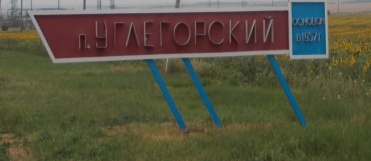             МО «Углегорское сельское поселение»        Понедельник, 31  августа 2020 года   № 12                                                                     Официальное средство массовой информации Углегорского сельского поселения «Углегорский вестник» издается на основании Решения Собрания депутатов Углегорского сельского поселения от 18.02.2016г. №  109, Постановления Администрации  Углегорского сельского поселения от 25.02.2016г. №23  Документы, публикуемые в «Углегорском вестнике» соответствуют оригиналам и имеют юридическую силу.РОССИЙСКАЯ ФЕДЕРАЦИЯРОСТОВСКАЯ ОБЛАСТЬТАЦИНСКИЙ РАЙОНМУНИЦИПАЛЬНОЕ ОБРАЗОВАНИЕ«УГЛЕГОРСКОЕ СЕЛЬСКОЕ ПОСЕЛЕНИЕ»СОБРАНИЕ ДЕПУТАТОВ УГЛЕГОРСКОГО СЕЛЬСКОГО ПОСЕЛЕНИЯ_______________________________________________________РЕШЕНИЕ«31» августа  2020 г.                             №  173                                       п. УглегорскийОб определении местдля выгула домашнихживотных в Углегорскомсельском поселении.                В целях регулирования вопросов в сфере благоустройства территории Углегорского сельского поселения Тацинского муниципального района Ростовской области в части выгула домашних животных, а также повышения комфортности и безопасности условий проживания граждан, в соответствии со статьей 8, пункта 3 части 5 статьи 13 Федерального закона от 27.12.2018 № 498-ФЗ "Об ответственном обращении с животными и о внесении изменений в отдельные законодательные акты Российской Федерации", статьей 14 Федерального закона от 06.10.2003 № 131-ФЗ "Об общих принципах организации местного самоуправления в Российской Федерации", Собрание депутатов Углегорского сельского поселения Тацинского муниципального района Ростовской областиРЕШИЛО:            1. Определить  места для выгула домашних животных на территории Углегорского сельского поселения Тацинского муниципального района Ростовской области согласно Приложению №1 к настоящему решению.         2.  Утвердить требования к виду и размещению указателей «выгул домашних животных» согласно Приложению № 2 к настоящему решению.         3. Настоящее решение подлежит опубликованию на официальном сайте  Администрации Углегорского сельского поселения.         Настоящее решение вступает в силу по истечению 10 дней после его официального опубликования  на официальном сайте  Администрации Углегорского сельского поселения.Председатель Собрания депутатов – Глава Углегорского сельского поселения                                         В.А.  ХудомясовПриложение №1к решению Собрания депутатовмуниципального образованияУглегорское сельское поселениеот  31 августа 2020 года  №173Перечень местдля выгула домашних животных на территории Углегорского сельского поселения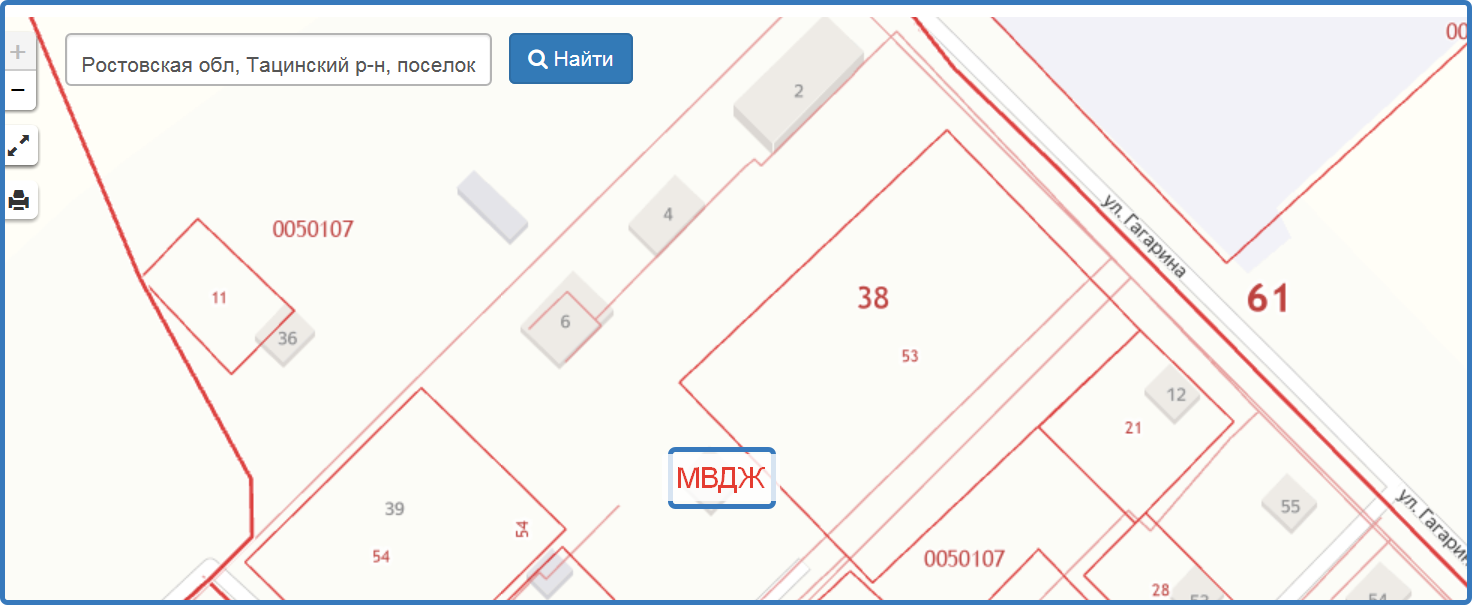         Место  для выгула домашних животных  расположено  рядом с  участком расположенного по адресу ул. Гагарина 8а,  кадастровый  номер   61:38:0050107:53,  обозначено знаком  МВЖД Приложение №2к решению Собрания депутатовмуниципального образованияУглегорское сельское поселениеот 31 августа 2020 года  № 173Требования к виду и размещению указателей«выгул домашних животных»         1.   Границы территории места для выгула домашних животных обозначаются администрацией Углегорского сельского поселения указателями «выгул домашних животных», размещаемые по периметру границ данной территории на высоте не ниже 1,5 метров от уровня земли, на расстоянии, обеспечивающем видимость от одного указателя до следующего ближайшего.         2.  Указатели «выгул домашних животных», изготавливаются из деревянных или металлических материалов, размерами: ширина не менее 30 см., высота не менее 20 см., окрашиваются красителем красного цвета с наружной стороны периметра территории и желтого цвета с внутренней стороны периметра территории, а так же снабжаются текстом красителя черного цвета «выгул домашних животных»:          2.1. Вид указателя, красного цвета «выгул домашних животных»   с наружной стороны периметра территории.           2.2.  Вид указателя желтого цвета «выгул домашних животных» с внутренней стороны периметра территорииРЕШЕНИЕ« 31 » августа  2020 г.                             № 174                                         п. УглегорскийОб утверждении правил определенияразмера платы за увеличение площади земельных участков, находящихся в частнойсобственности, в результате их перераспределенияс земельными участками, находящимися в муниципальной собственности муниципальногообразования «Углегорское сельское поселение»Руководствуясь подпунктом 3 пункта 5 ст. 39.28 Земельного кодекса Российской Федерации, в соответствии с Федеральным законом от 06.10.2003 №131-ФЗ «Об общих принципах организации местного самоуправления в Российской Федерации», Уставом муниципального образования «Углегорское сельское поселение», Собрание депутатов муниципального образования «Углегорское сельское поселение»,РЕШИЛО:1. Утвердить прилагаемые Правила определения размера платы за увеличение площади земельных участков, находящихся в частной собственности, в результате их перераспределения с земельными участками, находящимися в муниципальной собственности муниципального образования «Углегорское сельское поселение».        2. Контроль за исполнением настоящего решения возложить на постоянную комиссию по вопросам  бюджету, налогам и муниципальной собственности (Фильцева М.Ю.).       3.  Настоящее решение подлежит официальному опубликованию в установлен-ном порядке и размещению на официальном сайте поселения  в сети «Интернет».Председатель Собрания депутатов – Глава Углегорского сельского поселения                                         В.А.  ХудомясовПриложение к решению Собрания депутатовмуниципального образованияУглегорское сельское поселениеот 31 августа 2020 года  № 174Правила определения размера платы за увеличение площади земельных участков, находящихся в частной собственности, в результате их перераспределения с земельными участками, находящимися в муниципальной собственности муниципального образования «Углегорское сельское поселение» 1. Настоящие Правила устанавливают порядок определения размера платы за увеличение площади земельных участков, находящихся в частной собственности, в результате их перераспределения с земельными участками, находящимися в муниципальной собственности муниципального образования «Углегорское сельское поселение» (далее – размер платы). 2. Размер платы рассчитывается администрацией муниципального образования «Углегорское сельское поселение», осуществляющей в отношении земельных участков, находящихся в муниципальной собственности, полномочия собственника.3. Размер платы определяется как (15 процентов) кадастровой стоимости земельного участка, находящегося в муниципальной собственности муниципального образования «Углегорское сельское поселение», рассчитанной пропорционально площади части такого земельного участка, подлежащей передаче в частную собственность в результате его перераспределения с земельными участками, находящимися в частной собственности, за исключением случая, предусмотренного пунктом 4 настоящих Правил.   4. Размер платы в случае перераспределения земельных участков в целях последующего изъятия подлежащих образованию земельных участков для государственных и муниципальных нужд определяется на основании установленной в соответствии с законодательством об оценочной деятельности рыночной стоимости части земельного участка, находящегося в муниципальной собственности муниципального образования «Углегорское сельское поселение», подлежащей передаче в частную собственность в результате перераспределения земельных участков. Решение                         31  августа  2020 года                        № 175                                    п. УглегорскийО досрочном прекращении полномочий депутата Собрания депутатов Углегорского сельского поселения         На основании Федерального Закона от 25.12.2008 №273-ФЗ «О противодействии коррупции», Федерального Закона от 06.10.2003 №131-ФЗ «Об общих принципах организации местного самоуправления в Российской Федерации», Областного закона от 12.05.2009  №218-ЗС «О противодействии коррупции в Ростовской области», пункта 9 статьи 35 Устава муниципального образования  «Углегорское сельское поселение» Собрание  депутатов Углегорского сельского поселения РЕШИЛО:       1. Досрочно прекратить полномочия депутата Собрания депутатов Углегорского сельского поселения четвертого созыва – Акулиничевой Елены Николаевны в связи с неисполнением ею обязанностей, установленных федеральным законодательством о противодействии коррупции, а именно непредставлением в установленные законом сроки сведений о своих доходах, об имуществе и обязательствах имущественного характера, а так же сведений о доходах, об имуществе и обязательствах имущественного характера своих супруг (супругов) и несовершеннолетних детей за 2019 год.       2. Настоящее решение вступает в силу со дня его принятия.Председатель Собрания депутатов – глава Углегорскогосельского поселения                                                                  В. А. ХудомясовРЕШЕНИЕ                       31 августа 2020 года 	                 № 176                                      п. УглегорскийО внесении изменений в решение Собрания депутатов Углегорского сельского поселения от 26.12.2019 г. № 157 ««О бюджете Углегорского сельского поселения Тацинского района на 2020 год и на плановый период 2021  и 2022 годов»» В соответствии со ст.9 Бюджетного Кодекса Российской Федерации, Собрание депутатов муниципального образования «Углегорское сельское поселение»,РЕШИЛО:1.  Внести в решение Собрания депутатов Углегорского сельского поселения от 26.12.2019 г. № 157 «О бюджете Углегорского сельского поселения Тацинского района на 2020 год и на плановый период 2021 и 2022 годов»  следующие изменения:   1) В подпункте 1 пункта 1 статьи 1 цифры «9132,1» заменить цифрами «9143,2»2) В подпункте 2 пункта 1 статьи 1 цифры «9373,6» заменить цифрами «9384,7».3)  Приложение 1 «Объем поступления доходов на 2020 год и на плановый период 2021 и 2022 годов» изложить в новой редакции согласно приложению 1 к настоящему решению.4) Приложение 2 «Источники финансирования дефицита бюджета Углегорского сельского поселения Тацинского района на 2020 год и на плановый период 2021 и 2022 годов» изложить в новой редакции согласно приложению 2 к настоящему решению.5) Приложение 6 «Распределение бюджетных ассигнований по разделам и подразделам, целевым статьям (муниципальным программам Углегорского сельского поселения и непрограммным направлениям деятельности), группам и подгруппам видов расходов классификации расходов бюджета Углегорского сельского поселения на 2020 год и на плановый период 2021 и 2022 годов» изложить в новой редакции согласно приложению 3 к настоящему решению.6) Приложение 7 «Ведомственная структура расходов бюджета Углегорского сельского поселения Тацинского района на 2020 год и на плановый период 2021 и 2022 годов» изложить в новой редакции согласно приложению 4 к настоящему решению.7)  Приложение 8 «Распределение бюджетных ассигнований по целевым статьям   (муниципальным   программам   Углегорского   сельского поселения и непрограммным направлениям деятельности), группам и подгруппам видов расходов, разделам,   подразделам   классификации   расходов   бюджетов   на   2020   год   и на плановый период 2021 и 2022 годов год» изложить в новой редакции  согласно приложению 5 к настоящему решения.8) Приложение 10 «Расшифровка субвенций предоставляемых бюджету Углегорского сельского поселения Тацинского района на 2020 год и плановый период 2021 и 2022 годов» изложить в новой редакции  согласно приложению 6 к настоящему решения.2. Настоящее решение подлежит опубликованию в установленном порядке в периодическом информационном бюллетене «Углегорский вестник» и на официальном сайте Углегорского сельского поселения в информационно-телекоммуникационной  сети  Интернет.3.  Контроль за  исполнением  данного решения  возложить  на постоянную комиссию  по бюджету,  налогам, муниципальной собственности (Фильцева М.Ю.)Председатель Собрания депутатов - глава Углегорского сельского поселения				                                       В.А. ХудомясовУчредитель: Администрация муниципального образования «Углегорское сельское поселение».  Главный редактор: глава Администрации Углегорского сельского поселения  Качурина Л.Л.Издатель: Администрация муниципального образования «Углегорское сельское поселение».Понедельник  31 августа 2020 г.  № 12 Время подписания в печать: 17-00 Тираж: не более 1000 экз. в год.Адрес редакции: п. Углегорский пер. Школьный д.2  «Бесплатно»Ответственный за выпуск: специалист 1 категории Администрации Углегорского сельского поселения Шагалова Г.А.красный фонжелтый фон      МЕСТОВЫГУЛАДОМАШНИХЖИВОТНЫХПриложение №1Приложение №1Приложение №1Приложение №1Приложение №1к   решению Собрания депутатов Углегорского сельского поселенияк   решению Собрания депутатов Углегорского сельского поселенияк   решению Собрания депутатов Углегорского сельского поселенияк   решению Собрания депутатов Углегорского сельского поселенияк   решению Собрания депутатов Углегорского сельского поселенияот 31.08.2020 г. № 176 О внесении изменений в решение Собрания депутатов Углегорского сельского поселения от 31.08.2020 г. № 176 О внесении изменений в решение Собрания депутатов Углегорского сельского поселения от 31.08.2020 г. № 176 О внесении изменений в решение Собрания депутатов Углегорского сельского поселения от 31.08.2020 г. № 176 О внесении изменений в решение Собрания депутатов Углегорского сельского поселения от 31.08.2020 г. № 176 О внесении изменений в решение Собрания депутатов Углегорского сельского поселения от 26.12.2019 г. №  157 "О бюджете Углегорского сельского поселения Тацинского районаот 26.12.2019 г. №  157 "О бюджете Углегорского сельского поселения Тацинского районаот 26.12.2019 г. №  157 "О бюджете Углегорского сельского поселения Тацинского районаот 26.12.2019 г. №  157 "О бюджете Углегорского сельского поселения Тацинского районаот 26.12.2019 г. №  157 "О бюджете Углегорского сельского поселения Тацинского районана 2020 год и на плановый период 2021 и 2022на 2020 год и на плановый период 2021 и 2022на 2020 год и на плановый период 2021 и 2022на 2020 год и на плановый период 2021 и 2022на 2020 год и на плановый период 2021 и 2022Объем поступлений доходов бюджета Углегорскрго сельского поселения Тацинского района на 2020 год и на плановый период 2021 и 2022 годовОбъем поступлений доходов бюджета Углегорскрго сельского поселения Тацинского района на 2020 год и на плановый период 2021 и 2022 годовОбъем поступлений доходов бюджета Углегорскрго сельского поселения Тацинского района на 2020 год и на плановый период 2021 и 2022 годовОбъем поступлений доходов бюджета Углегорскрго сельского поселения Тацинского района на 2020 год и на плановый период 2021 и 2022 годовОбъем поступлений доходов бюджета Углегорскрго сельского поселения Тацинского района на 2020 год и на плановый период 2021 и 2022 годов
(тыс. руб.)Код бюджетной классификации Российской ФедерацииНаименование кода поступлений в бюджет, группы, подгруппы, статьи, подстатьи, элемента, подвида доходов, классификации операций сектора государственного управленияСумма 2020 годаСумма 2021 годаСумма 2022 годаКод бюджетной классификации Российской ФедерацииНаименование кода поступлений в бюджет, группы, подгруппы, статьи, подстатьи, элемента, подвида доходов, классификации операций сектора государственного управленияСумма 2020 годаСумма 2021 годаСумма 2022 годаКод бюджетной классификации Российской ФедерацииНаименование кода поступлений в бюджет, группы, подгруппы, статьи, подстатьи, элемента, подвида доходов, классификации операций сектора государственного управленияСумма 2020 годаСумма 2021 годаСумма 2022 годаДОХОДЫ1 00 00000 00 0000 000 НАЛОГОВЫЕ И НЕНАЛОГОВЫЕ ДОХОДЫ1 483,6 1 607,2 1 717,6 Налоговые доходы1 464,4 1 595,6 1 705,6 1 01 00000 00 0000 000 НАЛОГИ НА ПРИБЫЛЬ, ДОХОДЫ957,0 1 052,0 1 123,7 1 01 02000 01 0000 110 Налог на доходы физических лиц957,0 1 052,0 1 123,7 1 01 02010 01 0000 110 Налог на доходы физических лиц с доходов, источником которых является налоговый агент, за исключением доходов, в отношении которых исчисление и уплата налога осуществляются в соответствии со статьями 227, 227.1 и 228 Налогового кодекса Российской Федерации957,0 1 052,0 1 123,7 1 06 00000 00 0000 000 НАЛОГИ НА ИМУЩЕСТВО497,4 532,6 569,7 1 06 01000 00 0000 110 Налог на имущество физических лиц158,6 193,8 230,9 1 06 01030 10 0000 110 Налог на имущество физических лиц, взимаемый по ставкам, применяемым к объектам налогообложения, расположенным в границах сельских поселений158,6 193,8 230,9 1 06 06000 00 0000 110 Земельный налог338,8 338,8 338,8 1 06 06030 00 0000 110 Земельный налог с организаций254,7 254,7 254,7 1 06 06033 10 0000 110 Земельный налог с организаций, обладающих земельным участком, расположенным в границах сельских поселений254,7 254,7 254,7 1 06 06040 00 0000 110 Земельный налог с физических лиц84,1 84,1 84,1 1 06 06043 10 0000 110 Земельный налог с физических лиц, обладающих земельным участком, расположенным в границах сельских поселений84,1 84,1 84,1 1 08 00000 00 0000 000 ГОСУДАРСТВЕННАЯ ПОШЛИНА10,0 11,0 12,2 1 08 04000 01 0000 110 Государственная пошлина за совершение нотариальных действий (за исключением действий, совершаемых консульскими учреждениями Российской Федерации)10,0 11,0 12,2 1 08 04020 01 0000 110 Государственная пошлина за совершение нотариальных действий должностными лицами органов местного самоуправления, уполномоченными в соответствии с законодательными актами Российской Федерации на совершение нотариальных действий10,0 11,0 12,2 Неналоговые доходы19,2 11,6 12,0 1 16 00000 00 0000 000 ШТРАФЫ, САНКЦИИ, ВОЗМЕЩЕНИЕ УЩЕРБА19,2 11,6 12,0 1 16 01000 01 0000 140 Административные штрафы, установленные Кодексом Российской Федерации об административных правонарушениях0,0 0,0 0,0 1 16 01150 01 0000 140 Административные штрафы, установленные Главой 15 Кодекса Российской Федерации об административных правонарушениях, за административные правонарушения в области финансов, налогов и сборов, страхования, рынка ценных бумаг0,0 0,0 0,0 1 16 01154 01 0000 140 Административные штрафы, установленные Главой 15 Кодекса Российской Федерации об административных правонарушениях, за административные правонарушения в области финансов, налогов и сборов, страхования, рынка ценных бумаг (за исключением штрафов, указанных в пункте 6 статьи 46 Бюджетного кодекса Российской Федерации), выявленные должностными лицами органов муниципального контроля0,0 0,0 0,0 1 16 07000 01 0000 140 Штрафы, неустойки, пени, уплаченные в соответствии с законом или договором в случае неисполнения или ненадлежащего исполнения обязательств перед государственным (муниципальным) органом, органом управления государственным внебюджетным фондом, казенным учреждением, Центральным банком Российской Федерации, иной организацией, действующей от имени Российской Федерации11,2 11,6 12,0 1 16 07010 00 0000 140 Штрафы, неустойки, пени, уплаченные в случае просрочки исполнения поставщиком (подрядчиком, исполнителем) обязательств, предусмотренных государственным (муниципальным) контрактом0,0 0,0 0,0 1 16 07010 10 0000 140 Штрафы, неустойки, пени, уплаченные в случае просрочки исполнения поставщиком (подрядчиком, исполнителем) обязательств, предусмотренных муниципальным контрактом, заключенным муниципальным органом, казенным учреждением сельского поселения0,0 0,0 0,0 1 16 07090 00 0000 140 Иные штрафы, неустойки, пени, уплаченные в соответствии с законом или договором в случае неисполнения или ненадлежащего исполнения обязательств перед государственным (муниципальным) органом, казенным учреждением, Центральным банком Российской Федерации, государственной корпорацией11,2 11,6 12,0 1 16 07090 10 0000 140 Иные штрафы, неустойки, пени, уплаченные в соответствии с законом или договором в случае неисполнения или ненадлежащего исполнения обязательств перед муниципальным органом, (муниципальным казенным учреждением) сельского поселения11,2 11,6 12,0 1 16 10000 00 0000 140 Платежи в целях возмещения причиненного ущерба (убытков)8,0 0,0 0,0 1 16 10030 10 0000 140 Платежи по искам о возмещении ущерба, а также платежи, уплачиваемые при добровольном возмещении ущерба, причиненного муниципальному имуществу сельского поселения (за исключением имущества, закрепленного за муниципальными бюджетными (автономными) учреждениями, унитарными предприятиями)0,0 0,0 0,0 1 16 10031 10 0000 140 Возмещение ущерба при возникновении страховых случаев, когда выгодоприобретателями выступают получатели средств бюджета сельского поселения0,0 0,0 0,0 1 16 10080 00 0000 140 Платежи в целях возмещения ущерба при расторжении муниципального контракта в связи с односторонним отказом исполнителя (подрядчика) от его исполнения0,0 0,0 0,0 1 16 10081 10 0000 140 Платежи в целях возмещения ущерба при расторжении муниципального контракта, заключенного с муниципальным органом сельского поселения (муниципальным казенным учреждением), в связи с односторонним отказом исполнителя (подрядчика) от его исполнения (за исключением муниципального контракта, финансируемого за счет средств муниципального дорожного фонда)0,0 0,0 0,0 1 16 10082 10 0000 140 Платежи в целях возмещения ущерба при расторжении муниципального контракта, финансируемого за счет средств муниципального дорожного фонда сельского поселения, в связи с односторонним отказом исполнителя (подрядчика) от его исполнения0,0 0,0 0,0 1 16 10120 00 0000 140 Доходы от денежных взысканий (штрафов), поступающие в счет погашения задолженности, образовавшейся до 1 января 2020 года, подлежащие зачислению в бюджеты бюджетной системы Российской Федерации, по нормативам, действующим до 1 января 2020 года8,0 0,0 0,0 1 16 10123 01 0101 140 Доходы от денежных взысканий (штрафов), поступающие в счет погашения задолженности, образовавшейся до 1 января 2020 года, подлежащие зачислению в бюджет муниципального образования по нормативам, действовавшим в 2019 году (доходы бюджетов сельских поселений за исключением доходов, направляемых на формирование муниципального дорожного фонда, а также иных платежей в случае принятия решения финансовым органом муниципального образования о раздельном учете задолженности)8,0 0,0 0,0 1 17 00000 00 0000 000 ПРОЧИЕ НЕНАЛОГОВЫЕ ДОХОДЫ0,0 0,0 0,0 1 17 01000 00 0000 180 Невыясненные поступления0,0 0,0 0,0 1 17 01050 10 0000 180 Невыясненные поступления, зачисляемые в бюджеты сельских поселений0,0 0,0 0,0 1 17 05000 00 0000 180 Прочие неналоговые доходы0,0 0,0 0,0 1 17 05050 10 0000 180 Прочие неналоговые доходы бюджетов сельских поселений0,0 0,0 0,0 2 00 00000 00 0000 000 БЕЗВОЗМЕЗДНЫЕ ПОСТУПЛЕНИЯ7 659,6 4 618,5 4 485,0 2 02 00000 00 0000 000 БЕЗВОЗМЕЗДНЫЕ ПОСТУПЛЕНИЯ ОТ ДРУГИХ БЮДЖЕТОВ БЮДЖЕТНОЙ СИСТЕМЫ РОССИЙСКОЙ ФЕДЕРАЦИИ7 659,6 4 618,5 4 485,0 2 02 10000 00 0000 150 Дотации бюджетам бюджетной системы Российской Федерации7 375,3 4 535,4 4 396,8 2 02 15001 00 0000 150 Дотации на выравнивание бюджетной обеспеченности7 375,3 4 535,4 4 396,8 2 02 15001 10 0000 150 Дотации бюджетам сельских поселений на выравнивание бюджетной обеспеченности7 375,3 4 535,4 4 396,8 2 02 15002 00 0000 150 Дотации бюджетам на поддержку мер по обеспечению сбалансированности бюджетов0,0 0,0 0,0 2 02 15002 10 0000 150 Дотации бюджетам сельских поселений на поддержку мер по обеспечению сбалансированности бюджетов0,0 0,0 0,0 2 02 15009 00 0000 150 Дотации бюджетам на частичную компенсацию дополнительных расходов на повышение оплаты труда работников бюджетной сферы и иные цели0,0 0,0 0,0 2 02 15009 10 0000 150 Дотации бюджетам сельских поселений на частичную компенсацию дополнительных расходов на повышение оплаты труда работников бюджетной сферы и иные цели0,0 0,0 0,0 2 02 19999 00 0000 150 Прочие дотации0,0 0,0 0,0 2 02 19999 10 0000 150 Прочие дотации бюджетам сельских поселений0,0 0,0 0,0 2 02 20000 00 0000 150 Субсидии бюджетам бюджетной системы Российской Федерации (межбюджетные субсидии)0,0 0,0 0,0 2 02 29999 00 0000 150 Прочие субсидии0,0 0,0 0,0 2 02 29999 10 0000 150 Прочие субсидии бюджетам сельских поселений0,0 0,0 0,0 2 02 30000 00 0000 150 Субвенции бюджетам бюджетной системы Российской Федерации92,7 83,1 88,2 2 02 30024 00 0000 150 Субвенции местным бюджетам на выполнение передаваемых полномочий субъектов Российской Федерации0,2 0,2 0,2 2 02 30024 10 0000 150 Субвенции бюджетам сельских поселений на выполнение передаваемых полномочий субъектов Российской Федерации0,2 0,2 0,2 2 02 35118 00 0000 150 Субвенции бюджетам на осуществление первичного воинского учета на территориях, где отсутствуют военные комиссариаты92,5 82,9 88,0 2 02 35118 10 0000 150 Субвенции бюджетам сельских поселений на осуществление первичного воинского учета на территориях, где отсутствуют военные комиссариаты92,5 82,9 88,0 2 02 39999 00 0000 150 Прочие субвенции0,0 0,0 0,0 2 02 39999 10 0000 150 Прочие субвенции бюджетам сельских поселений0,0 0,0 0,0 2 02 40000 00 0000 150 Иные межбюджетные трансферты191,6 0,0 0,0 2 02 40014 00 0000 150 Межбюджетные трансферты, передаваемые бюджетам муниципальных образований на осуществление части полномочий по решению вопросов местного значения в соответствии с заключенными соглашениями72,6 0,0 0,0 2 02 40014 10 0000 150 Межбюджетные трансферты, передаваемые бюджетам сельских поселений из бюджетов муниципальных районов на осуществление части полномочий по решению вопросов местного значения в соответствии с заключенными соглашениями72,6 0,0 0,0 2 02 45160 00 0000 150 Межбюджетные трансферты, передаваемые бюджетам для компенсации дополнительных расходов, возникших в результате решений, принятых органами власти другого уровня0,0 0,0 0,0 2 02 45160 10 0000 150 Межбюджетные трансферты, передаваемые бюджетам сельских поселений для компенсации дополнительных расходов, возникших в результате решений, принятых органами власти другого уровня0,0 0,0 0,0 2 02 49999 00 0000 150 Прочие межбюджетные трансферты, передаваемые бюджетам119,0 111,9 0,0 2 02 49999 10 0000 150 Прочие межбюджетные трансферты, передаваемые бюджетам сельских поселений119,0 111,9 0,0 2 07 00000 00 0000 000 ПРОЧИЕ БЕЗВОЗМЕЗДНЫЕ ПОСТУПЛЕНИЯ0,0 0,0 0,0 2 07 05000 10 0000 150 Прочие безвозмездные поступления в бюджеты сельских поселений0,0 0,0 0,0 2 07 05020 10 0000 150 Поступления от денежных пожертвований, предоставляемых физическими лицами получателям средств бюджетов сельских поселений0,0 0,0 0,0 2 07 05030 10 0000 150 Прочие безвозмездные поступления в бюджеты сельских поселений0,0 0,0 0,0 2 08 00000 00 0000 000 ПЕРЕЧИСЛЕНИЯ ДЛЯ ОСУЩЕСТВЛЕНИЯ ВОЗВРАТА (ЗАЧЕТА) ИЗЛИШНЕ УПЛАЧЕННЫХ ИЛИ ИЗЛИШНЕ ВЗЫСКАННЫХ СУММ НАЛОГОВ, СБОРОВ И ИНЫХ ПЛАТЕЖЕЙ, А ТАКЖЕ СУММ ПРОЦЕНТОВ ЗА НЕСВОЕВРЕМЕННОЕ ОСУЩЕСТВЛЕНИЕ ТАКОГО ВОЗВРАТА И ПРОЦЕНТОВ, НАЧИСЛЕННЫХ НА ИЗЛИШНЕ ВЗЫСКАННЫЕ СУММЫ0,0 0,0 0,0 2 08 05000 10 0000 150 Перечисления из бюджетов сельских поселений (в бюджеты поселений) для осуществления возврата (зачета) излишне уплаченных или излишне взысканных сумм налогов, сборов и иных платежей, а также сумм процентов за несвоевременное осуществление такого возврата и процентов, начисленных на излишне взысканные суммы0,0 0,0 0,0 ИТОГО ДОХОДОВ9 143,2 6 337,6 6 202,6 Приложение № 2Приложение № 2Приложение № 2Приложение № 2Приложение № 2Приложение № 2Приложение № 2Приложение № 2Приложение № 2Приложение № 2Приложение № 2Приложение № 2Приложение № 2Приложение № 2Приложение № 2Приложение № 2Приложение № 2Приложение № 2Приложение № 2Приложение № 2Приложение № 2Приложение № 2Приложение № 2Приложение № 2Приложение № 2Приложение № 2Приложение № 2Приложение № 2Приложение № 2к   решению Собрания депутатов Углегорского сельского поселенияк   решению Собрания депутатов Углегорского сельского поселенияк   решению Собрания депутатов Углегорского сельского поселенияк   решению Собрания депутатов Углегорского сельского поселенияк   решению Собрания депутатов Углегорского сельского поселенияк   решению Собрания депутатов Углегорского сельского поселенияк   решению Собрания депутатов Углегорского сельского поселенияк   решению Собрания депутатов Углегорского сельского поселенияк   решению Собрания депутатов Углегорского сельского поселенияк   решению Собрания депутатов Углегорского сельского поселенияк   решению Собрания депутатов Углегорского сельского поселенияк   решению Собрания депутатов Углегорского сельского поселенияк   решению Собрания депутатов Углегорского сельского поселенияк   решению Собрания депутатов Углегорского сельского поселенияк   решению Собрания депутатов Углегорского сельского поселенияк   решению Собрания депутатов Углегорского сельского поселенияк   решению Собрания депутатов Углегорского сельского поселенияк   решению Собрания депутатов Углегорского сельского поселенияк   решению Собрания депутатов Углегорского сельского поселенияк   решению Собрания депутатов Углегорского сельского поселенияк   решению Собрания депутатов Углегорского сельского поселенияк   решению Собрания депутатов Углегорского сельского поселенияк   решению Собрания депутатов Углегорского сельского поселенияк   решению Собрания депутатов Углегорского сельского поселенияк   решению Собрания депутатов Углегорского сельского поселенияк   решению Собрания депутатов Углегорского сельского поселенияк   решению Собрания депутатов Углегорского сельского поселенияк   решению Собрания депутатов Углегорского сельского поселенияк   решению Собрания депутатов Углегорского сельского поселенияот 31.08.2020 г. №  176  О внесении изменений в решение Собрания депутатов Углегорского сельского поселенияот 31.08.2020 г. №  176  О внесении изменений в решение Собрания депутатов Углегорского сельского поселенияот 31.08.2020 г. №  176  О внесении изменений в решение Собрания депутатов Углегорского сельского поселенияот 31.08.2020 г. №  176  О внесении изменений в решение Собрания депутатов Углегорского сельского поселенияот 31.08.2020 г. №  176  О внесении изменений в решение Собрания депутатов Углегорского сельского поселенияот 31.08.2020 г. №  176  О внесении изменений в решение Собрания депутатов Углегорского сельского поселенияот 31.08.2020 г. №  176  О внесении изменений в решение Собрания депутатов Углегорского сельского поселенияот 31.08.2020 г. №  176  О внесении изменений в решение Собрания депутатов Углегорского сельского поселенияот 31.08.2020 г. №  176  О внесении изменений в решение Собрания депутатов Углегорского сельского поселенияот 31.08.2020 г. №  176  О внесении изменений в решение Собрания депутатов Углегорского сельского поселенияот 31.08.2020 г. №  176  О внесении изменений в решение Собрания депутатов Углегорского сельского поселенияот 31.08.2020 г. №  176  О внесении изменений в решение Собрания депутатов Углегорского сельского поселенияот 31.08.2020 г. №  176  О внесении изменений в решение Собрания депутатов Углегорского сельского поселенияот 31.08.2020 г. №  176  О внесении изменений в решение Собрания депутатов Углегорского сельского поселенияот 31.08.2020 г. №  176  О внесении изменений в решение Собрания депутатов Углегорского сельского поселенияот 31.08.2020 г. №  176  О внесении изменений в решение Собрания депутатов Углегорского сельского поселенияот 31.08.2020 г. №  176  О внесении изменений в решение Собрания депутатов Углегорского сельского поселенияот 31.08.2020 г. №  176  О внесении изменений в решение Собрания депутатов Углегорского сельского поселенияот 31.08.2020 г. №  176  О внесении изменений в решение Собрания депутатов Углегорского сельского поселенияот 31.08.2020 г. №  176  О внесении изменений в решение Собрания депутатов Углегорского сельского поселенияот 31.08.2020 г. №  176  О внесении изменений в решение Собрания депутатов Углегорского сельского поселенияот 31.08.2020 г. №  176  О внесении изменений в решение Собрания депутатов Углегорского сельского поселенияот 31.08.2020 г. №  176  О внесении изменений в решение Собрания депутатов Углегорского сельского поселенияот 31.08.2020 г. №  176  О внесении изменений в решение Собрания депутатов Углегорского сельского поселенияот 31.08.2020 г. №  176  О внесении изменений в решение Собрания депутатов Углегорского сельского поселенияот 31.08.2020 г. №  176  О внесении изменений в решение Собрания депутатов Углегорского сельского поселенияот 31.08.2020 г. №  176  О внесении изменений в решение Собрания депутатов Углегорского сельского поселенияот 31.08.2020 г. №  176  О внесении изменений в решение Собрания депутатов Углегорского сельского поселенияот 31.08.2020 г. №  176  О внесении изменений в решение Собрания депутатов Углегорского сельского поселенияот  26.12.2019 г. № 157 "О бюджете Углегорского  сельского поселения Тацинского района на 2020 год от  26.12.2019 г. № 157 "О бюджете Углегорского  сельского поселения Тацинского района на 2020 год от  26.12.2019 г. № 157 "О бюджете Углегорского  сельского поселения Тацинского района на 2020 год от  26.12.2019 г. № 157 "О бюджете Углегорского  сельского поселения Тацинского района на 2020 год от  26.12.2019 г. № 157 "О бюджете Углегорского  сельского поселения Тацинского района на 2020 год от  26.12.2019 г. № 157 "О бюджете Углегорского  сельского поселения Тацинского района на 2020 год от  26.12.2019 г. № 157 "О бюджете Углегорского  сельского поселения Тацинского района на 2020 год от  26.12.2019 г. № 157 "О бюджете Углегорского  сельского поселения Тацинского района на 2020 год от  26.12.2019 г. № 157 "О бюджете Углегорского  сельского поселения Тацинского района на 2020 год от  26.12.2019 г. № 157 "О бюджете Углегорского  сельского поселения Тацинского района на 2020 год от  26.12.2019 г. № 157 "О бюджете Углегорского  сельского поселения Тацинского района на 2020 год от  26.12.2019 г. № 157 "О бюджете Углегорского  сельского поселения Тацинского района на 2020 год от  26.12.2019 г. № 157 "О бюджете Углегорского  сельского поселения Тацинского района на 2020 год от  26.12.2019 г. № 157 "О бюджете Углегорского  сельского поселения Тацинского района на 2020 год от  26.12.2019 г. № 157 "О бюджете Углегорского  сельского поселения Тацинского района на 2020 год от  26.12.2019 г. № 157 "О бюджете Углегорского  сельского поселения Тацинского района на 2020 год от  26.12.2019 г. № 157 "О бюджете Углегорского  сельского поселения Тацинского района на 2020 год от  26.12.2019 г. № 157 "О бюджете Углегорского  сельского поселения Тацинского района на 2020 год от  26.12.2019 г. № 157 "О бюджете Углегорского  сельского поселения Тацинского района на 2020 год от  26.12.2019 г. № 157 "О бюджете Углегорского  сельского поселения Тацинского района на 2020 год от  26.12.2019 г. № 157 "О бюджете Углегорского  сельского поселения Тацинского района на 2020 год от  26.12.2019 г. № 157 "О бюджете Углегорского  сельского поселения Тацинского района на 2020 год от  26.12.2019 г. № 157 "О бюджете Углегорского  сельского поселения Тацинского района на 2020 год от  26.12.2019 г. № 157 "О бюджете Углегорского  сельского поселения Тацинского района на 2020 год от  26.12.2019 г. № 157 "О бюджете Углегорского  сельского поселения Тацинского района на 2020 год от  26.12.2019 г. № 157 "О бюджете Углегорского  сельского поселения Тацинского района на 2020 год от  26.12.2019 г. № 157 "О бюджете Углегорского  сельского поселения Тацинского района на 2020 год от  26.12.2019 г. № 157 "О бюджете Углегорского  сельского поселения Тацинского района на 2020 год от  26.12.2019 г. № 157 "О бюджете Углегорского  сельского поселения Тацинского района на 2020 год района на 2020 год и на плановый период 2021 и 2022 годов"района на 2020 год и на плановый период 2021 и 2022 годов"района на 2020 год и на плановый период 2021 и 2022 годов"района на 2020 год и на плановый период 2021 и 2022 годов"района на 2020 год и на плановый период 2021 и 2022 годов"района на 2020 год и на плановый период 2021 и 2022 годов"района на 2020 год и на плановый период 2021 и 2022 годов"района на 2020 год и на плановый период 2021 и 2022 годов"района на 2020 год и на плановый период 2021 и 2022 годов"района на 2020 год и на плановый период 2021 и 2022 годов"района на 2020 год и на плановый период 2021 и 2022 годов"района на 2020 год и на плановый период 2021 и 2022 годов"района на 2020 год и на плановый период 2021 и 2022 годов"района на 2020 год и на плановый период 2021 и 2022 годов"района на 2020 год и на плановый период 2021 и 2022 годов"района на 2020 год и на плановый период 2021 и 2022 годов"района на 2020 год и на плановый период 2021 и 2022 годов"района на 2020 год и на плановый период 2021 и 2022 годов"района на 2020 год и на плановый период 2021 и 2022 годов"района на 2020 год и на плановый период 2021 и 2022 годов"района на 2020 год и на плановый период 2021 и 2022 годов"района на 2020 год и на плановый период 2021 и 2022 годов"района на 2020 год и на плановый период 2021 и 2022 годов"района на 2020 год и на плановый период 2021 и 2022 годов"района на 2020 год и на плановый период 2021 и 2022 годов"района на 2020 год и на плановый период 2021 и 2022 годов"района на 2020 год и на плановый период 2021 и 2022 годов"района на 2020 год и на плановый период 2021 и 2022 годов"района на 2020 год и на плановый период 2021 и 2022 годов" ИСТОЧНИКИ ФИНАНСИРОВАНИЯ ДЕФИЦИТА БЮДЖЕТА ИСТОЧНИКИ ФИНАНСИРОВАНИЯ ДЕФИЦИТА БЮДЖЕТА ИСТОЧНИКИ ФИНАНСИРОВАНИЯ ДЕФИЦИТА БЮДЖЕТА ИСТОЧНИКИ ФИНАНСИРОВАНИЯ ДЕФИЦИТА БЮДЖЕТА ИСТОЧНИКИ ФИНАНСИРОВАНИЯ ДЕФИЦИТА БЮДЖЕТА ИСТОЧНИКИ ФИНАНСИРОВАНИЯ ДЕФИЦИТА БЮДЖЕТА ИСТОЧНИКИ ФИНАНСИРОВАНИЯ ДЕФИЦИТА БЮДЖЕТА ИСТОЧНИКИ ФИНАНСИРОВАНИЯ ДЕФИЦИТА БЮДЖЕТА ИСТОЧНИКИ ФИНАНСИРОВАНИЯ ДЕФИЦИТА БЮДЖЕТА ИСТОЧНИКИ ФИНАНСИРОВАНИЯ ДЕФИЦИТА БЮДЖЕТА ИСТОЧНИКИ ФИНАНСИРОВАНИЯ ДЕФИЦИТА БЮДЖЕТА ИСТОЧНИКИ ФИНАНСИРОВАНИЯ ДЕФИЦИТА БЮДЖЕТА ИСТОЧНИКИ ФИНАНСИРОВАНИЯ ДЕФИЦИТА БЮДЖЕТА ИСТОЧНИКИ ФИНАНСИРОВАНИЯ ДЕФИЦИТА БЮДЖЕТА ИСТОЧНИКИ ФИНАНСИРОВАНИЯ ДЕФИЦИТА БЮДЖЕТА ИСТОЧНИКИ ФИНАНСИРОВАНИЯ ДЕФИЦИТА БЮДЖЕТА ИСТОЧНИКИ ФИНАНСИРОВАНИЯ ДЕФИЦИТА БЮДЖЕТА ИСТОЧНИКИ ФИНАНСИРОВАНИЯ ДЕФИЦИТА БЮДЖЕТА ИСТОЧНИКИ ФИНАНСИРОВАНИЯ ДЕФИЦИТА БЮДЖЕТА ИСТОЧНИКИ ФИНАНСИРОВАНИЯ ДЕФИЦИТА БЮДЖЕТА ИСТОЧНИКИ ФИНАНСИРОВАНИЯ ДЕФИЦИТА БЮДЖЕТА ИСТОЧНИКИ ФИНАНСИРОВАНИЯ ДЕФИЦИТА БЮДЖЕТА ИСТОЧНИКИ ФИНАНСИРОВАНИЯ ДЕФИЦИТА БЮДЖЕТА ИСТОЧНИКИ ФИНАНСИРОВАНИЯ ДЕФИЦИТА БЮДЖЕТА ИСТОЧНИКИ ФИНАНСИРОВАНИЯ ДЕФИЦИТА БЮДЖЕТА ИСТОЧНИКИ ФИНАНСИРОВАНИЯ ДЕФИЦИТА БЮДЖЕТА ИСТОЧНИКИ ФИНАНСИРОВАНИЯ ДЕФИЦИТА БЮДЖЕТА ИСТОЧНИКИ ФИНАНСИРОВАНИЯ ДЕФИЦИТА БЮДЖЕТА ИСТОЧНИКИ ФИНАНСИРОВАНИЯ ДЕФИЦИТА БЮДЖЕТАУГЛЕГОРСКОГО СЕЛЬСКОГО ПОСЕЛЕНИЯ ТАЦИНСКОГО РАЙОНА НА 2020 ГОД И НА ПЛАНОВЫЙ ПЕРИОД 2021 И 2022 ГОДОВУГЛЕГОРСКОГО СЕЛЬСКОГО ПОСЕЛЕНИЯ ТАЦИНСКОГО РАЙОНА НА 2020 ГОД И НА ПЛАНОВЫЙ ПЕРИОД 2021 И 2022 ГОДОВУГЛЕГОРСКОГО СЕЛЬСКОГО ПОСЕЛЕНИЯ ТАЦИНСКОГО РАЙОНА НА 2020 ГОД И НА ПЛАНОВЫЙ ПЕРИОД 2021 И 2022 ГОДОВУГЛЕГОРСКОГО СЕЛЬСКОГО ПОСЕЛЕНИЯ ТАЦИНСКОГО РАЙОНА НА 2020 ГОД И НА ПЛАНОВЫЙ ПЕРИОД 2021 И 2022 ГОДОВУГЛЕГОРСКОГО СЕЛЬСКОГО ПОСЕЛЕНИЯ ТАЦИНСКОГО РАЙОНА НА 2020 ГОД И НА ПЛАНОВЫЙ ПЕРИОД 2021 И 2022 ГОДОВУГЛЕГОРСКОГО СЕЛЬСКОГО ПОСЕЛЕНИЯ ТАЦИНСКОГО РАЙОНА НА 2020 ГОД И НА ПЛАНОВЫЙ ПЕРИОД 2021 И 2022 ГОДОВУГЛЕГОРСКОГО СЕЛЬСКОГО ПОСЕЛЕНИЯ ТАЦИНСКОГО РАЙОНА НА 2020 ГОД И НА ПЛАНОВЫЙ ПЕРИОД 2021 И 2022 ГОДОВУГЛЕГОРСКОГО СЕЛЬСКОГО ПОСЕЛЕНИЯ ТАЦИНСКОГО РАЙОНА НА 2020 ГОД И НА ПЛАНОВЫЙ ПЕРИОД 2021 И 2022 ГОДОВУГЛЕГОРСКОГО СЕЛЬСКОГО ПОСЕЛЕНИЯ ТАЦИНСКОГО РАЙОНА НА 2020 ГОД И НА ПЛАНОВЫЙ ПЕРИОД 2021 И 2022 ГОДОВУГЛЕГОРСКОГО СЕЛЬСКОГО ПОСЕЛЕНИЯ ТАЦИНСКОГО РАЙОНА НА 2020 ГОД И НА ПЛАНОВЫЙ ПЕРИОД 2021 И 2022 ГОДОВУГЛЕГОРСКОГО СЕЛЬСКОГО ПОСЕЛЕНИЯ ТАЦИНСКОГО РАЙОНА НА 2020 ГОД И НА ПЛАНОВЫЙ ПЕРИОД 2021 И 2022 ГОДОВУГЛЕГОРСКОГО СЕЛЬСКОГО ПОСЕЛЕНИЯ ТАЦИНСКОГО РАЙОНА НА 2020 ГОД И НА ПЛАНОВЫЙ ПЕРИОД 2021 И 2022 ГОДОВУГЛЕГОРСКОГО СЕЛЬСКОГО ПОСЕЛЕНИЯ ТАЦИНСКОГО РАЙОНА НА 2020 ГОД И НА ПЛАНОВЫЙ ПЕРИОД 2021 И 2022 ГОДОВУГЛЕГОРСКОГО СЕЛЬСКОГО ПОСЕЛЕНИЯ ТАЦИНСКОГО РАЙОНА НА 2020 ГОД И НА ПЛАНОВЫЙ ПЕРИОД 2021 И 2022 ГОДОВУГЛЕГОРСКОГО СЕЛЬСКОГО ПОСЕЛЕНИЯ ТАЦИНСКОГО РАЙОНА НА 2020 ГОД И НА ПЛАНОВЫЙ ПЕРИОД 2021 И 2022 ГОДОВУГЛЕГОРСКОГО СЕЛЬСКОГО ПОСЕЛЕНИЯ ТАЦИНСКОГО РАЙОНА НА 2020 ГОД И НА ПЛАНОВЫЙ ПЕРИОД 2021 И 2022 ГОДОВУГЛЕГОРСКОГО СЕЛЬСКОГО ПОСЕЛЕНИЯ ТАЦИНСКОГО РАЙОНА НА 2020 ГОД И НА ПЛАНОВЫЙ ПЕРИОД 2021 И 2022 ГОДОВУГЛЕГОРСКОГО СЕЛЬСКОГО ПОСЕЛЕНИЯ ТАЦИНСКОГО РАЙОНА НА 2020 ГОД И НА ПЛАНОВЫЙ ПЕРИОД 2021 И 2022 ГОДОВУГЛЕГОРСКОГО СЕЛЬСКОГО ПОСЕЛЕНИЯ ТАЦИНСКОГО РАЙОНА НА 2020 ГОД И НА ПЛАНОВЫЙ ПЕРИОД 2021 И 2022 ГОДОВУГЛЕГОРСКОГО СЕЛЬСКОГО ПОСЕЛЕНИЯ ТАЦИНСКОГО РАЙОНА НА 2020 ГОД И НА ПЛАНОВЫЙ ПЕРИОД 2021 И 2022 ГОДОВУГЛЕГОРСКОГО СЕЛЬСКОГО ПОСЕЛЕНИЯ ТАЦИНСКОГО РАЙОНА НА 2020 ГОД И НА ПЛАНОВЫЙ ПЕРИОД 2021 И 2022 ГОДОВУГЛЕГОРСКОГО СЕЛЬСКОГО ПОСЕЛЕНИЯ ТАЦИНСКОГО РАЙОНА НА 2020 ГОД И НА ПЛАНОВЫЙ ПЕРИОД 2021 И 2022 ГОДОВУГЛЕГОРСКОГО СЕЛЬСКОГО ПОСЕЛЕНИЯ ТАЦИНСКОГО РАЙОНА НА 2020 ГОД И НА ПЛАНОВЫЙ ПЕРИОД 2021 И 2022 ГОДОВУГЛЕГОРСКОГО СЕЛЬСКОГО ПОСЕЛЕНИЯ ТАЦИНСКОГО РАЙОНА НА 2020 ГОД И НА ПЛАНОВЫЙ ПЕРИОД 2021 И 2022 ГОДОВУГЛЕГОРСКОГО СЕЛЬСКОГО ПОСЕЛЕНИЯ ТАЦИНСКОГО РАЙОНА НА 2020 ГОД И НА ПЛАНОВЫЙ ПЕРИОД 2021 И 2022 ГОДОВУГЛЕГОРСКОГО СЕЛЬСКОГО ПОСЕЛЕНИЯ ТАЦИНСКОГО РАЙОНА НА 2020 ГОД И НА ПЛАНОВЫЙ ПЕРИОД 2021 И 2022 ГОДОВУГЛЕГОРСКОГО СЕЛЬСКОГО ПОСЕЛЕНИЯ ТАЦИНСКОГО РАЙОНА НА 2020 ГОД И НА ПЛАНОВЫЙ ПЕРИОД 2021 И 2022 ГОДОВУГЛЕГОРСКОГО СЕЛЬСКОГО ПОСЕЛЕНИЯ ТАЦИНСКОГО РАЙОНА НА 2020 ГОД И НА ПЛАНОВЫЙ ПЕРИОД 2021 И 2022 ГОДОВУГЛЕГОРСКОГО СЕЛЬСКОГО ПОСЕЛЕНИЯ ТАЦИНСКОГО РАЙОНА НА 2020 ГОД И НА ПЛАНОВЫЙ ПЕРИОД 2021 И 2022 ГОДОВ(тыс.рублей)(тыс.рублей)(тыс.рублей)(тыс.рублей)(тыс.рублей)(тыс.рублей)(тыс.рублей)(тыс.рублей)(тыс.рублей)(тыс.рублей)(тыс.рублей)(тыс.рублей)(тыс.рублей)(тыс.рублей)(тыс.рублей)(тыс.рублей)(тыс.рублей)Код бюджетной классификации Российской ФедерацииНаименованиеНаименованиеНаименованиеНаименованиеНаименованиеНаименованиеНаименование2020 г.2020 г.2020 г.2020 г.2020 г.2020 г.2021 г.2021 г.2021 г.2021 г.2021 г.2021 г.2021 г.2022 г.2022 г.2022 г.2022 г.2022 г.2022 г.2022 г.2022 г.122222223333334444444555555550ИСТОЧНИКИ ВНУТРЕННЕГО ФИНАНСИРОВАНИЯ ДЕФИЦИТОВ БЮДЖЕТОВИСТОЧНИКИ ВНУТРЕННЕГО ФИНАНСИРОВАНИЯ ДЕФИЦИТОВ БЮДЖЕТОВИСТОЧНИКИ ВНУТРЕННЕГО ФИНАНСИРОВАНИЯ ДЕФИЦИТОВ БЮДЖЕТОВИСТОЧНИКИ ВНУТРЕННЕГО ФИНАНСИРОВАНИЯ ДЕФИЦИТОВ БЮДЖЕТОВИСТОЧНИКИ ВНУТРЕННЕГО ФИНАНСИРОВАНИЯ ДЕФИЦИТОВ БЮДЖЕТОВИСТОЧНИКИ ВНУТРЕННЕГО ФИНАНСИРОВАНИЯ ДЕФИЦИТОВ БЮДЖЕТОВИСТОЧНИКИ ВНУТРЕННЕГО ФИНАНСИРОВАНИЯ ДЕФИЦИТОВ БЮДЖЕТОВ241,5241,5241,5241,5241,5241,50,00,00,00,00,00,00,00,00,00,00,00,00,00,00,001 05 00 00 00 0000 000Изменение остатков средств на счетах по учету средств бюджетаИзменение остатков средств на счетах по учету средств бюджетаИзменение остатков средств на счетах по учету средств бюджетаИзменение остатков средств на счетах по учету средств бюджетаИзменение остатков средств на счетах по учету средств бюджетаИзменение остатков средств на счетах по учету средств бюджетаИзменение остатков средств на счетах по учету средств бюджета241,5241,5241,5241,5241,5241,50,00,00,00,00,00,00,00,00,00,00,00,00,00,00,001 05 00 00 00 0000 500Увеличение остатков средств бюджетовУвеличение остатков средств бюджетовУвеличение остатков средств бюджетовУвеличение остатков средств бюджетовУвеличение остатков средств бюджетовУвеличение остатков средств бюджетовУвеличение остатков средств бюджетов-9 143,2-9 143,2-9 143,2-9 143,2-9 143,2-9 143,2-6 337,6-6 337,6-6 337,6-6 337,6-6 337,6-6 337,6-6 337,6-6 202,6-6 202,6-6 202,6-6 202,6-6 202,6-6 202,6-6 202,6-6 202,601 05 02 00 00 0000 500Увеличение прочих остатков средств бюджетовУвеличение прочих остатков средств бюджетовУвеличение прочих остатков средств бюджетовУвеличение прочих остатков средств бюджетовУвеличение прочих остатков средств бюджетовУвеличение прочих остатков средств бюджетовУвеличение прочих остатков средств бюджетов-9 143,2-9 143,2-9 143,2-9 143,2-9 143,2-9 143,2-6 337,6-6 337,6-6 337,6-6 337,6-6 337,6-6 337,6-6 337,6-6 202,6-6 202,6-6 202,6-6 202,6-6 202,6-6 202,6-6 202,6-6 202,601 05 02 01 00 0000 510Увеличение прочих остатков денежных средств бюджетовУвеличение прочих остатков денежных средств бюджетовУвеличение прочих остатков денежных средств бюджетовУвеличение прочих остатков денежных средств бюджетовУвеличение прочих остатков денежных средств бюджетовУвеличение прочих остатков денежных средств бюджетовУвеличение прочих остатков денежных средств бюджетов-9 143,2-9 143,2-9 143,2-9 143,2-9 143,2-9 143,2-6 337,6-6 337,6-6 337,6-6 337,6-6 337,6-6 337,6-6 337,6-6 202,6-6 202,6-6 202,6-6 202,6-6 202,6-6 202,6-6 202,6-6 202,601 05 02 01 10 0000 510Увеличение прочих остатков денежных средств бюджетов сельских поселенийУвеличение прочих остатков денежных средств бюджетов сельских поселенийУвеличение прочих остатков денежных средств бюджетов сельских поселенийУвеличение прочих остатков денежных средств бюджетов сельских поселенийУвеличение прочих остатков денежных средств бюджетов сельских поселенийУвеличение прочих остатков денежных средств бюджетов сельских поселенийУвеличение прочих остатков денежных средств бюджетов сельских поселений-9 143,2-9 143,2-9 143,2-9 143,2-9 143,2-9 143,2-6 337,6-6 337,6-6 337,6-6 337,6-6 337,6-6 337,6-6 337,6-6 202,6-6 202,6-6 202,6-6 202,6-6 202,6-6 202,6-6 202,6-6 202,601 05 00 00 00 0000 600Уменьшение остатков средств бюджетовУменьшение остатков средств бюджетовУменьшение остатков средств бюджетовУменьшение остатков средств бюджетовУменьшение остатков средств бюджетовУменьшение остатков средств бюджетовУменьшение остатков средств бюджетов9 384,79 384,79 384,79 384,79 384,79 384,76 337,66 337,66 337,66 337,66 337,66 337,66 337,66 202,66 202,66 202,66 202,66 202,66 202,66 202,66 202,601 05 02 00 00 0000 600Уменьшение прочих остатков средств бюджетовУменьшение прочих остатков средств бюджетовУменьшение прочих остатков средств бюджетовУменьшение прочих остатков средств бюджетовУменьшение прочих остатков средств бюджетовУменьшение прочих остатков средств бюджетовУменьшение прочих остатков средств бюджетов9 384,79 384,79 384,79 384,79 384,79 384,76 337,66 337,66 337,66 337,66 337,66 337,66 337,66 202,66 202,66 202,66 202,66 202,66 202,66 202,66 202,601 05 02 01 00 0000 610Уменьшение прочих остатков денежных средств бюджетовУменьшение прочих остатков денежных средств бюджетовУменьшение прочих остатков денежных средств бюджетовУменьшение прочих остатков денежных средств бюджетовУменьшение прочих остатков денежных средств бюджетовУменьшение прочих остатков денежных средств бюджетовУменьшение прочих остатков денежных средств бюджетов9 384,79 384,79 384,79 384,79 384,79 384,76 337,66 337,66 337,66 337,66 337,66 337,66 337,66 202,66 202,66 202,66 202,66 202,66 202,66 202,66 202,601 05 02 01 10 0000 610Уменьшение прочих остатков денежных средств бюджетов сельских поселенийУменьшение прочих остатков денежных средств бюджетов сельских поселенийУменьшение прочих остатков денежных средств бюджетов сельских поселенийУменьшение прочих остатков денежных средств бюджетов сельских поселенийУменьшение прочих остатков денежных средств бюджетов сельских поселенийУменьшение прочих остатков денежных средств бюджетов сельских поселенийУменьшение прочих остатков денежных средств бюджетов сельских поселений9 384,79 384,79 384,79 384,79 384,79 384,76 337,66 337,66 337,66 337,66 337,66 337,66 337,66 202,66 202,66 202,66 202,66 202,66 202,66 202,66 202,6ВСЕГО ИСТОЧНИКОВ ФИНАНСИРОВАНИЯ ДЕФИЦИТА БЮДЖЕТА ПОСЕЛЕНИЯВСЕГО ИСТОЧНИКОВ ФИНАНСИРОВАНИЯ ДЕФИЦИТА БЮДЖЕТА ПОСЕЛЕНИЯВСЕГО ИСТОЧНИКОВ ФИНАНСИРОВАНИЯ ДЕФИЦИТА БЮДЖЕТА ПОСЕЛЕНИЯВСЕГО ИСТОЧНИКОВ ФИНАНСИРОВАНИЯ ДЕФИЦИТА БЮДЖЕТА ПОСЕЛЕНИЯВСЕГО ИСТОЧНИКОВ ФИНАНСИРОВАНИЯ ДЕФИЦИТА БЮДЖЕТА ПОСЕЛЕНИЯВСЕГО ИСТОЧНИКОВ ФИНАНСИРОВАНИЯ ДЕФИЦИТА БЮДЖЕТА ПОСЕЛЕНИЯВСЕГО ИСТОЧНИКОВ ФИНАНСИРОВАНИЯ ДЕФИЦИТА БЮДЖЕТА ПОСЕЛЕНИЯ241,5241,5241,5241,5241,5241,50,00,00,00,00,00,00,00,00,00,00,00,00,00,00,0Приложение № 3Приложение № 3Приложение № 3Приложение № 3Приложение № 3Приложение № 3Приложение № 3Приложение № 3Приложение № 3Приложение № 3Приложение № 3Приложение № 3Приложение № 3Приложение № 3Приложение № 3Приложение № 3Приложение № 3Приложение № 3Приложение № 3Приложение № 3Приложение № 3Приложение № 3Приложение № 3Приложение № 3Приложение № 3Приложение № 3Приложение № 3Приложение № 3Приложение № 3Приложение № 3Приложение № 3Приложение № 3Приложение № 3Приложение № 3Приложение № 3Приложение № 3Приложение № 3Приложение № 3Приложение № 3Приложение № 3к решению Собрания депутатов Углегорского сельского поселенияк решению Собрания депутатов Углегорского сельского поселенияк решению Собрания депутатов Углегорского сельского поселенияк решению Собрания депутатов Углегорского сельского поселенияк решению Собрания депутатов Углегорского сельского поселенияк решению Собрания депутатов Углегорского сельского поселенияк решению Собрания депутатов Углегорского сельского поселенияк решению Собрания депутатов Углегорского сельского поселенияк решению Собрания депутатов Углегорского сельского поселенияк решению Собрания депутатов Углегорского сельского поселенияк решению Собрания депутатов Углегорского сельского поселенияк решению Собрания депутатов Углегорского сельского поселенияк решению Собрания депутатов Углегорского сельского поселенияк решению Собрания депутатов Углегорского сельского поселенияк решению Собрания депутатов Углегорского сельского поселенияк решению Собрания депутатов Углегорского сельского поселенияк решению Собрания депутатов Углегорского сельского поселенияк решению Собрания депутатов Углегорского сельского поселенияк решению Собрания депутатов Углегорского сельского поселенияк решению Собрания депутатов Углегорского сельского поселенияк решению Собрания депутатов Углегорского сельского поселенияк решению Собрания депутатов Углегорского сельского поселенияк решению Собрания депутатов Углегорского сельского поселенияк решению Собрания депутатов Углегорского сельского поселенияк решению Собрания депутатов Углегорского сельского поселенияк решению Собрания депутатов Углегорского сельского поселенияк решению Собрания депутатов Углегорского сельского поселенияк решению Собрания депутатов Углегорского сельского поселенияк решению Собрания депутатов Углегорского сельского поселенияк решению Собрания депутатов Углегорского сельского поселенияк решению Собрания депутатов Углегорского сельского поселенияк решению Собрания депутатов Углегорского сельского поселенияк решению Собрания депутатов Углегорского сельского поселенияк решению Собрания депутатов Углегорского сельского поселенияк решению Собрания депутатов Углегорского сельского поселенияк решению Собрания депутатов Углегорского сельского поселенияк решению Собрания депутатов Углегорского сельского поселенияк решению Собрания депутатов Углегорского сельского поселенияк решению Собрания депутатов Углегорского сельского поселенияк решению Собрания депутатов Углегорского сельского поселенияот 31.08.2020 г. № 176 О внесении изменений в решение Собрания депутатов Углегорского сельского поселенияот 31.08.2020 г. № 176 О внесении изменений в решение Собрания депутатов Углегорского сельского поселенияот 31.08.2020 г. № 176 О внесении изменений в решение Собрания депутатов Углегорского сельского поселенияот 31.08.2020 г. № 176 О внесении изменений в решение Собрания депутатов Углегорского сельского поселенияот 31.08.2020 г. № 176 О внесении изменений в решение Собрания депутатов Углегорского сельского поселенияот 31.08.2020 г. № 176 О внесении изменений в решение Собрания депутатов Углегорского сельского поселенияот 31.08.2020 г. № 176 О внесении изменений в решение Собрания депутатов Углегорского сельского поселенияот 31.08.2020 г. № 176 О внесении изменений в решение Собрания депутатов Углегорского сельского поселенияот 31.08.2020 г. № 176 О внесении изменений в решение Собрания депутатов Углегорского сельского поселенияот 31.08.2020 г. № 176 О внесении изменений в решение Собрания депутатов Углегорского сельского поселенияот 31.08.2020 г. № 176 О внесении изменений в решение Собрания депутатов Углегорского сельского поселенияот 31.08.2020 г. № 176 О внесении изменений в решение Собрания депутатов Углегорского сельского поселенияот 31.08.2020 г. № 176 О внесении изменений в решение Собрания депутатов Углегорского сельского поселенияот 31.08.2020 г. № 176 О внесении изменений в решение Собрания депутатов Углегорского сельского поселенияот 31.08.2020 г. № 176 О внесении изменений в решение Собрания депутатов Углегорского сельского поселенияот 31.08.2020 г. № 176 О внесении изменений в решение Собрания депутатов Углегорского сельского поселенияот 31.08.2020 г. № 176 О внесении изменений в решение Собрания депутатов Углегорского сельского поселенияот 31.08.2020 г. № 176 О внесении изменений в решение Собрания депутатов Углегорского сельского поселенияот 31.08.2020 г. № 176 О внесении изменений в решение Собрания депутатов Углегорского сельского поселенияот 31.08.2020 г. № 176 О внесении изменений в решение Собрания депутатов Углегорского сельского поселенияот 31.08.2020 г. № 176 О внесении изменений в решение Собрания депутатов Углегорского сельского поселенияот 31.08.2020 г. № 176 О внесении изменений в решение Собрания депутатов Углегорского сельского поселенияот 31.08.2020 г. № 176 О внесении изменений в решение Собрания депутатов Углегорского сельского поселенияот 31.08.2020 г. № 176 О внесении изменений в решение Собрания депутатов Углегорского сельского поселенияот 31.08.2020 г. № 176 О внесении изменений в решение Собрания депутатов Углегорского сельского поселенияот 31.08.2020 г. № 176 О внесении изменений в решение Собрания депутатов Углегорского сельского поселенияот 31.08.2020 г. № 176 О внесении изменений в решение Собрания депутатов Углегорского сельского поселенияот 31.08.2020 г. № 176 О внесении изменений в решение Собрания депутатов Углегорского сельского поселенияот 31.08.2020 г. № 176 О внесении изменений в решение Собрания депутатов Углегорского сельского поселенияот 31.08.2020 г. № 176 О внесении изменений в решение Собрания депутатов Углегорского сельского поселенияот 31.08.2020 г. № 176 О внесении изменений в решение Собрания депутатов Углегорского сельского поселенияот 31.08.2020 г. № 176 О внесении изменений в решение Собрания депутатов Углегорского сельского поселенияот 31.08.2020 г. № 176 О внесении изменений в решение Собрания депутатов Углегорского сельского поселенияот 31.08.2020 г. № 176 О внесении изменений в решение Собрания депутатов Углегорского сельского поселенияот 31.08.2020 г. № 176 О внесении изменений в решение Собрания депутатов Углегорского сельского поселенияот 31.08.2020 г. № 176 О внесении изменений в решение Собрания депутатов Углегорского сельского поселенияот 31.08.2020 г. № 176 О внесении изменений в решение Собрания депутатов Углегорского сельского поселенияот 31.08.2020 г. № 176 О внесении изменений в решение Собрания депутатов Углегорского сельского поселенияот 31.08.2020 г. № 176 О внесении изменений в решение Собрания депутатов Углегорского сельского поселенияот 31.08.2020 г. № 176 О внесении изменений в решение Собрания депутатов Углегорского сельского поселенияот 26.12.2019 г. № 157 "О бюджете Углегорского сельского поселения Тацинского районаот 26.12.2019 г. № 157 "О бюджете Углегорского сельского поселения Тацинского районаот 26.12.2019 г. № 157 "О бюджете Углегорского сельского поселения Тацинского районаот 26.12.2019 г. № 157 "О бюджете Углегорского сельского поселения Тацинского районаот 26.12.2019 г. № 157 "О бюджете Углегорского сельского поселения Тацинского районаот 26.12.2019 г. № 157 "О бюджете Углегорского сельского поселения Тацинского районаот 26.12.2019 г. № 157 "О бюджете Углегорского сельского поселения Тацинского районаот 26.12.2019 г. № 157 "О бюджете Углегорского сельского поселения Тацинского районаот 26.12.2019 г. № 157 "О бюджете Углегорского сельского поселения Тацинского районаот 26.12.2019 г. № 157 "О бюджете Углегорского сельского поселения Тацинского районаот 26.12.2019 г. № 157 "О бюджете Углегорского сельского поселения Тацинского районаот 26.12.2019 г. № 157 "О бюджете Углегорского сельского поселения Тацинского районаот 26.12.2019 г. № 157 "О бюджете Углегорского сельского поселения Тацинского районаот 26.12.2019 г. № 157 "О бюджете Углегорского сельского поселения Тацинского районаот 26.12.2019 г. № 157 "О бюджете Углегорского сельского поселения Тацинского районаот 26.12.2019 г. № 157 "О бюджете Углегорского сельского поселения Тацинского районаот 26.12.2019 г. № 157 "О бюджете Углегорского сельского поселения Тацинского районаот 26.12.2019 г. № 157 "О бюджете Углегорского сельского поселения Тацинского районаот 26.12.2019 г. № 157 "О бюджете Углегорского сельского поселения Тацинского районаот 26.12.2019 г. № 157 "О бюджете Углегорского сельского поселения Тацинского районаот 26.12.2019 г. № 157 "О бюджете Углегорского сельского поселения Тацинского районаот 26.12.2019 г. № 157 "О бюджете Углегорского сельского поселения Тацинского районаот 26.12.2019 г. № 157 "О бюджете Углегорского сельского поселения Тацинского районаот 26.12.2019 г. № 157 "О бюджете Углегорского сельского поселения Тацинского районаот 26.12.2019 г. № 157 "О бюджете Углегорского сельского поселения Тацинского районаот 26.12.2019 г. № 157 "О бюджете Углегорского сельского поселения Тацинского районаот 26.12.2019 г. № 157 "О бюджете Углегорского сельского поселения Тацинского районаот 26.12.2019 г. № 157 "О бюджете Углегорского сельского поселения Тацинского районаот 26.12.2019 г. № 157 "О бюджете Углегорского сельского поселения Тацинского районаот 26.12.2019 г. № 157 "О бюджете Углегорского сельского поселения Тацинского районаот 26.12.2019 г. № 157 "О бюджете Углегорского сельского поселения Тацинского районаот 26.12.2019 г. № 157 "О бюджете Углегорского сельского поселения Тацинского районаот 26.12.2019 г. № 157 "О бюджете Углегорского сельского поселения Тацинского районаот 26.12.2019 г. № 157 "О бюджете Углегорского сельского поселения Тацинского районаот 26.12.2019 г. № 157 "О бюджете Углегорского сельского поселения Тацинского районаот 26.12.2019 г. № 157 "О бюджете Углегорского сельского поселения Тацинского районаот 26.12.2019 г. № 157 "О бюджете Углегорского сельского поселения Тацинского районаот 26.12.2019 г. № 157 "О бюджете Углегорского сельского поселения Тацинского районаот 26.12.2019 г. № 157 "О бюджете Углегорского сельского поселения Тацинского районаот 26.12.2019 г. № 157 "О бюджете Углегорского сельского поселения Тацинского районана 2020 год и на плановый период 2021 и 2022на 2020 год и на плановый период 2021 и 2022на 2020 год и на плановый период 2021 и 2022на 2020 год и на плановый период 2021 и 2022на 2020 год и на плановый период 2021 и 2022на 2020 год и на плановый период 2021 и 2022на 2020 год и на плановый период 2021 и 2022на 2020 год и на плановый период 2021 и 2022на 2020 год и на плановый период 2021 и 2022на 2020 год и на плановый период 2021 и 2022на 2020 год и на плановый период 2021 и 2022на 2020 год и на плановый период 2021 и 2022на 2020 год и на плановый период 2021 и 2022на 2020 год и на плановый период 2021 и 2022на 2020 год и на плановый период 2021 и 2022на 2020 год и на плановый период 2021 и 2022на 2020 год и на плановый период 2021 и 2022на 2020 год и на плановый период 2021 и 2022на 2020 год и на плановый период 2021 и 2022на 2020 год и на плановый период 2021 и 2022на 2020 год и на плановый период 2021 и 2022на 2020 год и на плановый период 2021 и 2022на 2020 год и на плановый период 2021 и 2022на 2020 год и на плановый период 2021 и 2022на 2020 год и на плановый период 2021 и 2022на 2020 год и на плановый период 2021 и 2022на 2020 год и на плановый период 2021 и 2022на 2020 год и на плановый период 2021 и 2022на 2020 год и на плановый период 2021 и 2022на 2020 год и на плановый период 2021 и 2022на 2020 год и на плановый период 2021 и 2022на 2020 год и на плановый период 2021 и 2022на 2020 год и на плановый период 2021 и 2022на 2020 год и на плановый период 2021 и 2022на 2020 год и на плановый период 2021 и 2022на 2020 год и на плановый период 2021 и 2022на 2020 год и на плановый период 2021 и 2022на 2020 год и на плановый период 2021 и 2022на 2020 год и на плановый период 2021 и 2022на 2020 год и на плановый период 2021 и 2022Распределение бюджетных ассигнований по разделам, подразделам, целевым статьям (муниципальным программам Углегорского сельского поселения и непрограммным направлениям деятельности), группам и подгруппам видов  расходов классификации расходов бюджета Углегорского сельского поселения  на 2020 год и на плановый период 2021 и 2022 годы  Распределение бюджетных ассигнований по разделам, подразделам, целевым статьям (муниципальным программам Углегорского сельского поселения и непрограммным направлениям деятельности), группам и подгруппам видов  расходов классификации расходов бюджета Углегорского сельского поселения  на 2020 год и на плановый период 2021 и 2022 годы  Распределение бюджетных ассигнований по разделам, подразделам, целевым статьям (муниципальным программам Углегорского сельского поселения и непрограммным направлениям деятельности), группам и подгруппам видов  расходов классификации расходов бюджета Углегорского сельского поселения  на 2020 год и на плановый период 2021 и 2022 годы  Распределение бюджетных ассигнований по разделам, подразделам, целевым статьям (муниципальным программам Углегорского сельского поселения и непрограммным направлениям деятельности), группам и подгруппам видов  расходов классификации расходов бюджета Углегорского сельского поселения  на 2020 год и на плановый период 2021 и 2022 годы  Распределение бюджетных ассигнований по разделам, подразделам, целевым статьям (муниципальным программам Углегорского сельского поселения и непрограммным направлениям деятельности), группам и подгруппам видов  расходов классификации расходов бюджета Углегорского сельского поселения  на 2020 год и на плановый период 2021 и 2022 годы  Распределение бюджетных ассигнований по разделам, подразделам, целевым статьям (муниципальным программам Углегорского сельского поселения и непрограммным направлениям деятельности), группам и подгруппам видов  расходов классификации расходов бюджета Углегорского сельского поселения  на 2020 год и на плановый период 2021 и 2022 годы  Распределение бюджетных ассигнований по разделам, подразделам, целевым статьям (муниципальным программам Углегорского сельского поселения и непрограммным направлениям деятельности), группам и подгруппам видов  расходов классификации расходов бюджета Углегорского сельского поселения  на 2020 год и на плановый период 2021 и 2022 годы  Распределение бюджетных ассигнований по разделам, подразделам, целевым статьям (муниципальным программам Углегорского сельского поселения и непрограммным направлениям деятельности), группам и подгруппам видов  расходов классификации расходов бюджета Углегорского сельского поселения  на 2020 год и на плановый период 2021 и 2022 годы  Распределение бюджетных ассигнований по разделам, подразделам, целевым статьям (муниципальным программам Углегорского сельского поселения и непрограммным направлениям деятельности), группам и подгруппам видов  расходов классификации расходов бюджета Углегорского сельского поселения  на 2020 год и на плановый период 2021 и 2022 годы  Распределение бюджетных ассигнований по разделам, подразделам, целевым статьям (муниципальным программам Углегорского сельского поселения и непрограммным направлениям деятельности), группам и подгруппам видов  расходов классификации расходов бюджета Углегорского сельского поселения  на 2020 год и на плановый период 2021 и 2022 годы  Распределение бюджетных ассигнований по разделам, подразделам, целевым статьям (муниципальным программам Углегорского сельского поселения и непрограммным направлениям деятельности), группам и подгруппам видов  расходов классификации расходов бюджета Углегорского сельского поселения  на 2020 год и на плановый период 2021 и 2022 годы  Распределение бюджетных ассигнований по разделам, подразделам, целевым статьям (муниципальным программам Углегорского сельского поселения и непрограммным направлениям деятельности), группам и подгруппам видов  расходов классификации расходов бюджета Углегорского сельского поселения  на 2020 год и на плановый период 2021 и 2022 годы  Распределение бюджетных ассигнований по разделам, подразделам, целевым статьям (муниципальным программам Углегорского сельского поселения и непрограммным направлениям деятельности), группам и подгруппам видов  расходов классификации расходов бюджета Углегорского сельского поселения  на 2020 год и на плановый период 2021 и 2022 годы  Распределение бюджетных ассигнований по разделам, подразделам, целевым статьям (муниципальным программам Углегорского сельского поселения и непрограммным направлениям деятельности), группам и подгруппам видов  расходов классификации расходов бюджета Углегорского сельского поселения  на 2020 год и на плановый период 2021 и 2022 годы  Распределение бюджетных ассигнований по разделам, подразделам, целевым статьям (муниципальным программам Углегорского сельского поселения и непрограммным направлениям деятельности), группам и подгруппам видов  расходов классификации расходов бюджета Углегорского сельского поселения  на 2020 год и на плановый период 2021 и 2022 годы  Распределение бюджетных ассигнований по разделам, подразделам, целевым статьям (муниципальным программам Углегорского сельского поселения и непрограммным направлениям деятельности), группам и подгруппам видов  расходов классификации расходов бюджета Углегорского сельского поселения  на 2020 год и на плановый период 2021 и 2022 годы  Распределение бюджетных ассигнований по разделам, подразделам, целевым статьям (муниципальным программам Углегорского сельского поселения и непрограммным направлениям деятельности), группам и подгруппам видов  расходов классификации расходов бюджета Углегорского сельского поселения  на 2020 год и на плановый период 2021 и 2022 годы  Распределение бюджетных ассигнований по разделам, подразделам, целевым статьям (муниципальным программам Углегорского сельского поселения и непрограммным направлениям деятельности), группам и подгруппам видов  расходов классификации расходов бюджета Углегорского сельского поселения  на 2020 год и на плановый период 2021 и 2022 годы  Распределение бюджетных ассигнований по разделам, подразделам, целевым статьям (муниципальным программам Углегорского сельского поселения и непрограммным направлениям деятельности), группам и подгруппам видов  расходов классификации расходов бюджета Углегорского сельского поселения  на 2020 год и на плановый период 2021 и 2022 годы  Распределение бюджетных ассигнований по разделам, подразделам, целевым статьям (муниципальным программам Углегорского сельского поселения и непрограммным направлениям деятельности), группам и подгруппам видов  расходов классификации расходов бюджета Углегорского сельского поселения  на 2020 год и на плановый период 2021 и 2022 годы  Распределение бюджетных ассигнований по разделам, подразделам, целевым статьям (муниципальным программам Углегорского сельского поселения и непрограммным направлениям деятельности), группам и подгруппам видов  расходов классификации расходов бюджета Углегорского сельского поселения  на 2020 год и на плановый период 2021 и 2022 годы  Распределение бюджетных ассигнований по разделам, подразделам, целевым статьям (муниципальным программам Углегорского сельского поселения и непрограммным направлениям деятельности), группам и подгруппам видов  расходов классификации расходов бюджета Углегорского сельского поселения  на 2020 год и на плановый период 2021 и 2022 годы  Распределение бюджетных ассигнований по разделам, подразделам, целевым статьям (муниципальным программам Углегорского сельского поселения и непрограммным направлениям деятельности), группам и подгруппам видов  расходов классификации расходов бюджета Углегорского сельского поселения  на 2020 год и на плановый период 2021 и 2022 годы  Распределение бюджетных ассигнований по разделам, подразделам, целевым статьям (муниципальным программам Углегорского сельского поселения и непрограммным направлениям деятельности), группам и подгруппам видов  расходов классификации расходов бюджета Углегорского сельского поселения  на 2020 год и на плановый период 2021 и 2022 годы  Распределение бюджетных ассигнований по разделам, подразделам, целевым статьям (муниципальным программам Углегорского сельского поселения и непрограммным направлениям деятельности), группам и подгруппам видов  расходов классификации расходов бюджета Углегорского сельского поселения  на 2020 год и на плановый период 2021 и 2022 годы  Распределение бюджетных ассигнований по разделам, подразделам, целевым статьям (муниципальным программам Углегорского сельского поселения и непрограммным направлениям деятельности), группам и подгруппам видов  расходов классификации расходов бюджета Углегорского сельского поселения  на 2020 год и на плановый период 2021 и 2022 годы  Распределение бюджетных ассигнований по разделам, подразделам, целевым статьям (муниципальным программам Углегорского сельского поселения и непрограммным направлениям деятельности), группам и подгруппам видов  расходов классификации расходов бюджета Углегорского сельского поселения  на 2020 год и на плановый период 2021 и 2022 годы  Распределение бюджетных ассигнований по разделам, подразделам, целевым статьям (муниципальным программам Углегорского сельского поселения и непрограммным направлениям деятельности), группам и подгруппам видов  расходов классификации расходов бюджета Углегорского сельского поселения  на 2020 год и на плановый период 2021 и 2022 годы  Распределение бюджетных ассигнований по разделам, подразделам, целевым статьям (муниципальным программам Углегорского сельского поселения и непрограммным направлениям деятельности), группам и подгруппам видов  расходов классификации расходов бюджета Углегорского сельского поселения  на 2020 год и на плановый период 2021 и 2022 годы  Распределение бюджетных ассигнований по разделам, подразделам, целевым статьям (муниципальным программам Углегорского сельского поселения и непрограммным направлениям деятельности), группам и подгруппам видов  расходов классификации расходов бюджета Углегорского сельского поселения  на 2020 год и на плановый период 2021 и 2022 годы  Распределение бюджетных ассигнований по разделам, подразделам, целевым статьям (муниципальным программам Углегорского сельского поселения и непрограммным направлениям деятельности), группам и подгруппам видов  расходов классификации расходов бюджета Углегорского сельского поселения  на 2020 год и на плановый период 2021 и 2022 годы  Распределение бюджетных ассигнований по разделам, подразделам, целевым статьям (муниципальным программам Углегорского сельского поселения и непрограммным направлениям деятельности), группам и подгруппам видов  расходов классификации расходов бюджета Углегорского сельского поселения  на 2020 год и на плановый период 2021 и 2022 годы  Распределение бюджетных ассигнований по разделам, подразделам, целевым статьям (муниципальным программам Углегорского сельского поселения и непрограммным направлениям деятельности), группам и подгруппам видов  расходов классификации расходов бюджета Углегорского сельского поселения  на 2020 год и на плановый период 2021 и 2022 годы  Распределение бюджетных ассигнований по разделам, подразделам, целевым статьям (муниципальным программам Углегорского сельского поселения и непрограммным направлениям деятельности), группам и подгруппам видов  расходов классификации расходов бюджета Углегорского сельского поселения  на 2020 год и на плановый период 2021 и 2022 годы  Распределение бюджетных ассигнований по разделам, подразделам, целевым статьям (муниципальным программам Углегорского сельского поселения и непрограммным направлениям деятельности), группам и подгруппам видов  расходов классификации расходов бюджета Углегорского сельского поселения  на 2020 год и на плановый период 2021 и 2022 годы  Распределение бюджетных ассигнований по разделам, подразделам, целевым статьям (муниципальным программам Углегорского сельского поселения и непрограммным направлениям деятельности), группам и подгруппам видов  расходов классификации расходов бюджета Углегорского сельского поселения  на 2020 год и на плановый период 2021 и 2022 годы  Распределение бюджетных ассигнований по разделам, подразделам, целевым статьям (муниципальным программам Углегорского сельского поселения и непрограммным направлениям деятельности), группам и подгруппам видов  расходов классификации расходов бюджета Углегорского сельского поселения  на 2020 год и на плановый период 2021 и 2022 годы  Распределение бюджетных ассигнований по разделам, подразделам, целевым статьям (муниципальным программам Углегорского сельского поселения и непрограммным направлениям деятельности), группам и подгруппам видов  расходов классификации расходов бюджета Углегорского сельского поселения  на 2020 год и на плановый период 2021 и 2022 годы  Распределение бюджетных ассигнований по разделам, подразделам, целевым статьям (муниципальным программам Углегорского сельского поселения и непрограммным направлениям деятельности), группам и подгруппам видов  расходов классификации расходов бюджета Углегорского сельского поселения  на 2020 год и на плановый период 2021 и 2022 годы  Распределение бюджетных ассигнований по разделам, подразделам, целевым статьям (муниципальным программам Углегорского сельского поселения и непрограммным направлениям деятельности), группам и подгруппам видов  расходов классификации расходов бюджета Углегорского сельского поселения  на 2020 год и на плановый период 2021 и 2022 годы  НаименованиеНаименованиеРзРзРзПРПРПРПРЦСРЦСРЦСРЦСРЦСРЦСРЦСРЦСРЦСРЦСРВРВРВРВРВРВРСуммаСуммаСуммаСуммаСуммаСумма2021 г.2021 г.2021 г.2021 г.2021 г.2022 г.2022 г.2022 г.2022 г.НаименованиеНаименованиеРзРзРзПРПРПРПРЦСРЦСРЦСРЦСРЦСРЦСРЦСРЦСРЦСРЦСРВРВРВРВРВРВРСуммаСуммаСуммаСуммаСуммаСумма2021 г.2021 г.2021 г.2021 г.2021 г.2022 г.2022 г.2022 г.2022 г.ОБЩЕГОСУДАРСТВЕННЫЕ ВОПРОСЫОБЩЕГОСУДАРСТВЕННЫЕ ВОПРОСЫ010101000000004 078,64 078,64 078,64 078,64 078,64 078,64 136,24 136,24 136,24 136,24 136,24 163,44 163,44 163,44 163,4Функционирование Правительства Российской Федерации, высших исполнительных органов государственной власти субъектов Российской Федерации, местных администрацийФункционирование Правительства Российской Федерации, высших исполнительных органов государственной власти субъектов Российской Федерации, местных администраций010101040404043 907,93 907,93 907,93 907,93 907,93 907,93 645,03 645,03 645,03 645,03 645,03 709,03 709,03 709,03 709,0Расходы на выплаты по оплате труда работников органов местного самоуправления Углегорского сельского поселения в рамках обеспечения функционирования Администрации Углегорского сельского поселения (Расходы на выплаты персоналу государственных (муниципальных) органов)Расходы на выплаты по оплате труда работников органов местного самоуправления Углегорского сельского поселения в рамках обеспечения функционирования Администрации Углегорского сельского поселения (Расходы на выплаты персоналу государственных (муниципальных) органов)0101010404040489.2.00.0011089.2.00.0011089.2.00.0011089.2.00.0011089.2.00.0011089.2.00.0011089.2.00.0011089.2.00.0011089.2.00.0011089.2.00.001101201201201201201203 365,23 365,23 365,23 365,23 365,23 365,23 467,03 467,03 467,03 467,03 467,03 575,03 575,03 575,03 575,0Расходы на обеспечение деятельности органов местного самоуправления Углегорского сельского поселения в рамках обеспечения функционирования Администрации Углегорского сельского поселения (Иные закупки товаров, работ и услуг для обеспечения государственных (муниципальных) нужд)Расходы на обеспечение деятельности органов местного самоуправления Углегорского сельского поселения в рамках обеспечения функционирования Администрации Углегорского сельского поселения (Иные закупки товаров, работ и услуг для обеспечения государственных (муниципальных) нужд)0101010404040489.2.00.0019089.2.00.0019089.2.00.0019089.2.00.0019089.2.00.0019089.2.00.0019089.2.00.0019089.2.00.0019089.2.00.0019089.2.00.00190240240240240240240521,6521,6521,6521,6521,6521,6167,8167,8167,8167,8167,8123,8123,8123,8123,8Расходы на обеспечение деятельности органов местного самоуправления Углегорского сельского поселения в рамках обеспечения функционирования Администрации Углегорского сельского поселения (Уплата налогов, сборов и иных платежей)Расходы на обеспечение деятельности органов местного самоуправления Углегорского сельского поселения в рамках обеспечения функционирования Администрации Углегорского сельского поселения (Уплата налогов, сборов и иных платежей)0101010404040489.2.00.0019089.2.00.0019089.2.00.0019089.2.00.0019089.2.00.0019089.2.00.0019089.2.00.0019089.2.00.0019089.2.00.0019089.2.00.001908508508508508508500,60,60,60,60,60,6Расходы на диспансеризацию муниципальных служащих Углегорского сельского поселения в рамках обеспечения деятельности Администрации Углегорского сельского поселения (Иные закупки товаров, работ и услуг для обеспечения государственных (муниципальных) нужд) (Иные закупки товаров, работ и услуг для обеспечения государственных (муниципальных) нужд)Расходы на диспансеризацию муниципальных служащих Углегорского сельского поселения в рамках обеспечения деятельности Администрации Углегорского сельского поселения (Иные закупки товаров, работ и услуг для обеспечения государственных (муниципальных) нужд) (Иные закупки товаров, работ и услуг для обеспечения государственных (муниципальных) нужд)0101010404040489.2.00.2566089.2.00.2566089.2.00.2566089.2.00.2566089.2.00.2566089.2.00.2566089.2.00.2566089.2.00.2566089.2.00.2566089.2.00.2566024024024024024024017,017,017,017,017,017,010,010,010,010,010,010,010,010,010,0Расходы на осуществление полномочий по определению в соответствии с частью 1 статьи 11.2 Областного закона от 25 октября 2002 года № 273-ЗС «Об административных правонарушениях» перечня должностных лиц, уполномоченных составлять протоколы об административных правонарушениях в рамках обеспечения функционирования Администрации Углегорского сельского поселения (Иные закупки товаров, работ и услуг для обеспечения государственных (муниципальных) нужд)Расходы на осуществление полномочий по определению в соответствии с частью 1 статьи 11.2 Областного закона от 25 октября 2002 года № 273-ЗС «Об административных правонарушениях» перечня должностных лиц, уполномоченных составлять протоколы об административных правонарушениях в рамках обеспечения функционирования Администрации Углегорского сельского поселения (Иные закупки товаров, работ и услуг для обеспечения государственных (муниципальных) нужд)0101010404040489.2.00.7239089.2.00.7239089.2.00.7239089.2.00.7239089.2.00.7239089.2.00.7239089.2.00.7239089.2.00.7239089.2.00.7239089.2.00.723902402402402402402400,20,20,20,20,20,20,20,20,20,20,20,20,20,20,2Расходы на осуществление полномочий в области градостроительной деятельности в рамках обеспечения деятельности Администрации Углегорского сельского поселения (Расходы на выплаты персоналу государственных (муниципальных) органов) (Расходы на выплаты персоналу государственных (муниципальных) органов)Расходы на осуществление полномочий в области градостроительной деятельности в рамках обеспечения деятельности Администрации Углегорского сельского поселения (Расходы на выплаты персоналу государственных (муниципальных) органов) (Расходы на выплаты персоналу государственных (муниципальных) органов)0101010404040489.2.00.8541089.2.00.8541089.2.00.8541089.2.00.8541089.2.00.8541089.2.00.8541089.2.00.8541089.2.00.8541089.2.00.8541089.2.00.854101201201201201201203,33,33,33,33,33,3Обеспечение деятельности финансовых, налоговых и таможенных органов и органов финансового (финансово-бюджетного) надзораОбеспечение деятельности финансовых, налоговых и таможенных органов и органов финансового (финансово-бюджетного) надзора0101010606060660,560,560,560,560,560,558,658,658,658,658,658,658,658,658,6Иные межбюджетные трансферты бюджетам муниципальных районов на осуществление контроля за исполнением бюджетов поселений и других функций Контрольного органа в части содержания специалиста в рамках непрограммных расходов органов местного самоуправления поселений (Иные межбюджетные трансферты)Иные межбюджетные трансферты бюджетам муниципальных районов на осуществление контроля за исполнением бюджетов поселений и других функций Контрольного органа в части содержания специалиста в рамках непрограммных расходов органов местного самоуправления поселений (Иные межбюджетные трансферты)0101010606060699.9.00.8904099.9.00.8904099.9.00.8904099.9.00.8904099.9.00.8904099.9.00.8904099.9.00.8904099.9.00.8904099.9.00.8904099.9.00.8904054054054054054054032,032,032,032,032,032,028,528,528,528,528,528,528,528,528,5Иные межбюджетные трансферты бюджетам муниципальных районов на осуществление внутреннего муниципального финансового контроля за исполнением бюджетов поселений в части содержания специалиста в рамках непрограммных расходов органов местного самоуправления поселений (Иные межбюджетные трансферты)Иные межбюджетные трансферты бюджетам муниципальных районов на осуществление внутреннего муниципального финансового контроля за исполнением бюджетов поселений в части содержания специалиста в рамках непрограммных расходов органов местного самоуправления поселений (Иные межбюджетные трансферты)0101010606060699.9.00.8905099.9.00.8905099.9.00.8905099.9.00.8905099.9.00.8905099.9.00.8905099.9.00.8905099.9.00.8905099.9.00.8905099.9.00.8905054054054054054054028,528,528,528,528,528,530,130,130,130,130,130,130,130,130,1Обеспечение проведения выборов и референдумовОбеспечение проведения выборов и референдумов01010107070707189,0189,0189,0189,0189,0Проведение выборов в представительные органы муниципального образования в рамках непрограммных расходов органов местного самоуправления Углегорского сельского поселения (специальные расходы) (Специальные расходы)Проведение выборов в представительные органы муниципального образования в рамках непрограммных расходов органов местного самоуправления Углегорского сельского поселения (специальные расходы) (Специальные расходы)0101010707070799.3.00.9240099.3.00.9240099.3.00.9240099.3.00.9240099.3.00.9240099.3.00.9240099.3.00.9240099.3.00.9240099.3.00.9240099.3.00.92400880880880880880880189,0189,0189,0189,0189,0Резервные фондыРезервные фонды0101011111111110,010,010,010,010,010,0Резервный фонд Администрации Углегорского сельского поселения на финансовое обеспечение непредвиденных расходов в рамках непрограммных расходов органов местного самоуправления Углегорского сельского поселения (Резервные средства)Резервный фонд Администрации Углегорского сельского поселения на финансовое обеспечение непредвиденных расходов в рамках непрограммных расходов органов местного самоуправления Углегорского сельского поселения (Резервные средства)0101011111111199.1.00.9210099.1.00.9210099.1.00.9210099.1.00.9210099.1.00.9210099.1.00.9210099.1.00.9210099.1.00.9210099.1.00.9210099.1.00.9210087087087087087087010,010,010,010,010,010,0Другие общегосударственные вопросыДругие общегосударственные вопросы01010113131313100,2100,2100,2100,2100,2100,2243,6243,6243,6243,6243,6395,8395,8395,8395,8Расходы на информационное обслуживание в средствах массовой информации в рамках обеспечения деятельности Администрации Углегорского сельского поселения (Иные закупки товаров, работ и услуг для обеспечения государственных (муниципальных) нужд)Расходы на информационное обслуживание в средствах массовой информации в рамках обеспечения деятельности Администрации Углегорского сельского поселения (Иные закупки товаров, работ и услуг для обеспечения государственных (муниципальных) нужд)0101011313131389.2.00.2565089.2.00.2565089.2.00.2565089.2.00.2565089.2.00.2565089.2.00.2565089.2.00.2565089.2.00.2565089.2.00.2565089.2.00.2565024024024024024024026,026,026,026,026,026,010,010,010,010,010,010,010,010,010,0Реализация направления расходов в рамках обеспечения деятельности Администрации Углегорского сельского поселения (Уплата налогов, сборов и иных платежей)Реализация направления расходов в рамках обеспечения деятельности Администрации Углегорского сельского поселения (Уплата налогов, сборов и иных платежей)0101011313131389.2.00.9999089.2.00.9999089.2.00.9999089.2.00.9999089.2.00.9999089.2.00.9999089.2.00.9999089.2.00.9999089.2.00.9999089.2.00.9999085085085085085085052,252,252,252,252,252,260,060,060,060,060,060,060,060,060,0Условно утвержденные расходы по иным непрограммным мероприятиям в рамках непрограммного направления деятельности "Реализация функций иных государственных органов Ростовской области" (Специальные расходы) (Специальные расходы)Условно утвержденные расходы по иным непрограммным мероприятиям в рамках непрограммного направления деятельности "Реализация функций иных государственных органов Ростовской области" (Специальные расходы) (Специальные расходы)0101011313131399.9.00.9011099.9.00.9011099.9.00.9011099.9.00.9011099.9.00.9011099.9.00.9011099.9.00.9011099.9.00.9011099.9.00.9011099.9.00.90110880880880880880880153,6153,6153,6153,6153,6305,8305,8305,8305,8Реализация направления расходов по иным непрограммным мероприятиям в рамках непрограммных расходов органа местного самоуправления Углегорского сельского поселения (Иные закупки товаров, работ и услуг для обеспечения государственных (муниципальных) нужд)Реализация направления расходов по иным непрограммным мероприятиям в рамках непрограммных расходов органа местного самоуправления Углегорского сельского поселения (Иные закупки товаров, работ и услуг для обеспечения государственных (муниципальных) нужд)0101011313131399.9.00.9999099.9.00.9999099.9.00.9999099.9.00.9999099.9.00.9999099.9.00.9999099.9.00.9999099.9.00.9999099.9.00.9999099.9.00.999902402402402402402402,02,02,02,02,02,0Реализация направления расходов по иным непрограммным мероприятиям в рамках непрограммных расходов органа местного самоуправления Углегорского сельского поселения (Уплата налогов, сборов и иных платежей)Реализация направления расходов по иным непрограммным мероприятиям в рамках непрограммных расходов органа местного самоуправления Углегорского сельского поселения (Уплата налогов, сборов и иных платежей)0101011313131399.9.00.9999099.9.00.9999099.9.00.9999099.9.00.9999099.9.00.9999099.9.00.9999099.9.00.9999099.9.00.9999099.9.00.9999099.9.00.9999085085085085085085020,020,020,020,020,020,020,020,020,020,020,020,020,020,020,0НАЦИОНАЛЬНАЯ ОБОРОНАНАЦИОНАЛЬНАЯ ОБОРОНА0202020000000092,592,592,592,592,592,582,982,982,982,982,988,088,088,088,0Мобилизационная и вневойсковая подготовкаМобилизационная и вневойсковая подготовка0202020303030392,592,592,592,592,592,582,982,982,982,982,988,088,088,088,0Расходы на осуществление первичного воинского учета на территориях, где отсутствуют военные комиссариаты в рамках обеспечения функционирования Администрации Углегорского сельского поселения (Расходы на выплаты персоналу государственных (муниципальных) органов)Расходы на осуществление первичного воинского учета на территориях, где отсутствуют военные комиссариаты в рамках обеспечения функционирования Администрации Углегорского сельского поселения (Расходы на выплаты персоналу государственных (муниципальных) органов)0202020303030389.2.00.5118089.2.00.5118089.2.00.5118089.2.00.5118089.2.00.5118089.2.00.5118089.2.00.5118089.2.00.5118089.2.00.5118089.2.00.5118012012012012012012074,774,774,774,774,774,774,774,774,774,774,774,774,774,774,7Расходы на осуществление первичного воинского учета на территориях, где отсутствуют военные комиссариаты в рамках обеспечения функционирования Администрации Углегорского сельского поселения (Иные закупки товаров, работ и услуг для обеспечения государственных (муниципальных) нужд)Расходы на осуществление первичного воинского учета на территориях, где отсутствуют военные комиссариаты в рамках обеспечения функционирования Администрации Углегорского сельского поселения (Иные закупки товаров, работ и услуг для обеспечения государственных (муниципальных) нужд)0202020303030389.2.00.5118089.2.00.5118089.2.00.5118089.2.00.5118089.2.00.5118089.2.00.5118089.2.00.5118089.2.00.5118089.2.00.5118089.2.00.5118024024024024024024017,817,817,817,817,817,88,28,28,28,28,213,313,313,313,3НАЦИОНАЛЬНАЯ БЕЗОПАСНОСТЬ И ПРАВООХРАНИТЕЛЬНАЯ ДЕЯТЕЛЬНОСТЬНАЦИОНАЛЬНАЯ БЕЗОПАСНОСТЬ И ПРАВООХРАНИТЕЛЬНАЯ ДЕЯТЕЛЬНОСТЬ0303030000000041,741,741,741,741,741,730,530,530,530,530,530,930,930,930,9Защита населения и территории от чрезвычайных ситуаций природного и техногенного характера, гражданская оборонаЗащита населения и территории от чрезвычайных ситуаций природного и техногенного характера, гражданская оборона030303090909099,89,89,89,89,89,810,110,110,110,110,110,510,510,510,5Иные межбюджетные трансферты бюджетам муниципальных районов на организацию и осуществление мероприятий по обеспечению безопасности людей на водных объектах, охране их жизни и здоровья, участие в предупреждении и ликвидации последствий чрезвычайных ситуаций в границах поселений, в части содержания специалиста, в рамках муниципальной программы Углегорского сельского поселения" Защита населения и территории от чрезвычайных ситуаций, обеспечение пожарной безопасности и безопасности на водных объектах" (Иные межбюджетные трансферты)Иные межбюджетные трансферты бюджетам муниципальных районов на организацию и осуществление мероприятий по обеспечению безопасности людей на водных объектах, охране их жизни и здоровья, участие в предупреждении и ликвидации последствий чрезвычайных ситуаций в границах поселений, в части содержания специалиста, в рамках муниципальной программы Углегорского сельского поселения" Защита населения и территории от чрезвычайных ситуаций, обеспечение пожарной безопасности и безопасности на водных объектах" (Иные межбюджетные трансферты)0303030909090910.0.00.8906010.0.00.8906010.0.00.8906010.0.00.8906010.0.00.8906010.0.00.8906010.0.00.8906010.0.00.8906010.0.00.8906010.0.00.890605405405405405405409,89,89,89,89,89,810,110,110,110,110,110,510,510,510,5Обеспечение пожарной безопасностиОбеспечение пожарной безопасности0303031010101019,919,919,919,919,919,910,410,410,410,410,410,410,410,410,4Расходы на обеспечение пожарной безопасности на территориях поселений в рамках муниципальной программы Углегорского сельского поселения "Защита населения и территории от чрезвычайных ситуаций, обеспечение пожарной безопасности и безопасности на водных объектах" (Иные закупки товаров, работ и услуг для обеспечения государственных (муниципальных) нужд)Расходы на обеспечение пожарной безопасности на территориях поселений в рамках муниципальной программы Углегорского сельского поселения "Защита населения и территории от чрезвычайных ситуаций, обеспечение пожарной безопасности и безопасности на водных объектах" (Иные закупки товаров, работ и услуг для обеспечения государственных (муниципальных) нужд)0303031010101010.0.00.8907010.0.00.8907010.0.00.8907010.0.00.8907010.0.00.8907010.0.00.8907010.0.00.8907010.0.00.8907010.0.00.8907010.0.00.8907024024024024024024016,716,716,716,716,716,710,410,410,410,410,410,410,410,410,4Расходы на оказание поддержки гражданам и их объединениям, участвующим в добровольной пожарной охране на территории сельского поселения в рамках муниципальной программы Углегорского сельского поселения "Защита населения и территории от чрезвычайных ситуаций, обеспечение пожарной безопасности и безопасности на водных объектах" (Иные закупки товаров, работ и услуг для обеспечения государственных (муниципальных) нужд)Расходы на оказание поддержки гражданам и их объединениям, участвующим в добровольной пожарной охране на территории сельского поселения в рамках муниципальной программы Углегорского сельского поселения "Защита населения и территории от чрезвычайных ситуаций, обеспечение пожарной безопасности и безопасности на водных объектах" (Иные закупки товаров, работ и услуг для обеспечения государственных (муниципальных) нужд)0303031010101010.0.00.8908010.0.00.8908010.0.00.8908010.0.00.8908010.0.00.8908010.0.00.8908010.0.00.8908010.0.00.8908010.0.00.8908010.0.00.890802402402402402402403,23,23,23,23,23,2Другие вопросы в области национальной безопасности и правоохранительной деятельностиДругие вопросы в области национальной безопасности и правоохранительной деятельности0303031414141412,012,012,012,012,012,010,010,010,010,010,010,010,010,010,0Расходы на оказание поддержки гражданам и их объединениям, участвующим в охране общественного порядка, создание условий для деятельности народных дружин на территории сельского поселения (Иные закупки товаров, работ и услуг для обеспечения государственных (муниципальных) нужд)Расходы на оказание поддержки гражданам и их объединениям, участвующим в охране общественного порядка, создание условий для деятельности народных дружин на территории сельского поселения (Иные закупки товаров, работ и услуг для обеспечения государственных (муниципальных) нужд)0303031414141411.2.00.2546011.2.00.2546011.2.00.2546011.2.00.2546011.2.00.2546011.2.00.2546011.2.00.2546011.2.00.2546011.2.00.2546011.2.00.2546024024024024024024010,010,010,010,010,010,010,010,010,010,010,010,010,010,010,0Расходы на организацию, подготовка проектов, изготовление, приобретение буклетов, плакатов, памяток и рекомендаций для распространения среди жителей сельского поселения, работников учреждений, предприятий, организаций по антитеррористической тематике, монтаж и ремонт камер видеонаблюдения и др. (Иные закупки товаров, работ и услуг для обеспечения государственных (муниципальных) нужд)Расходы на организацию, подготовка проектов, изготовление, приобретение буклетов, плакатов, памяток и рекомендаций для распространения среди жителей сельского поселения, работников учреждений, предприятий, организаций по антитеррористической тематике, монтаж и ремонт камер видеонаблюдения и др. (Иные закупки товаров, работ и услуг для обеспечения государственных (муниципальных) нужд)0303031414141411.2.00.2547011.2.00.2547011.2.00.2547011.2.00.2547011.2.00.2547011.2.00.2547011.2.00.2547011.2.00.2547011.2.00.2547011.2.00.254702402402402402402402,02,02,02,02,02,0НАЦИОНАЛЬНАЯ ЭКОНОМИКАНАЦИОНАЛЬНАЯ ЭКОНОМИКА0404040000000079,379,379,379,379,379,3Другие вопросы в области национальной экономикиДругие вопросы в области национальной экономики0404041212121279,379,379,379,379,379,3Реализация направления расходов в рамках обеспечения деятельности Администрации Углегорского сельского поселения (Иные закупки товаров, работ и услуг для обеспечения государственных (муниципальных) нужд)Реализация направления расходов в рамках обеспечения деятельности Администрации Углегорского сельского поселения (Иные закупки товаров, работ и услуг для обеспечения государственных (муниципальных) нужд)0404041212121289.2.00.9999089.2.00.9999089.2.00.9999089.2.00.9999089.2.00.9999089.2.00.9999089.2.00.9999089.2.00.9999089.2.00.9999089.2.00.9999024024024024024024010,010,010,010,010,010,0Расходы на проведение мероприятий по внесению изменений в документы градостроительного зонирования в рамках подпрограммы "Территориальное планирование и развитие территорий, в том числе для жилищного строительства" муниципальной программы Тацинского района "Территориальное планирование и обеспечение доступным и комфортным жильем населения Тацинского района" (Иные закупки товаров, работ и услуг для обеспечения государственных (муниципальных) нужд)Расходы на проведение мероприятий по внесению изменений в документы градостроительного зонирования в рамках подпрограммы "Территориальное планирование и развитие территорий, в том числе для жилищного строительства" муниципальной программы Тацинского района "Территориальное планирование и обеспечение доступным и комфортным жильем населения Тацинского района" (Иные закупки товаров, работ и услуг для обеспечения государственных (муниципальных) нужд)0404041212121299.9.00.8555099.9.00.8555099.9.00.8555099.9.00.8555099.9.00.8555099.9.00.8555099.9.00.8555099.9.00.8555099.9.00.8555099.9.00.8555024024024024024024069,369,369,369,369,369,3ЖИЛИЩНО-КОММУНАЛЬНОЕ ХОЗЯЙСТВОЖИЛИЩНО-КОММУНАЛЬНОЕ ХОЗЯЙСТВО050505000000001 257,41 257,41 257,41 257,41 257,41 257,410,010,010,010,010,010,010,010,010,0Жилищное хозяйствоЖилищное хозяйство05050501010101185,2185,2185,2185,2185,2185,2Расходы на уплату взносов на капитальный ремонт многоквартирных домов находящихся в собственности Углегорского сельского поселения в рамках муниципальной программы Углегорского сельского поселения "Обеспечение качественными жилищно-коммунальными услугами населения Углегорского сельского поселения" (Иные закупки товаров, работ и услуг для обеспечения государственных (муниципальных) нужд)Расходы на уплату взносов на капитальный ремонт многоквартирных домов находящихся в собственности Углегорского сельского поселения в рамках муниципальной программы Углегорского сельского поселения "Обеспечение качественными жилищно-коммунальными услугами населения Углегорского сельского поселения" (Иные закупки товаров, работ и услуг для обеспечения государственных (муниципальных) нужд)0505050101010105.0.00.2561005.0.00.2561005.0.00.2561005.0.00.2561005.0.00.2561005.0.00.2561005.0.00.2561005.0.00.2561005.0.00.2561005.0.00.2561024024024024024024050,050,050,050,050,050,0Расходы на разработку разделов проектной документации "Проект организации по сносу и демонтажу объектов капитального строительства" и "Сметная документация" (Иные закупки товаров, работ и услуг для обеспечения государственных (муниципальных) нужд)Расходы на разработку разделов проектной документации "Проект организации по сносу и демонтажу объектов капитального строительства" и "Сметная документация" (Иные закупки товаров, работ и услуг для обеспечения государственных (муниципальных) нужд)0505050101010106.0.00.2567106.0.00.2567106.0.00.2567106.0.00.2567106.0.00.2567106.0.00.2567106.0.00.2567106.0.00.2567106.0.00.2567106.0.00.25671240240240240240240135,2135,2135,2135,2135,2135,2Коммунальное хозяйствоКоммунальное хозяйство0505050202020294,094,094,094,094,094,0Расходы на предоставление субсидии Углегорскому МППЖКХ на возмещение сверхтарифных расходов (софинансирование) в рамках муниципальной программы Углегорского сельского поселения "Обеспечение качественными жилищно-коммунальными услугами населения Углегорского сельского поселения" (Субсидии юридическим лицам (кроме некоммерческих организаций), индивидуальным предпринимателям, физическим лицам - производителям товаров, работ, услуг)Расходы на предоставление субсидии Углегорскому МППЖКХ на возмещение сверхтарифных расходов (софинансирование) в рамках муниципальной программы Углегорского сельского поселения "Обеспечение качественными жилищно-коммунальными услугами населения Углегорского сельского поселения" (Субсидии юридическим лицам (кроме некоммерческих организаций), индивидуальным предпринимателям, физическим лицам - производителям товаров, работ, услуг)0505050202020205.0.00.8505005.0.00.8505005.0.00.8505005.0.00.8505005.0.00.8505005.0.00.8505005.0.00.8505005.0.00.8505005.0.00.8505005.0.00.8505081081081081081081094,094,094,094,094,094,0БлагоустройствоБлагоустройство05050503030303978,1978,1978,1978,1978,1978,110,010,010,010,010,010,010,010,010,0Расходы на озеленение территории Углегорского сельского поселения в рамках муниципальной программы Углегорского сельского поселения "Благоустройсто территории Углегорского сельского поселения" (Иные закупки товаров, работ и услуг для обеспечения государственных (муниципальных) нужд)Расходы на озеленение территории Углегорского сельского поселения в рамках муниципальной программы Углегорского сельского поселения "Благоустройсто территории Углегорского сельского поселения" (Иные закупки товаров, работ и услуг для обеспечения государственных (муниципальных) нужд)0505050303030304.0.00.2558004.0.00.2558004.0.00.2558004.0.00.2558004.0.00.2558004.0.00.2558004.0.00.2558004.0.00.2558004.0.00.2558004.0.00.25580240240240240240240125,0125,0125,0125,0125,0125,010,010,010,010,010,010,010,010,010,0Прочие мероприятия по содержанию территории поселения в рамках муниципальной программы Углегорского сельского поселения "Благоустройсто территории Углегорского сельского поселения" (Иные закупки товаров, работ и услуг для обеспечения государственных (муниципальных) нужд)Прочие мероприятия по содержанию территории поселения в рамках муниципальной программы Углегорского сельского поселения "Благоустройсто территории Углегорского сельского поселения" (Иные закупки товаров, работ и услуг для обеспечения государственных (муниципальных) нужд)0505050303030304.0.00.2559004.0.00.2559004.0.00.2559004.0.00.2559004.0.00.2559004.0.00.2559004.0.00.2559004.0.00.2559004.0.00.2559004.0.00.25590240240240240240240252,5252,5252,5252,5252,5252,5Расходы на финансовое обеспечение мероприятий связанных с профилактикой и устранением последствий распространения коронавирусной инфекции в рамках муниципальной программы Углегорского сельского поселения "Благоустройсто территории Углегорского сельского поселения" (Иные закупки товаров, работ и услуг для обеспечения государственных (муниципальных) нужд)Расходы на финансовое обеспечение мероприятий связанных с профилактикой и устранением последствий распространения коронавирусной инфекции в рамках муниципальной программы Углегорского сельского поселения "Благоустройсто территории Углегорского сельского поселения" (Иные закупки товаров, работ и услуг для обеспечения государственных (муниципальных) нужд)0505050303030304.0.00.2560004.0.00.2560004.0.00.2560004.0.00.2560004.0.00.2560004.0.00.2560004.0.00.2560004.0.00.2560004.0.00.2560004.0.00.25600240240240240240240150,0150,0150,0150,0150,0150,0Расходы на содержание уличного освещения в рамках муниципальной программы Углегорского сельского поселения "Обеспечение качественными жилищно-коммунальными услугами населения Углегорского сельского поселения" (Иные закупки товаров, работ и услуг для обеспечения государственных (муниципальных) нужд)Расходы на содержание уличного освещения в рамках муниципальной программы Углегорского сельского поселения "Обеспечение качественными жилищно-коммунальными услугами населения Углегорского сельского поселения" (Иные закупки товаров, работ и услуг для обеспечения государственных (муниципальных) нужд)0505050303030305.0.00.2562005.0.00.2562005.0.00.2562005.0.00.2562005.0.00.2562005.0.00.2562005.0.00.2562005.0.00.2562005.0.00.2562005.0.00.25620240240240240240240450,6450,6450,6450,6450,6450,6ОБРАЗОВАНИЕОБРАЗОВАНИЕ0707070000000015,015,015,015,015,015,0Профессиональная подготовка, переподготовка и повышение квалификацииПрофессиональная подготовка, переподготовка и повышение квалификации0707070505050515,015,015,015,015,015,0Расходы на обеспечение деятельности органов местного самоуправления Углегорского сельского поселения в рамках обеспечения функционирования Администрации Углегорского сельского поселения (Иные закупки товаров, работ и услуг для обеспечения государственных (муниципальных) нужд)Расходы на обеспечение деятельности органов местного самоуправления Углегорского сельского поселения в рамках обеспечения функционирования Администрации Углегорского сельского поселения (Иные закупки товаров, работ и услуг для обеспечения государственных (муниципальных) нужд)0707070505050589.2.00.0019089.2.00.0019089.2.00.0019089.2.00.0019089.2.00.0019089.2.00.0019089.2.00.0019089.2.00.0019089.2.00.0019089.2.00.0019024024024024024024015,015,015,015,015,015,0КУЛЬТУРА, КИНЕМАТОГРАФИЯКУЛЬТУРА, КИНЕМАТОГРАФИЯ080808000000003 789,83 789,83 789,83 789,83 789,83 789,82 062,52 062,52 062,52 062,52 062,51 894,81 894,81 894,81 894,8КультураКультура080808010101013 789,83 789,83 789,83 789,83 789,83 789,82 062,52 062,52 062,52 062,52 062,51 894,81 894,81 894,81 894,8Расходы на обеспечение деятельности (оказание услуг) культурно-досуговых муниципальных учреждений Углегорского сельского поселения в рамках муниципальной программы Углегорского сельского поселения «Развитие культуры» (Субсидии бюджетным учреждениям)Расходы на обеспечение деятельности (оказание услуг) культурно-досуговых муниципальных учреждений Углегорского сельского поселения в рамках муниципальной программы Углегорского сельского поселения «Развитие культуры» (Субсидии бюджетным учреждениям)0808080101010102.0.00.0159002.0.00.0159002.0.00.0159002.0.00.0159002.0.00.0159002.0.00.0159002.0.00.0159002.0.00.0159002.0.00.0159002.0.00.015906106106106106106103 764,83 764,83 764,83 764,83 764,83 764,81 950,61 950,61 950,61 950,61 950,61 894,81 894,81 894,81 894,8Расходы за счет резервного фонда Администрации Тацинского района на финансовое обеспечение непредвиденных расходов в рамках муниципальной программы Углегорского сельского поселения «Развитие культуры» (Субсидии бюджетным учреждениям)Расходы за счет резервного фонда Администрации Тацинского района на финансовое обеспечение непредвиденных расходов в рамках муниципальной программы Углегорского сельского поселения «Развитие культуры» (Субсидии бюджетным учреждениям)0808080101010102.0.00.8501002.0.00.8501002.0.00.8501002.0.00.8501002.0.00.8501002.0.00.8501002.0.00.8501002.0.00.8501002.0.00.8501002.0.00.8501061061061061061061025,025,025,025,025,025,0Расходы на изготовление сметы на проектные и изыскательские работы по объекту: Строительство автоматизированной модульной котельной и инженерных сетей для муниципальных учреждений культуры Тацинского района в рамках муниципальной программы Углегорского сельского поселения "Развитие культуры" (Иные закупки товаров, работ и услуг для обеспечения государственных (муниципальных) нужд (Бюджетные инвестиции)Расходы на изготовление сметы на проектные и изыскательские работы по объекту: Строительство автоматизированной модульной котельной и инженерных сетей для муниципальных учреждений культуры Тацинского района в рамках муниципальной программы Углегорского сельского поселения "Развитие культуры" (Иные закупки товаров, работ и услуг для обеспечения государственных (муниципальных) нужд (Бюджетные инвестиции)0808080101010102.0.00.S383002.0.00.S383002.0.00.S383002.0.00.S383002.0.00.S383002.0.00.S383002.0.00.S383002.0.00.S383002.0.00.S383002.0.00.S3830410410410410410410111,9111,9111,9111,9111,9ФИЗИЧЕСКАЯ КУЛЬТУРА И СПОРТФИЗИЧЕСКАЯ КУЛЬТУРА И СПОРТ1111110000000030,530,530,530,530,530,515,515,515,515,515,515,515,515,515,5Массовый спортМассовый спорт1111110202020230,530,530,530,530,530,515,515,515,515,515,515,515,515,515,5Расходы на физическое воспитание населения Углегорского сельского поселения и обеспечение организации и проведения физкультурных и массовых мероприятий в рамках муниципальной программы Углегорского сельского поселения "Развитие физической культуры и массового спорта в Углегорском сельском поселении" (Иные закупки товаров, работ и услуг для обеспечения государственных (муниципальных) нужд)Расходы на физическое воспитание населения Углегорского сельского поселения и обеспечение организации и проведения физкультурных и массовых мероприятий в рамках муниципальной программы Углегорского сельского поселения "Развитие физической культуры и массового спорта в Углегорском сельском поселении" (Иные закупки товаров, работ и услуг для обеспечения государственных (муниципальных) нужд)1111110202020212.0.00.2568012.0.00.2568012.0.00.2568012.0.00.2568012.0.00.2568012.0.00.2568012.0.00.2568012.0.00.2568012.0.00.2568012.0.00.2568024024024024024024030,530,530,530,530,530,515,515,515,515,515,515,515,515,515,5ВсегоВсего9 384,79 384,79 384,79 384,79 384,79 384,76 337,66 337,66 337,66 337,66 337,66 202,66 202,66 202,66 202,6Приложение № 4Приложение № 4Приложение № 4Приложение № 4Приложение № 4Приложение № 4Приложение № 4Приложение № 4Приложение № 4Приложение № 4Приложение № 4Приложение № 4Приложение № 4Приложение № 4Приложение № 4Приложение № 4Приложение № 4Приложение № 4Приложение № 4Приложение № 4Приложение № 4Приложение № 4Приложение № 4Приложение № 4Приложение № 4Приложение № 4Приложение № 4Приложение № 4Приложение № 4Приложение № 4Приложение № 4Приложение № 4Приложение № 4Приложение № 4Приложение № 4Приложение № 4Приложение № 4Приложение № 4Приложение № 4Приложение № 4Приложение № 4Приложение № 4к решению Собрания депутатов Углегорского сельского поселенияк решению Собрания депутатов Углегорского сельского поселенияк решению Собрания депутатов Углегорского сельского поселенияк решению Собрания депутатов Углегорского сельского поселенияк решению Собрания депутатов Углегорского сельского поселенияк решению Собрания депутатов Углегорского сельского поселенияк решению Собрания депутатов Углегорского сельского поселенияк решению Собрания депутатов Углегорского сельского поселенияк решению Собрания депутатов Углегорского сельского поселенияк решению Собрания депутатов Углегорского сельского поселенияк решению Собрания депутатов Углегорского сельского поселенияк решению Собрания депутатов Углегорского сельского поселенияк решению Собрания депутатов Углегорского сельского поселенияк решению Собрания депутатов Углегорского сельского поселенияк решению Собрания депутатов Углегорского сельского поселенияк решению Собрания депутатов Углегорского сельского поселенияк решению Собрания депутатов Углегорского сельского поселенияк решению Собрания депутатов Углегорского сельского поселенияк решению Собрания депутатов Углегорского сельского поселенияк решению Собрания депутатов Углегорского сельского поселенияк решению Собрания депутатов Углегорского сельского поселенияк решению Собрания депутатов Углегорского сельского поселенияк решению Собрания депутатов Углегорского сельского поселенияк решению Собрания депутатов Углегорского сельского поселенияк решению Собрания депутатов Углегорского сельского поселенияк решению Собрания депутатов Углегорского сельского поселенияк решению Собрания депутатов Углегорского сельского поселенияк решению Собрания депутатов Углегорского сельского поселенияк решению Собрания депутатов Углегорского сельского поселенияк решению Собрания депутатов Углегорского сельского поселенияк решению Собрания депутатов Углегорского сельского поселенияк решению Собрания депутатов Углегорского сельского поселенияк решению Собрания депутатов Углегорского сельского поселенияк решению Собрания депутатов Углегорского сельского поселенияк решению Собрания депутатов Углегорского сельского поселенияк решению Собрания депутатов Углегорского сельского поселенияк решению Собрания депутатов Углегорского сельского поселенияк решению Собрания депутатов Углегорского сельского поселенияк решению Собрания депутатов Углегорского сельского поселенияк решению Собрания депутатов Углегорского сельского поселенияк решению Собрания депутатов Углегорского сельского поселенияк решению Собрания депутатов Углегорского сельского поселенияот 31.08.2020 г. № 176 О внесении изменений в решение Собрания депутатов Углегорского сельского поселенияот 31.08.2020 г. № 176 О внесении изменений в решение Собрания депутатов Углегорского сельского поселенияот 31.08.2020 г. № 176 О внесении изменений в решение Собрания депутатов Углегорского сельского поселенияот 31.08.2020 г. № 176 О внесении изменений в решение Собрания депутатов Углегорского сельского поселенияот 31.08.2020 г. № 176 О внесении изменений в решение Собрания депутатов Углегорского сельского поселенияот 31.08.2020 г. № 176 О внесении изменений в решение Собрания депутатов Углегорского сельского поселенияот 31.08.2020 г. № 176 О внесении изменений в решение Собрания депутатов Углегорского сельского поселенияот 31.08.2020 г. № 176 О внесении изменений в решение Собрания депутатов Углегорского сельского поселенияот 31.08.2020 г. № 176 О внесении изменений в решение Собрания депутатов Углегорского сельского поселенияот 31.08.2020 г. № 176 О внесении изменений в решение Собрания депутатов Углегорского сельского поселенияот 31.08.2020 г. № 176 О внесении изменений в решение Собрания депутатов Углегорского сельского поселенияот 31.08.2020 г. № 176 О внесении изменений в решение Собрания депутатов Углегорского сельского поселенияот 31.08.2020 г. № 176 О внесении изменений в решение Собрания депутатов Углегорского сельского поселенияот 31.08.2020 г. № 176 О внесении изменений в решение Собрания депутатов Углегорского сельского поселенияот 31.08.2020 г. № 176 О внесении изменений в решение Собрания депутатов Углегорского сельского поселенияот 31.08.2020 г. № 176 О внесении изменений в решение Собрания депутатов Углегорского сельского поселенияот 31.08.2020 г. № 176 О внесении изменений в решение Собрания депутатов Углегорского сельского поселенияот 31.08.2020 г. № 176 О внесении изменений в решение Собрания депутатов Углегорского сельского поселенияот 31.08.2020 г. № 176 О внесении изменений в решение Собрания депутатов Углегорского сельского поселенияот 31.08.2020 г. № 176 О внесении изменений в решение Собрания депутатов Углегорского сельского поселенияот 31.08.2020 г. № 176 О внесении изменений в решение Собрания депутатов Углегорского сельского поселенияот 31.08.2020 г. № 176 О внесении изменений в решение Собрания депутатов Углегорского сельского поселенияот 31.08.2020 г. № 176 О внесении изменений в решение Собрания депутатов Углегорского сельского поселенияот 31.08.2020 г. № 176 О внесении изменений в решение Собрания депутатов Углегорского сельского поселенияот 31.08.2020 г. № 176 О внесении изменений в решение Собрания депутатов Углегорского сельского поселенияот 31.08.2020 г. № 176 О внесении изменений в решение Собрания депутатов Углегорского сельского поселенияот 31.08.2020 г. № 176 О внесении изменений в решение Собрания депутатов Углегорского сельского поселенияот 31.08.2020 г. № 176 О внесении изменений в решение Собрания депутатов Углегорского сельского поселенияот 31.08.2020 г. № 176 О внесении изменений в решение Собрания депутатов Углегорского сельского поселенияот 31.08.2020 г. № 176 О внесении изменений в решение Собрания депутатов Углегорского сельского поселенияот 31.08.2020 г. № 176 О внесении изменений в решение Собрания депутатов Углегорского сельского поселенияот 31.08.2020 г. № 176 О внесении изменений в решение Собрания депутатов Углегорского сельского поселенияот 31.08.2020 г. № 176 О внесении изменений в решение Собрания депутатов Углегорского сельского поселенияот 31.08.2020 г. № 176 О внесении изменений в решение Собрания депутатов Углегорского сельского поселенияот 31.08.2020 г. № 176 О внесении изменений в решение Собрания депутатов Углегорского сельского поселенияот 31.08.2020 г. № 176 О внесении изменений в решение Собрания депутатов Углегорского сельского поселенияот 31.08.2020 г. № 176 О внесении изменений в решение Собрания депутатов Углегорского сельского поселенияот 31.08.2020 г. № 176 О внесении изменений в решение Собрания депутатов Углегорского сельского поселенияот 31.08.2020 г. № 176 О внесении изменений в решение Собрания депутатов Углегорского сельского поселенияот 31.08.2020 г. № 176 О внесении изменений в решение Собрания депутатов Углегорского сельского поселенияот 31.08.2020 г. № 176 О внесении изменений в решение Собрания депутатов Углегорского сельского поселенияот 31.08.2020 г. № 176 О внесении изменений в решение Собрания депутатов Углегорского сельского поселенияот 26.12.2019 г. № 157 "О бюджете Углегорского сельского поселения Тацинского районаот 26.12.2019 г. № 157 "О бюджете Углегорского сельского поселения Тацинского районаот 26.12.2019 г. № 157 "О бюджете Углегорского сельского поселения Тацинского районаот 26.12.2019 г. № 157 "О бюджете Углегорского сельского поселения Тацинского районаот 26.12.2019 г. № 157 "О бюджете Углегорского сельского поселения Тацинского районаот 26.12.2019 г. № 157 "О бюджете Углегорского сельского поселения Тацинского районаот 26.12.2019 г. № 157 "О бюджете Углегорского сельского поселения Тацинского районаот 26.12.2019 г. № 157 "О бюджете Углегорского сельского поселения Тацинского районаот 26.12.2019 г. № 157 "О бюджете Углегорского сельского поселения Тацинского районаот 26.12.2019 г. № 157 "О бюджете Углегорского сельского поселения Тацинского районаот 26.12.2019 г. № 157 "О бюджете Углегорского сельского поселения Тацинского районаот 26.12.2019 г. № 157 "О бюджете Углегорского сельского поселения Тацинского районаот 26.12.2019 г. № 157 "О бюджете Углегорского сельского поселения Тацинского районаот 26.12.2019 г. № 157 "О бюджете Углегорского сельского поселения Тацинского районаот 26.12.2019 г. № 157 "О бюджете Углегорского сельского поселения Тацинского районаот 26.12.2019 г. № 157 "О бюджете Углегорского сельского поселения Тацинского районаот 26.12.2019 г. № 157 "О бюджете Углегорского сельского поселения Тацинского районаот 26.12.2019 г. № 157 "О бюджете Углегорского сельского поселения Тацинского районаот 26.12.2019 г. № 157 "О бюджете Углегорского сельского поселения Тацинского районаот 26.12.2019 г. № 157 "О бюджете Углегорского сельского поселения Тацинского районаот 26.12.2019 г. № 157 "О бюджете Углегорского сельского поселения Тацинского районаот 26.12.2019 г. № 157 "О бюджете Углегорского сельского поселения Тацинского районаот 26.12.2019 г. № 157 "О бюджете Углегорского сельского поселения Тацинского районаот 26.12.2019 г. № 157 "О бюджете Углегорского сельского поселения Тацинского районаот 26.12.2019 г. № 157 "О бюджете Углегорского сельского поселения Тацинского районаот 26.12.2019 г. № 157 "О бюджете Углегорского сельского поселения Тацинского районаот 26.12.2019 г. № 157 "О бюджете Углегорского сельского поселения Тацинского районаот 26.12.2019 г. № 157 "О бюджете Углегорского сельского поселения Тацинского районаот 26.12.2019 г. № 157 "О бюджете Углегорского сельского поселения Тацинского районаот 26.12.2019 г. № 157 "О бюджете Углегорского сельского поселения Тацинского районаот 26.12.2019 г. № 157 "О бюджете Углегорского сельского поселения Тацинского районаот 26.12.2019 г. № 157 "О бюджете Углегорского сельского поселения Тацинского районаот 26.12.2019 г. № 157 "О бюджете Углегорского сельского поселения Тацинского районаот 26.12.2019 г. № 157 "О бюджете Углегорского сельского поселения Тацинского районаот 26.12.2019 г. № 157 "О бюджете Углегорского сельского поселения Тацинского районаот 26.12.2019 г. № 157 "О бюджете Углегорского сельского поселения Тацинского районаот 26.12.2019 г. № 157 "О бюджете Углегорского сельского поселения Тацинского районаот 26.12.2019 г. № 157 "О бюджете Углегорского сельского поселения Тацинского районаот 26.12.2019 г. № 157 "О бюджете Углегорского сельского поселения Тацинского районаот 26.12.2019 г. № 157 "О бюджете Углегорского сельского поселения Тацинского районаот 26.12.2019 г. № 157 "О бюджете Углегорского сельского поселения Тацинского районаот 26.12.2019 г. № 157 "О бюджете Углегорского сельского поселения Тацинского районана 2020 год и на плановый период 2021 и 2022на 2020 год и на плановый период 2021 и 2022на 2020 год и на плановый период 2021 и 2022на 2020 год и на плановый период 2021 и 2022на 2020 год и на плановый период 2021 и 2022на 2020 год и на плановый период 2021 и 2022на 2020 год и на плановый период 2021 и 2022на 2020 год и на плановый период 2021 и 2022на 2020 год и на плановый период 2021 и 2022на 2020 год и на плановый период 2021 и 2022на 2020 год и на плановый период 2021 и 2022на 2020 год и на плановый период 2021 и 2022на 2020 год и на плановый период 2021 и 2022на 2020 год и на плановый период 2021 и 2022на 2020 год и на плановый период 2021 и 2022на 2020 год и на плановый период 2021 и 2022на 2020 год и на плановый период 2021 и 2022на 2020 год и на плановый период 2021 и 2022на 2020 год и на плановый период 2021 и 2022на 2020 год и на плановый период 2021 и 2022на 2020 год и на плановый период 2021 и 2022на 2020 год и на плановый период 2021 и 2022на 2020 год и на плановый период 2021 и 2022на 2020 год и на плановый период 2021 и 2022на 2020 год и на плановый период 2021 и 2022на 2020 год и на плановый период 2021 и 2022на 2020 год и на плановый период 2021 и 2022на 2020 год и на плановый период 2021 и 2022на 2020 год и на плановый период 2021 и 2022на 2020 год и на плановый период 2021 и 2022на 2020 год и на плановый период 2021 и 2022на 2020 год и на плановый период 2021 и 2022на 2020 год и на плановый период 2021 и 2022на 2020 год и на плановый период 2021 и 2022на 2020 год и на плановый период 2021 и 2022на 2020 год и на плановый период 2021 и 2022на 2020 год и на плановый период 2021 и 2022на 2020 год и на плановый период 2021 и 2022на 2020 год и на плановый период 2021 и 2022на 2020 год и на плановый период 2021 и 2022на 2020 год и на плановый период 2021 и 2022на 2020 год и на плановый период 2021 и 2022Ведомственная структура расходов  бюджета Углегорского сельского поселения Тацинского района  на 2020 год и на плановый период 2021 и 2022 год        Ведомственная структура расходов  бюджета Углегорского сельского поселения Тацинского района  на 2020 год и на плановый период 2021 и 2022 год        Ведомственная структура расходов  бюджета Углегорского сельского поселения Тацинского района  на 2020 год и на плановый период 2021 и 2022 год        Ведомственная структура расходов  бюджета Углегорского сельского поселения Тацинского района  на 2020 год и на плановый период 2021 и 2022 год        Ведомственная структура расходов  бюджета Углегорского сельского поселения Тацинского района  на 2020 год и на плановый период 2021 и 2022 год        Ведомственная структура расходов  бюджета Углегорского сельского поселения Тацинского района  на 2020 год и на плановый период 2021 и 2022 год        Ведомственная структура расходов  бюджета Углегорского сельского поселения Тацинского района  на 2020 год и на плановый период 2021 и 2022 год        Ведомственная структура расходов  бюджета Углегорского сельского поселения Тацинского района  на 2020 год и на плановый период 2021 и 2022 год        Ведомственная структура расходов  бюджета Углегорского сельского поселения Тацинского района  на 2020 год и на плановый период 2021 и 2022 год        Ведомственная структура расходов  бюджета Углегорского сельского поселения Тацинского района  на 2020 год и на плановый период 2021 и 2022 год        Ведомственная структура расходов  бюджета Углегорского сельского поселения Тацинского района  на 2020 год и на плановый период 2021 и 2022 год        Ведомственная структура расходов  бюджета Углегорского сельского поселения Тацинского района  на 2020 год и на плановый период 2021 и 2022 год        Ведомственная структура расходов  бюджета Углегорского сельского поселения Тацинского района  на 2020 год и на плановый период 2021 и 2022 год        Ведомственная структура расходов  бюджета Углегорского сельского поселения Тацинского района  на 2020 год и на плановый период 2021 и 2022 год        Ведомственная структура расходов  бюджета Углегорского сельского поселения Тацинского района  на 2020 год и на плановый период 2021 и 2022 год        Ведомственная структура расходов  бюджета Углегорского сельского поселения Тацинского района  на 2020 год и на плановый период 2021 и 2022 год        Ведомственная структура расходов  бюджета Углегорского сельского поселения Тацинского района  на 2020 год и на плановый период 2021 и 2022 год        Ведомственная структура расходов  бюджета Углегорского сельского поселения Тацинского района  на 2020 год и на плановый период 2021 и 2022 год        Ведомственная структура расходов  бюджета Углегорского сельского поселения Тацинского района  на 2020 год и на плановый период 2021 и 2022 год        Ведомственная структура расходов  бюджета Углегорского сельского поселения Тацинского района  на 2020 год и на плановый период 2021 и 2022 год        Ведомственная структура расходов  бюджета Углегорского сельского поселения Тацинского района  на 2020 год и на плановый период 2021 и 2022 год        Ведомственная структура расходов  бюджета Углегорского сельского поселения Тацинского района  на 2020 год и на плановый период 2021 и 2022 год        Ведомственная структура расходов  бюджета Углегорского сельского поселения Тацинского района  на 2020 год и на плановый период 2021 и 2022 год        Ведомственная структура расходов  бюджета Углегорского сельского поселения Тацинского района  на 2020 год и на плановый период 2021 и 2022 год        Ведомственная структура расходов  бюджета Углегорского сельского поселения Тацинского района  на 2020 год и на плановый период 2021 и 2022 год        Ведомственная структура расходов  бюджета Углегорского сельского поселения Тацинского района  на 2020 год и на плановый период 2021 и 2022 год        Ведомственная структура расходов  бюджета Углегорского сельского поселения Тацинского района  на 2020 год и на плановый период 2021 и 2022 год        Ведомственная структура расходов  бюджета Углегорского сельского поселения Тацинского района  на 2020 год и на плановый период 2021 и 2022 год        Ведомственная структура расходов  бюджета Углегорского сельского поселения Тацинского района  на 2020 год и на плановый период 2021 и 2022 год        Ведомственная структура расходов  бюджета Углегорского сельского поселения Тацинского района  на 2020 год и на плановый период 2021 и 2022 год        Ведомственная структура расходов  бюджета Углегорского сельского поселения Тацинского района  на 2020 год и на плановый период 2021 и 2022 год        Ведомственная структура расходов  бюджета Углегорского сельского поселения Тацинского района  на 2020 год и на плановый период 2021 и 2022 год        Ведомственная структура расходов  бюджета Углегорского сельского поселения Тацинского района  на 2020 год и на плановый период 2021 и 2022 год        Ведомственная структура расходов  бюджета Углегорского сельского поселения Тацинского района  на 2020 год и на плановый период 2021 и 2022 год        Ведомственная структура расходов  бюджета Углегорского сельского поселения Тацинского района  на 2020 год и на плановый период 2021 и 2022 год        Ведомственная структура расходов  бюджета Углегорского сельского поселения Тацинского района  на 2020 год и на плановый период 2021 и 2022 год        Ведомственная структура расходов  бюджета Углегорского сельского поселения Тацинского района  на 2020 год и на плановый период 2021 и 2022 год        Ведомственная структура расходов  бюджета Углегорского сельского поселения Тацинского района  на 2020 год и на плановый период 2021 и 2022 год        Ведомственная структура расходов  бюджета Углегорского сельского поселения Тацинского района  на 2020 год и на плановый период 2021 и 2022 год        Ведомственная структура расходов  бюджета Углегорского сельского поселения Тацинского района  на 2020 год и на плановый период 2021 и 2022 год        Ведомственная структура расходов  бюджета Углегорского сельского поселения Тацинского района  на 2020 год и на плановый период 2021 и 2022 год        Ведомственная структура расходов  бюджета Углегорского сельского поселения Тацинского района  на 2020 год и на плановый период 2021 и 2022 год        НаименованиеНаименованиеНаименованиеНаименованиеНаименованиеНаименованиеНаименованиеНаименованиеНаименованиеНаименованиеНаименованиеМинМинРзРзРзРзПРПРПРЦСРЦСРЦСРЦСРЦСРЦСРВРВРВРВРСуммаСуммаСуммаСумма2021 г.2021 г.2021 г.2021 г.2022 г.2022 г.2022 г.2022 г.НаименованиеНаименованиеНаименованиеНаименованиеНаименованиеНаименованиеНаименованиеНаименованиеНаименованиеНаименованиеНаименованиеМинМинРзРзРзРзПРПРПРЦСРЦСРЦСРЦСРЦСРЦСРВРВРВРВРСуммаСуммаСуммаСумма2021 г.2021 г.2021 г.2021 г.2022 г.2022 г.2022 г.2022 г.АДМИНИСТРАЦИЯ УГЛЕГОРСКОГО СЕЛЬСКОГО ПОСЕЛЕНИЯАДМИНИСТРАЦИЯ УГЛЕГОРСКОГО СЕЛЬСКОГО ПОСЕЛЕНИЯАДМИНИСТРАЦИЯ УГЛЕГОРСКОГО СЕЛЬСКОГО ПОСЕЛЕНИЯАДМИНИСТРАЦИЯ УГЛЕГОРСКОГО СЕЛЬСКОГО ПОСЕЛЕНИЯАДМИНИСТРАЦИЯ УГЛЕГОРСКОГО СЕЛЬСКОГО ПОСЕЛЕНИЯАДМИНИСТРАЦИЯ УГЛЕГОРСКОГО СЕЛЬСКОГО ПОСЕЛЕНИЯАДМИНИСТРАЦИЯ УГЛЕГОРСКОГО СЕЛЬСКОГО ПОСЕЛЕНИЯАДМИНИСТРАЦИЯ УГЛЕГОРСКОГО СЕЛЬСКОГО ПОСЕЛЕНИЯАДМИНИСТРАЦИЯ УГЛЕГОРСКОГО СЕЛЬСКОГО ПОСЕЛЕНИЯАДМИНИСТРАЦИЯ УГЛЕГОРСКОГО СЕЛЬСКОГО ПОСЕЛЕНИЯАДМИНИСТРАЦИЯ УГЛЕГОРСКОГО СЕЛЬСКОГО ПОСЕЛЕНИЯ9519519 384,79 384,79 384,79 384,76 337,66 337,66 337,66 337,66 202,66 202,66 202,66 202,6Расходы на выплаты по оплате труда работников органов местного самоуправления Углегорского сельского поселения в рамках обеспечения функционирования Администрации Углегорского сельского поселения (Расходы на выплаты персоналу государственных (муниципальных) органов)Расходы на выплаты по оплате труда работников органов местного самоуправления Углегорского сельского поселения в рамках обеспечения функционирования Администрации Углегорского сельского поселения (Расходы на выплаты персоналу государственных (муниципальных) органов)Расходы на выплаты по оплате труда работников органов местного самоуправления Углегорского сельского поселения в рамках обеспечения функционирования Администрации Углегорского сельского поселения (Расходы на выплаты персоналу государственных (муниципальных) органов)Расходы на выплаты по оплате труда работников органов местного самоуправления Углегорского сельского поселения в рамках обеспечения функционирования Администрации Углегорского сельского поселения (Расходы на выплаты персоналу государственных (муниципальных) органов)Расходы на выплаты по оплате труда работников органов местного самоуправления Углегорского сельского поселения в рамках обеспечения функционирования Администрации Углегорского сельского поселения (Расходы на выплаты персоналу государственных (муниципальных) органов)Расходы на выплаты по оплате труда работников органов местного самоуправления Углегорского сельского поселения в рамках обеспечения функционирования Администрации Углегорского сельского поселения (Расходы на выплаты персоналу государственных (муниципальных) органов)Расходы на выплаты по оплате труда работников органов местного самоуправления Углегорского сельского поселения в рамках обеспечения функционирования Администрации Углегорского сельского поселения (Расходы на выплаты персоналу государственных (муниципальных) органов)Расходы на выплаты по оплате труда работников органов местного самоуправления Углегорского сельского поселения в рамках обеспечения функционирования Администрации Углегорского сельского поселения (Расходы на выплаты персоналу государственных (муниципальных) органов)Расходы на выплаты по оплате труда работников органов местного самоуправления Углегорского сельского поселения в рамках обеспечения функционирования Администрации Углегорского сельского поселения (Расходы на выплаты персоналу государственных (муниципальных) органов)Расходы на выплаты по оплате труда работников органов местного самоуправления Углегорского сельского поселения в рамках обеспечения функционирования Администрации Углегорского сельского поселения (Расходы на выплаты персоналу государственных (муниципальных) органов)Расходы на выплаты по оплате труда работников органов местного самоуправления Углегорского сельского поселения в рамках обеспечения функционирования Администрации Углегорского сельского поселения (Расходы на выплаты персоналу государственных (муниципальных) органов)9519510101010104040489.2.00.0011089.2.00.0011089.2.00.0011089.2.00.0011089.2.00.0011089.2.00.001101201201201203 365,23 365,23 365,23 365,23 467,03 467,03 467,03 467,03 575,03 575,03 575,03 575,0Расходы на обеспечение деятельности органов местного самоуправления Углегорского сельского поселения в рамках обеспечения функционирования Администрации Углегорского сельского поселения (Иные закупки товаров, работ и услуг для обеспечения государственных (муниципальных) нужд)Расходы на обеспечение деятельности органов местного самоуправления Углегорского сельского поселения в рамках обеспечения функционирования Администрации Углегорского сельского поселения (Иные закупки товаров, работ и услуг для обеспечения государственных (муниципальных) нужд)Расходы на обеспечение деятельности органов местного самоуправления Углегорского сельского поселения в рамках обеспечения функционирования Администрации Углегорского сельского поселения (Иные закупки товаров, работ и услуг для обеспечения государственных (муниципальных) нужд)Расходы на обеспечение деятельности органов местного самоуправления Углегорского сельского поселения в рамках обеспечения функционирования Администрации Углегорского сельского поселения (Иные закупки товаров, работ и услуг для обеспечения государственных (муниципальных) нужд)Расходы на обеспечение деятельности органов местного самоуправления Углегорского сельского поселения в рамках обеспечения функционирования Администрации Углегорского сельского поселения (Иные закупки товаров, работ и услуг для обеспечения государственных (муниципальных) нужд)Расходы на обеспечение деятельности органов местного самоуправления Углегорского сельского поселения в рамках обеспечения функционирования Администрации Углегорского сельского поселения (Иные закупки товаров, работ и услуг для обеспечения государственных (муниципальных) нужд)Расходы на обеспечение деятельности органов местного самоуправления Углегорского сельского поселения в рамках обеспечения функционирования Администрации Углегорского сельского поселения (Иные закупки товаров, работ и услуг для обеспечения государственных (муниципальных) нужд)Расходы на обеспечение деятельности органов местного самоуправления Углегорского сельского поселения в рамках обеспечения функционирования Администрации Углегорского сельского поселения (Иные закупки товаров, работ и услуг для обеспечения государственных (муниципальных) нужд)Расходы на обеспечение деятельности органов местного самоуправления Углегорского сельского поселения в рамках обеспечения функционирования Администрации Углегорского сельского поселения (Иные закупки товаров, работ и услуг для обеспечения государственных (муниципальных) нужд)Расходы на обеспечение деятельности органов местного самоуправления Углегорского сельского поселения в рамках обеспечения функционирования Администрации Углегорского сельского поселения (Иные закупки товаров, работ и услуг для обеспечения государственных (муниципальных) нужд)Расходы на обеспечение деятельности органов местного самоуправления Углегорского сельского поселения в рамках обеспечения функционирования Администрации Углегорского сельского поселения (Иные закупки товаров, работ и услуг для обеспечения государственных (муниципальных) нужд)9519510101010104040489.2.00.0019089.2.00.0019089.2.00.0019089.2.00.0019089.2.00.0019089.2.00.00190240240240240521,6521,6521,6521,6167,8167,8167,8167,8123,8123,8123,8123,8Расходы на обеспечение деятельности органов местного самоуправления Углегорского сельского поселения в рамках обеспечения функционирования Администрации Углегорского сельского поселения (Уплата налогов, сборов и иных платежей)Расходы на обеспечение деятельности органов местного самоуправления Углегорского сельского поселения в рамках обеспечения функционирования Администрации Углегорского сельского поселения (Уплата налогов, сборов и иных платежей)Расходы на обеспечение деятельности органов местного самоуправления Углегорского сельского поселения в рамках обеспечения функционирования Администрации Углегорского сельского поселения (Уплата налогов, сборов и иных платежей)Расходы на обеспечение деятельности органов местного самоуправления Углегорского сельского поселения в рамках обеспечения функционирования Администрации Углегорского сельского поселения (Уплата налогов, сборов и иных платежей)Расходы на обеспечение деятельности органов местного самоуправления Углегорского сельского поселения в рамках обеспечения функционирования Администрации Углегорского сельского поселения (Уплата налогов, сборов и иных платежей)Расходы на обеспечение деятельности органов местного самоуправления Углегорского сельского поселения в рамках обеспечения функционирования Администрации Углегорского сельского поселения (Уплата налогов, сборов и иных платежей)Расходы на обеспечение деятельности органов местного самоуправления Углегорского сельского поселения в рамках обеспечения функционирования Администрации Углегорского сельского поселения (Уплата налогов, сборов и иных платежей)Расходы на обеспечение деятельности органов местного самоуправления Углегорского сельского поселения в рамках обеспечения функционирования Администрации Углегорского сельского поселения (Уплата налогов, сборов и иных платежей)Расходы на обеспечение деятельности органов местного самоуправления Углегорского сельского поселения в рамках обеспечения функционирования Администрации Углегорского сельского поселения (Уплата налогов, сборов и иных платежей)Расходы на обеспечение деятельности органов местного самоуправления Углегорского сельского поселения в рамках обеспечения функционирования Администрации Углегорского сельского поселения (Уплата налогов, сборов и иных платежей)Расходы на обеспечение деятельности органов местного самоуправления Углегорского сельского поселения в рамках обеспечения функционирования Администрации Углегорского сельского поселения (Уплата налогов, сборов и иных платежей)9519510101010104040489.2.00.0019089.2.00.0019089.2.00.0019089.2.00.0019089.2.00.0019089.2.00.001908508508508500,60,60,60,6Расходы на диспансеризацию муниципальных служащих Углегорского сельского поселения в рамках обеспечения деятельности Администрации Углегорского сельского поселения (Иные закупки товаров, работ и услуг для обеспечения государственных (муниципальных) нужд) (Иные закупки товаров, работ и услуг для обеспечения государственных (муниципальных) нужд)Расходы на диспансеризацию муниципальных служащих Углегорского сельского поселения в рамках обеспечения деятельности Администрации Углегорского сельского поселения (Иные закупки товаров, работ и услуг для обеспечения государственных (муниципальных) нужд) (Иные закупки товаров, работ и услуг для обеспечения государственных (муниципальных) нужд)Расходы на диспансеризацию муниципальных служащих Углегорского сельского поселения в рамках обеспечения деятельности Администрации Углегорского сельского поселения (Иные закупки товаров, работ и услуг для обеспечения государственных (муниципальных) нужд) (Иные закупки товаров, работ и услуг для обеспечения государственных (муниципальных) нужд)Расходы на диспансеризацию муниципальных служащих Углегорского сельского поселения в рамках обеспечения деятельности Администрации Углегорского сельского поселения (Иные закупки товаров, работ и услуг для обеспечения государственных (муниципальных) нужд) (Иные закупки товаров, работ и услуг для обеспечения государственных (муниципальных) нужд)Расходы на диспансеризацию муниципальных служащих Углегорского сельского поселения в рамках обеспечения деятельности Администрации Углегорского сельского поселения (Иные закупки товаров, работ и услуг для обеспечения государственных (муниципальных) нужд) (Иные закупки товаров, работ и услуг для обеспечения государственных (муниципальных) нужд)Расходы на диспансеризацию муниципальных служащих Углегорского сельского поселения в рамках обеспечения деятельности Администрации Углегорского сельского поселения (Иные закупки товаров, работ и услуг для обеспечения государственных (муниципальных) нужд) (Иные закупки товаров, работ и услуг для обеспечения государственных (муниципальных) нужд)Расходы на диспансеризацию муниципальных служащих Углегорского сельского поселения в рамках обеспечения деятельности Администрации Углегорского сельского поселения (Иные закупки товаров, работ и услуг для обеспечения государственных (муниципальных) нужд) (Иные закупки товаров, работ и услуг для обеспечения государственных (муниципальных) нужд)Расходы на диспансеризацию муниципальных служащих Углегорского сельского поселения в рамках обеспечения деятельности Администрации Углегорского сельского поселения (Иные закупки товаров, работ и услуг для обеспечения государственных (муниципальных) нужд) (Иные закупки товаров, работ и услуг для обеспечения государственных (муниципальных) нужд)Расходы на диспансеризацию муниципальных служащих Углегорского сельского поселения в рамках обеспечения деятельности Администрации Углегорского сельского поселения (Иные закупки товаров, работ и услуг для обеспечения государственных (муниципальных) нужд) (Иные закупки товаров, работ и услуг для обеспечения государственных (муниципальных) нужд)Расходы на диспансеризацию муниципальных служащих Углегорского сельского поселения в рамках обеспечения деятельности Администрации Углегорского сельского поселения (Иные закупки товаров, работ и услуг для обеспечения государственных (муниципальных) нужд) (Иные закупки товаров, работ и услуг для обеспечения государственных (муниципальных) нужд)Расходы на диспансеризацию муниципальных служащих Углегорского сельского поселения в рамках обеспечения деятельности Администрации Углегорского сельского поселения (Иные закупки товаров, работ и услуг для обеспечения государственных (муниципальных) нужд) (Иные закупки товаров, работ и услуг для обеспечения государственных (муниципальных) нужд)9519510101010104040489.2.00.2566089.2.00.2566089.2.00.2566089.2.00.2566089.2.00.2566089.2.00.2566024024024024017,017,017,017,010,010,010,010,010,010,010,010,0Расходы на осуществление полномочий по определению в соответствии с частью 1 статьи 11.2 Областного закона от 25 октября 2002 года № 273-ЗС «Об административных правонарушениях» перечня должностных лиц, уполномоченных составлять протоколы об административных правонарушениях в рамках обеспечения функционирования Администрации Углегорского сельского поселения (Иные закупки товаров, работ и услуг для обеспечения государственных (муниципальных) нужд)Расходы на осуществление полномочий по определению в соответствии с частью 1 статьи 11.2 Областного закона от 25 октября 2002 года № 273-ЗС «Об административных правонарушениях» перечня должностных лиц, уполномоченных составлять протоколы об административных правонарушениях в рамках обеспечения функционирования Администрации Углегорского сельского поселения (Иные закупки товаров, работ и услуг для обеспечения государственных (муниципальных) нужд)Расходы на осуществление полномочий по определению в соответствии с частью 1 статьи 11.2 Областного закона от 25 октября 2002 года № 273-ЗС «Об административных правонарушениях» перечня должностных лиц, уполномоченных составлять протоколы об административных правонарушениях в рамках обеспечения функционирования Администрации Углегорского сельского поселения (Иные закупки товаров, работ и услуг для обеспечения государственных (муниципальных) нужд)Расходы на осуществление полномочий по определению в соответствии с частью 1 статьи 11.2 Областного закона от 25 октября 2002 года № 273-ЗС «Об административных правонарушениях» перечня должностных лиц, уполномоченных составлять протоколы об административных правонарушениях в рамках обеспечения функционирования Администрации Углегорского сельского поселения (Иные закупки товаров, работ и услуг для обеспечения государственных (муниципальных) нужд)Расходы на осуществление полномочий по определению в соответствии с частью 1 статьи 11.2 Областного закона от 25 октября 2002 года № 273-ЗС «Об административных правонарушениях» перечня должностных лиц, уполномоченных составлять протоколы об административных правонарушениях в рамках обеспечения функционирования Администрации Углегорского сельского поселения (Иные закупки товаров, работ и услуг для обеспечения государственных (муниципальных) нужд)Расходы на осуществление полномочий по определению в соответствии с частью 1 статьи 11.2 Областного закона от 25 октября 2002 года № 273-ЗС «Об административных правонарушениях» перечня должностных лиц, уполномоченных составлять протоколы об административных правонарушениях в рамках обеспечения функционирования Администрации Углегорского сельского поселения (Иные закупки товаров, работ и услуг для обеспечения государственных (муниципальных) нужд)Расходы на осуществление полномочий по определению в соответствии с частью 1 статьи 11.2 Областного закона от 25 октября 2002 года № 273-ЗС «Об административных правонарушениях» перечня должностных лиц, уполномоченных составлять протоколы об административных правонарушениях в рамках обеспечения функционирования Администрации Углегорского сельского поселения (Иные закупки товаров, работ и услуг для обеспечения государственных (муниципальных) нужд)Расходы на осуществление полномочий по определению в соответствии с частью 1 статьи 11.2 Областного закона от 25 октября 2002 года № 273-ЗС «Об административных правонарушениях» перечня должностных лиц, уполномоченных составлять протоколы об административных правонарушениях в рамках обеспечения функционирования Администрации Углегорского сельского поселения (Иные закупки товаров, работ и услуг для обеспечения государственных (муниципальных) нужд)Расходы на осуществление полномочий по определению в соответствии с частью 1 статьи 11.2 Областного закона от 25 октября 2002 года № 273-ЗС «Об административных правонарушениях» перечня должностных лиц, уполномоченных составлять протоколы об административных правонарушениях в рамках обеспечения функционирования Администрации Углегорского сельского поселения (Иные закупки товаров, работ и услуг для обеспечения государственных (муниципальных) нужд)Расходы на осуществление полномочий по определению в соответствии с частью 1 статьи 11.2 Областного закона от 25 октября 2002 года № 273-ЗС «Об административных правонарушениях» перечня должностных лиц, уполномоченных составлять протоколы об административных правонарушениях в рамках обеспечения функционирования Администрации Углегорского сельского поселения (Иные закупки товаров, работ и услуг для обеспечения государственных (муниципальных) нужд)Расходы на осуществление полномочий по определению в соответствии с частью 1 статьи 11.2 Областного закона от 25 октября 2002 года № 273-ЗС «Об административных правонарушениях» перечня должностных лиц, уполномоченных составлять протоколы об административных правонарушениях в рамках обеспечения функционирования Администрации Углегорского сельского поселения (Иные закупки товаров, работ и услуг для обеспечения государственных (муниципальных) нужд)9519510101010104040489.2.00.7239089.2.00.7239089.2.00.7239089.2.00.7239089.2.00.7239089.2.00.723902402402402400,20,20,20,20,20,20,20,20,20,20,20,2Расходы на осуществление полномочий в области градостроительной деятельности в рамках обеспечения деятельности Администрации Углегорского сельского поселения (Расходы на выплаты персоналу государственных (муниципальных) органов) (Расходы на выплаты персоналу государственных (муниципальных) органов)Расходы на осуществление полномочий в области градостроительной деятельности в рамках обеспечения деятельности Администрации Углегорского сельского поселения (Расходы на выплаты персоналу государственных (муниципальных) органов) (Расходы на выплаты персоналу государственных (муниципальных) органов)Расходы на осуществление полномочий в области градостроительной деятельности в рамках обеспечения деятельности Администрации Углегорского сельского поселения (Расходы на выплаты персоналу государственных (муниципальных) органов) (Расходы на выплаты персоналу государственных (муниципальных) органов)Расходы на осуществление полномочий в области градостроительной деятельности в рамках обеспечения деятельности Администрации Углегорского сельского поселения (Расходы на выплаты персоналу государственных (муниципальных) органов) (Расходы на выплаты персоналу государственных (муниципальных) органов)Расходы на осуществление полномочий в области градостроительной деятельности в рамках обеспечения деятельности Администрации Углегорского сельского поселения (Расходы на выплаты персоналу государственных (муниципальных) органов) (Расходы на выплаты персоналу государственных (муниципальных) органов)Расходы на осуществление полномочий в области градостроительной деятельности в рамках обеспечения деятельности Администрации Углегорского сельского поселения (Расходы на выплаты персоналу государственных (муниципальных) органов) (Расходы на выплаты персоналу государственных (муниципальных) органов)Расходы на осуществление полномочий в области градостроительной деятельности в рамках обеспечения деятельности Администрации Углегорского сельского поселения (Расходы на выплаты персоналу государственных (муниципальных) органов) (Расходы на выплаты персоналу государственных (муниципальных) органов)Расходы на осуществление полномочий в области градостроительной деятельности в рамках обеспечения деятельности Администрации Углегорского сельского поселения (Расходы на выплаты персоналу государственных (муниципальных) органов) (Расходы на выплаты персоналу государственных (муниципальных) органов)Расходы на осуществление полномочий в области градостроительной деятельности в рамках обеспечения деятельности Администрации Углегорского сельского поселения (Расходы на выплаты персоналу государственных (муниципальных) органов) (Расходы на выплаты персоналу государственных (муниципальных) органов)Расходы на осуществление полномочий в области градостроительной деятельности в рамках обеспечения деятельности Администрации Углегорского сельского поселения (Расходы на выплаты персоналу государственных (муниципальных) органов) (Расходы на выплаты персоналу государственных (муниципальных) органов)Расходы на осуществление полномочий в области градостроительной деятельности в рамках обеспечения деятельности Администрации Углегорского сельского поселения (Расходы на выплаты персоналу государственных (муниципальных) органов) (Расходы на выплаты персоналу государственных (муниципальных) органов)9519510101010104040489.2.00.8541089.2.00.8541089.2.00.8541089.2.00.8541089.2.00.8541089.2.00.854101201201201203,33,33,33,3Иные межбюджетные трансферты бюджетам муниципальных районов на осуществление контроля за исполнением бюджетов поселений и других функций Контрольного органа в части содержания специалиста в рамках непрограммных расходов органов местного самоуправления поселений (Иные межбюджетные трансферты)Иные межбюджетные трансферты бюджетам муниципальных районов на осуществление контроля за исполнением бюджетов поселений и других функций Контрольного органа в части содержания специалиста в рамках непрограммных расходов органов местного самоуправления поселений (Иные межбюджетные трансферты)Иные межбюджетные трансферты бюджетам муниципальных районов на осуществление контроля за исполнением бюджетов поселений и других функций Контрольного органа в части содержания специалиста в рамках непрограммных расходов органов местного самоуправления поселений (Иные межбюджетные трансферты)Иные межбюджетные трансферты бюджетам муниципальных районов на осуществление контроля за исполнением бюджетов поселений и других функций Контрольного органа в части содержания специалиста в рамках непрограммных расходов органов местного самоуправления поселений (Иные межбюджетные трансферты)Иные межбюджетные трансферты бюджетам муниципальных районов на осуществление контроля за исполнением бюджетов поселений и других функций Контрольного органа в части содержания специалиста в рамках непрограммных расходов органов местного самоуправления поселений (Иные межбюджетные трансферты)Иные межбюджетные трансферты бюджетам муниципальных районов на осуществление контроля за исполнением бюджетов поселений и других функций Контрольного органа в части содержания специалиста в рамках непрограммных расходов органов местного самоуправления поселений (Иные межбюджетные трансферты)Иные межбюджетные трансферты бюджетам муниципальных районов на осуществление контроля за исполнением бюджетов поселений и других функций Контрольного органа в части содержания специалиста в рамках непрограммных расходов органов местного самоуправления поселений (Иные межбюджетные трансферты)Иные межбюджетные трансферты бюджетам муниципальных районов на осуществление контроля за исполнением бюджетов поселений и других функций Контрольного органа в части содержания специалиста в рамках непрограммных расходов органов местного самоуправления поселений (Иные межбюджетные трансферты)Иные межбюджетные трансферты бюджетам муниципальных районов на осуществление контроля за исполнением бюджетов поселений и других функций Контрольного органа в части содержания специалиста в рамках непрограммных расходов органов местного самоуправления поселений (Иные межбюджетные трансферты)Иные межбюджетные трансферты бюджетам муниципальных районов на осуществление контроля за исполнением бюджетов поселений и других функций Контрольного органа в части содержания специалиста в рамках непрограммных расходов органов местного самоуправления поселений (Иные межбюджетные трансферты)Иные межбюджетные трансферты бюджетам муниципальных районов на осуществление контроля за исполнением бюджетов поселений и других функций Контрольного органа в части содержания специалиста в рамках непрограммных расходов органов местного самоуправления поселений (Иные межбюджетные трансферты)9519510101010106060699.9.00.8904099.9.00.8904099.9.00.8904099.9.00.8904099.9.00.8904099.9.00.8904054054054054032,032,032,032,028,528,528,528,528,528,528,528,5Иные межбюджетные трансферты бюджетам муниципальных районов на осуществление внутреннего муниципального финансового контроля за исполнением бюджетов поселений в части содержания специалиста в рамках непрограммных расходов органов местного самоуправления поселений (Иные межбюджетные трансферты)Иные межбюджетные трансферты бюджетам муниципальных районов на осуществление внутреннего муниципального финансового контроля за исполнением бюджетов поселений в части содержания специалиста в рамках непрограммных расходов органов местного самоуправления поселений (Иные межбюджетные трансферты)Иные межбюджетные трансферты бюджетам муниципальных районов на осуществление внутреннего муниципального финансового контроля за исполнением бюджетов поселений в части содержания специалиста в рамках непрограммных расходов органов местного самоуправления поселений (Иные межбюджетные трансферты)Иные межбюджетные трансферты бюджетам муниципальных районов на осуществление внутреннего муниципального финансового контроля за исполнением бюджетов поселений в части содержания специалиста в рамках непрограммных расходов органов местного самоуправления поселений (Иные межбюджетные трансферты)Иные межбюджетные трансферты бюджетам муниципальных районов на осуществление внутреннего муниципального финансового контроля за исполнением бюджетов поселений в части содержания специалиста в рамках непрограммных расходов органов местного самоуправления поселений (Иные межбюджетные трансферты)Иные межбюджетные трансферты бюджетам муниципальных районов на осуществление внутреннего муниципального финансового контроля за исполнением бюджетов поселений в части содержания специалиста в рамках непрограммных расходов органов местного самоуправления поселений (Иные межбюджетные трансферты)Иные межбюджетные трансферты бюджетам муниципальных районов на осуществление внутреннего муниципального финансового контроля за исполнением бюджетов поселений в части содержания специалиста в рамках непрограммных расходов органов местного самоуправления поселений (Иные межбюджетные трансферты)Иные межбюджетные трансферты бюджетам муниципальных районов на осуществление внутреннего муниципального финансового контроля за исполнением бюджетов поселений в части содержания специалиста в рамках непрограммных расходов органов местного самоуправления поселений (Иные межбюджетные трансферты)Иные межбюджетные трансферты бюджетам муниципальных районов на осуществление внутреннего муниципального финансового контроля за исполнением бюджетов поселений в части содержания специалиста в рамках непрограммных расходов органов местного самоуправления поселений (Иные межбюджетные трансферты)Иные межбюджетные трансферты бюджетам муниципальных районов на осуществление внутреннего муниципального финансового контроля за исполнением бюджетов поселений в части содержания специалиста в рамках непрограммных расходов органов местного самоуправления поселений (Иные межбюджетные трансферты)Иные межбюджетные трансферты бюджетам муниципальных районов на осуществление внутреннего муниципального финансового контроля за исполнением бюджетов поселений в части содержания специалиста в рамках непрограммных расходов органов местного самоуправления поселений (Иные межбюджетные трансферты)9519510101010106060699.9.00.8905099.9.00.8905099.9.00.8905099.9.00.8905099.9.00.8905099.9.00.8905054054054054028,528,528,528,530,130,130,130,130,130,130,130,1Проведение выборов в представительные органы муниципального образования в рамках непрограммных расходов органов местного самоуправления Углегорского сельского поселения (специальные расходы) (Специальные расходы)Проведение выборов в представительные органы муниципального образования в рамках непрограммных расходов органов местного самоуправления Углегорского сельского поселения (специальные расходы) (Специальные расходы)Проведение выборов в представительные органы муниципального образования в рамках непрограммных расходов органов местного самоуправления Углегорского сельского поселения (специальные расходы) (Специальные расходы)Проведение выборов в представительные органы муниципального образования в рамках непрограммных расходов органов местного самоуправления Углегорского сельского поселения (специальные расходы) (Специальные расходы)Проведение выборов в представительные органы муниципального образования в рамках непрограммных расходов органов местного самоуправления Углегорского сельского поселения (специальные расходы) (Специальные расходы)Проведение выборов в представительные органы муниципального образования в рамках непрограммных расходов органов местного самоуправления Углегорского сельского поселения (специальные расходы) (Специальные расходы)Проведение выборов в представительные органы муниципального образования в рамках непрограммных расходов органов местного самоуправления Углегорского сельского поселения (специальные расходы) (Специальные расходы)Проведение выборов в представительные органы муниципального образования в рамках непрограммных расходов органов местного самоуправления Углегорского сельского поселения (специальные расходы) (Специальные расходы)Проведение выборов в представительные органы муниципального образования в рамках непрограммных расходов органов местного самоуправления Углегорского сельского поселения (специальные расходы) (Специальные расходы)Проведение выборов в представительные органы муниципального образования в рамках непрограммных расходов органов местного самоуправления Углегорского сельского поселения (специальные расходы) (Специальные расходы)Проведение выборов в представительные органы муниципального образования в рамках непрограммных расходов органов местного самоуправления Углегорского сельского поселения (специальные расходы) (Специальные расходы)9519510101010107070799.3.00.9240099.3.00.9240099.3.00.9240099.3.00.9240099.3.00.9240099.3.00.92400880880880880189,0189,0189,0189,0Резервный фонд Администрации Углегорского сельского поселения на финансовое обеспечение непредвиденных расходов в рамках непрограммных расходов органов местного самоуправления Углегорского сельского поселения (Резервные средства)Резервный фонд Администрации Углегорского сельского поселения на финансовое обеспечение непредвиденных расходов в рамках непрограммных расходов органов местного самоуправления Углегорского сельского поселения (Резервные средства)Резервный фонд Администрации Углегорского сельского поселения на финансовое обеспечение непредвиденных расходов в рамках непрограммных расходов органов местного самоуправления Углегорского сельского поселения (Резервные средства)Резервный фонд Администрации Углегорского сельского поселения на финансовое обеспечение непредвиденных расходов в рамках непрограммных расходов органов местного самоуправления Углегорского сельского поселения (Резервные средства)Резервный фонд Администрации Углегорского сельского поселения на финансовое обеспечение непредвиденных расходов в рамках непрограммных расходов органов местного самоуправления Углегорского сельского поселения (Резервные средства)Резервный фонд Администрации Углегорского сельского поселения на финансовое обеспечение непредвиденных расходов в рамках непрограммных расходов органов местного самоуправления Углегорского сельского поселения (Резервные средства)Резервный фонд Администрации Углегорского сельского поселения на финансовое обеспечение непредвиденных расходов в рамках непрограммных расходов органов местного самоуправления Углегорского сельского поселения (Резервные средства)Резервный фонд Администрации Углегорского сельского поселения на финансовое обеспечение непредвиденных расходов в рамках непрограммных расходов органов местного самоуправления Углегорского сельского поселения (Резервные средства)Резервный фонд Администрации Углегорского сельского поселения на финансовое обеспечение непредвиденных расходов в рамках непрограммных расходов органов местного самоуправления Углегорского сельского поселения (Резервные средства)Резервный фонд Администрации Углегорского сельского поселения на финансовое обеспечение непредвиденных расходов в рамках непрограммных расходов органов местного самоуправления Углегорского сельского поселения (Резервные средства)Резервный фонд Администрации Углегорского сельского поселения на финансовое обеспечение непредвиденных расходов в рамках непрограммных расходов органов местного самоуправления Углегорского сельского поселения (Резервные средства)9519510101010111111199.1.00.9210099.1.00.9210099.1.00.9210099.1.00.9210099.1.00.9210099.1.00.9210087087087087010,010,010,010,0Расходы на информационное обслуживание в средствах массовой информации в рамках обеспечения деятельности Администрации Углегорского сельского поселения (Иные закупки товаров, работ и услуг для обеспечения государственных (муниципальных) нужд)Расходы на информационное обслуживание в средствах массовой информации в рамках обеспечения деятельности Администрации Углегорского сельского поселения (Иные закупки товаров, работ и услуг для обеспечения государственных (муниципальных) нужд)Расходы на информационное обслуживание в средствах массовой информации в рамках обеспечения деятельности Администрации Углегорского сельского поселения (Иные закупки товаров, работ и услуг для обеспечения государственных (муниципальных) нужд)Расходы на информационное обслуживание в средствах массовой информации в рамках обеспечения деятельности Администрации Углегорского сельского поселения (Иные закупки товаров, работ и услуг для обеспечения государственных (муниципальных) нужд)Расходы на информационное обслуживание в средствах массовой информации в рамках обеспечения деятельности Администрации Углегорского сельского поселения (Иные закупки товаров, работ и услуг для обеспечения государственных (муниципальных) нужд)Расходы на информационное обслуживание в средствах массовой информации в рамках обеспечения деятельности Администрации Углегорского сельского поселения (Иные закупки товаров, работ и услуг для обеспечения государственных (муниципальных) нужд)Расходы на информационное обслуживание в средствах массовой информации в рамках обеспечения деятельности Администрации Углегорского сельского поселения (Иные закупки товаров, работ и услуг для обеспечения государственных (муниципальных) нужд)Расходы на информационное обслуживание в средствах массовой информации в рамках обеспечения деятельности Администрации Углегорского сельского поселения (Иные закупки товаров, работ и услуг для обеспечения государственных (муниципальных) нужд)Расходы на информационное обслуживание в средствах массовой информации в рамках обеспечения деятельности Администрации Углегорского сельского поселения (Иные закупки товаров, работ и услуг для обеспечения государственных (муниципальных) нужд)Расходы на информационное обслуживание в средствах массовой информации в рамках обеспечения деятельности Администрации Углегорского сельского поселения (Иные закупки товаров, работ и услуг для обеспечения государственных (муниципальных) нужд)Расходы на информационное обслуживание в средствах массовой информации в рамках обеспечения деятельности Администрации Углегорского сельского поселения (Иные закупки товаров, работ и услуг для обеспечения государственных (муниципальных) нужд)9519510101010113131389.2.00.2565089.2.00.2565089.2.00.2565089.2.00.2565089.2.00.2565089.2.00.2565024024024024026,026,026,026,010,010,010,010,010,010,010,010,0Реализация направления расходов в рамках обеспечения деятельности Администрации Углегорского сельского поселения (Уплата налогов, сборов и иных платежей)Реализация направления расходов в рамках обеспечения деятельности Администрации Углегорского сельского поселения (Уплата налогов, сборов и иных платежей)Реализация направления расходов в рамках обеспечения деятельности Администрации Углегорского сельского поселения (Уплата налогов, сборов и иных платежей)Реализация направления расходов в рамках обеспечения деятельности Администрации Углегорского сельского поселения (Уплата налогов, сборов и иных платежей)Реализация направления расходов в рамках обеспечения деятельности Администрации Углегорского сельского поселения (Уплата налогов, сборов и иных платежей)Реализация направления расходов в рамках обеспечения деятельности Администрации Углегорского сельского поселения (Уплата налогов, сборов и иных платежей)Реализация направления расходов в рамках обеспечения деятельности Администрации Углегорского сельского поселения (Уплата налогов, сборов и иных платежей)Реализация направления расходов в рамках обеспечения деятельности Администрации Углегорского сельского поселения (Уплата налогов, сборов и иных платежей)Реализация направления расходов в рамках обеспечения деятельности Администрации Углегорского сельского поселения (Уплата налогов, сборов и иных платежей)Реализация направления расходов в рамках обеспечения деятельности Администрации Углегорского сельского поселения (Уплата налогов, сборов и иных платежей)Реализация направления расходов в рамках обеспечения деятельности Администрации Углегорского сельского поселения (Уплата налогов, сборов и иных платежей)9519510101010113131389.2.00.9999089.2.00.9999089.2.00.9999089.2.00.9999089.2.00.9999089.2.00.9999085085085085052,252,252,252,260,060,060,060,060,060,060,060,0Условно утвержденные расходы по иным непрограммным мероприятиям в рамках непрограммного направления деятельности "Реализация функций иных государственных органов Ростовской области" (Специальные расходы) (Специальные расходы)Условно утвержденные расходы по иным непрограммным мероприятиям в рамках непрограммного направления деятельности "Реализация функций иных государственных органов Ростовской области" (Специальные расходы) (Специальные расходы)Условно утвержденные расходы по иным непрограммным мероприятиям в рамках непрограммного направления деятельности "Реализация функций иных государственных органов Ростовской области" (Специальные расходы) (Специальные расходы)Условно утвержденные расходы по иным непрограммным мероприятиям в рамках непрограммного направления деятельности "Реализация функций иных государственных органов Ростовской области" (Специальные расходы) (Специальные расходы)Условно утвержденные расходы по иным непрограммным мероприятиям в рамках непрограммного направления деятельности "Реализация функций иных государственных органов Ростовской области" (Специальные расходы) (Специальные расходы)Условно утвержденные расходы по иным непрограммным мероприятиям в рамках непрограммного направления деятельности "Реализация функций иных государственных органов Ростовской области" (Специальные расходы) (Специальные расходы)Условно утвержденные расходы по иным непрограммным мероприятиям в рамках непрограммного направления деятельности "Реализация функций иных государственных органов Ростовской области" (Специальные расходы) (Специальные расходы)Условно утвержденные расходы по иным непрограммным мероприятиям в рамках непрограммного направления деятельности "Реализация функций иных государственных органов Ростовской области" (Специальные расходы) (Специальные расходы)Условно утвержденные расходы по иным непрограммным мероприятиям в рамках непрограммного направления деятельности "Реализация функций иных государственных органов Ростовской области" (Специальные расходы) (Специальные расходы)Условно утвержденные расходы по иным непрограммным мероприятиям в рамках непрограммного направления деятельности "Реализация функций иных государственных органов Ростовской области" (Специальные расходы) (Специальные расходы)Условно утвержденные расходы по иным непрограммным мероприятиям в рамках непрограммного направления деятельности "Реализация функций иных государственных органов Ростовской области" (Специальные расходы) (Специальные расходы)9519510101010113131399.9.00.9011099.9.00.9011099.9.00.9011099.9.00.9011099.9.00.9011099.9.00.90110880880880880153,6153,6153,6153,6305,8305,8305,8305,8Реализация направления расходов по иным непрограммным мероприятиям в рамках непрограммных расходов органа местного самоуправления Углегорского сельского поселения (Иные закупки товаров, работ и услуг для обеспечения государственных (муниципальных) нужд)Реализация направления расходов по иным непрограммным мероприятиям в рамках непрограммных расходов органа местного самоуправления Углегорского сельского поселения (Иные закупки товаров, работ и услуг для обеспечения государственных (муниципальных) нужд)Реализация направления расходов по иным непрограммным мероприятиям в рамках непрограммных расходов органа местного самоуправления Углегорского сельского поселения (Иные закупки товаров, работ и услуг для обеспечения государственных (муниципальных) нужд)Реализация направления расходов по иным непрограммным мероприятиям в рамках непрограммных расходов органа местного самоуправления Углегорского сельского поселения (Иные закупки товаров, работ и услуг для обеспечения государственных (муниципальных) нужд)Реализация направления расходов по иным непрограммным мероприятиям в рамках непрограммных расходов органа местного самоуправления Углегорского сельского поселения (Иные закупки товаров, работ и услуг для обеспечения государственных (муниципальных) нужд)Реализация направления расходов по иным непрограммным мероприятиям в рамках непрограммных расходов органа местного самоуправления Углегорского сельского поселения (Иные закупки товаров, работ и услуг для обеспечения государственных (муниципальных) нужд)Реализация направления расходов по иным непрограммным мероприятиям в рамках непрограммных расходов органа местного самоуправления Углегорского сельского поселения (Иные закупки товаров, работ и услуг для обеспечения государственных (муниципальных) нужд)Реализация направления расходов по иным непрограммным мероприятиям в рамках непрограммных расходов органа местного самоуправления Углегорского сельского поселения (Иные закупки товаров, работ и услуг для обеспечения государственных (муниципальных) нужд)Реализация направления расходов по иным непрограммным мероприятиям в рамках непрограммных расходов органа местного самоуправления Углегорского сельского поселения (Иные закупки товаров, работ и услуг для обеспечения государственных (муниципальных) нужд)Реализация направления расходов по иным непрограммным мероприятиям в рамках непрограммных расходов органа местного самоуправления Углегорского сельского поселения (Иные закупки товаров, работ и услуг для обеспечения государственных (муниципальных) нужд)Реализация направления расходов по иным непрограммным мероприятиям в рамках непрограммных расходов органа местного самоуправления Углегорского сельского поселения (Иные закупки товаров, работ и услуг для обеспечения государственных (муниципальных) нужд)9519510101010113131399.9.00.9999099.9.00.9999099.9.00.9999099.9.00.9999099.9.00.9999099.9.00.999902402402402402,02,02,02,0Реализация направления расходов по иным непрограммным мероприятиям в рамках непрограммных расходов органа местного самоуправления Углегорского сельского поселения (Уплата налогов, сборов и иных платежей)Реализация направления расходов по иным непрограммным мероприятиям в рамках непрограммных расходов органа местного самоуправления Углегорского сельского поселения (Уплата налогов, сборов и иных платежей)Реализация направления расходов по иным непрограммным мероприятиям в рамках непрограммных расходов органа местного самоуправления Углегорского сельского поселения (Уплата налогов, сборов и иных платежей)Реализация направления расходов по иным непрограммным мероприятиям в рамках непрограммных расходов органа местного самоуправления Углегорского сельского поселения (Уплата налогов, сборов и иных платежей)Реализация направления расходов по иным непрограммным мероприятиям в рамках непрограммных расходов органа местного самоуправления Углегорского сельского поселения (Уплата налогов, сборов и иных платежей)Реализация направления расходов по иным непрограммным мероприятиям в рамках непрограммных расходов органа местного самоуправления Углегорского сельского поселения (Уплата налогов, сборов и иных платежей)Реализация направления расходов по иным непрограммным мероприятиям в рамках непрограммных расходов органа местного самоуправления Углегорского сельского поселения (Уплата налогов, сборов и иных платежей)Реализация направления расходов по иным непрограммным мероприятиям в рамках непрограммных расходов органа местного самоуправления Углегорского сельского поселения (Уплата налогов, сборов и иных платежей)Реализация направления расходов по иным непрограммным мероприятиям в рамках непрограммных расходов органа местного самоуправления Углегорского сельского поселения (Уплата налогов, сборов и иных платежей)Реализация направления расходов по иным непрограммным мероприятиям в рамках непрограммных расходов органа местного самоуправления Углегорского сельского поселения (Уплата налогов, сборов и иных платежей)Реализация направления расходов по иным непрограммным мероприятиям в рамках непрограммных расходов органа местного самоуправления Углегорского сельского поселения (Уплата налогов, сборов и иных платежей)9519510101010113131399.9.00.9999099.9.00.9999099.9.00.9999099.9.00.9999099.9.00.9999099.9.00.9999085085085085020,020,020,020,020,020,020,020,020,020,020,020,0Расходы на осуществление первичного воинского учета на территориях, где отсутствуют военные комиссариаты в рамках обеспечения функционирования Администрации Углегорского сельского поселения (Расходы на выплаты персоналу государственных (муниципальных) органов)Расходы на осуществление первичного воинского учета на территориях, где отсутствуют военные комиссариаты в рамках обеспечения функционирования Администрации Углегорского сельского поселения (Расходы на выплаты персоналу государственных (муниципальных) органов)Расходы на осуществление первичного воинского учета на территориях, где отсутствуют военные комиссариаты в рамках обеспечения функционирования Администрации Углегорского сельского поселения (Расходы на выплаты персоналу государственных (муниципальных) органов)Расходы на осуществление первичного воинского учета на территориях, где отсутствуют военные комиссариаты в рамках обеспечения функционирования Администрации Углегорского сельского поселения (Расходы на выплаты персоналу государственных (муниципальных) органов)Расходы на осуществление первичного воинского учета на территориях, где отсутствуют военные комиссариаты в рамках обеспечения функционирования Администрации Углегорского сельского поселения (Расходы на выплаты персоналу государственных (муниципальных) органов)Расходы на осуществление первичного воинского учета на территориях, где отсутствуют военные комиссариаты в рамках обеспечения функционирования Администрации Углегорского сельского поселения (Расходы на выплаты персоналу государственных (муниципальных) органов)Расходы на осуществление первичного воинского учета на территориях, где отсутствуют военные комиссариаты в рамках обеспечения функционирования Администрации Углегорского сельского поселения (Расходы на выплаты персоналу государственных (муниципальных) органов)Расходы на осуществление первичного воинского учета на территориях, где отсутствуют военные комиссариаты в рамках обеспечения функционирования Администрации Углегорского сельского поселения (Расходы на выплаты персоналу государственных (муниципальных) органов)Расходы на осуществление первичного воинского учета на территориях, где отсутствуют военные комиссариаты в рамках обеспечения функционирования Администрации Углегорского сельского поселения (Расходы на выплаты персоналу государственных (муниципальных) органов)Расходы на осуществление первичного воинского учета на территориях, где отсутствуют военные комиссариаты в рамках обеспечения функционирования Администрации Углегорского сельского поселения (Расходы на выплаты персоналу государственных (муниципальных) органов)Расходы на осуществление первичного воинского учета на территориях, где отсутствуют военные комиссариаты в рамках обеспечения функционирования Администрации Углегорского сельского поселения (Расходы на выплаты персоналу государственных (муниципальных) органов)9519510202020203030389.2.00.5118089.2.00.5118089.2.00.5118089.2.00.5118089.2.00.5118089.2.00.5118012012012012074,774,774,774,774,774,774,774,774,774,774,774,7Расходы на осуществление первичного воинского учета на территориях, где отсутствуют военные комиссариаты в рамках обеспечения функционирования Администрации Углегорского сельского поселения (Иные закупки товаров, работ и услуг для обеспечения государственных (муниципальных) нужд)Расходы на осуществление первичного воинского учета на территориях, где отсутствуют военные комиссариаты в рамках обеспечения функционирования Администрации Углегорского сельского поселения (Иные закупки товаров, работ и услуг для обеспечения государственных (муниципальных) нужд)Расходы на осуществление первичного воинского учета на территориях, где отсутствуют военные комиссариаты в рамках обеспечения функционирования Администрации Углегорского сельского поселения (Иные закупки товаров, работ и услуг для обеспечения государственных (муниципальных) нужд)Расходы на осуществление первичного воинского учета на территориях, где отсутствуют военные комиссариаты в рамках обеспечения функционирования Администрации Углегорского сельского поселения (Иные закупки товаров, работ и услуг для обеспечения государственных (муниципальных) нужд)Расходы на осуществление первичного воинского учета на территориях, где отсутствуют военные комиссариаты в рамках обеспечения функционирования Администрации Углегорского сельского поселения (Иные закупки товаров, работ и услуг для обеспечения государственных (муниципальных) нужд)Расходы на осуществление первичного воинского учета на территориях, где отсутствуют военные комиссариаты в рамках обеспечения функционирования Администрации Углегорского сельского поселения (Иные закупки товаров, работ и услуг для обеспечения государственных (муниципальных) нужд)Расходы на осуществление первичного воинского учета на территориях, где отсутствуют военные комиссариаты в рамках обеспечения функционирования Администрации Углегорского сельского поселения (Иные закупки товаров, работ и услуг для обеспечения государственных (муниципальных) нужд)Расходы на осуществление первичного воинского учета на территориях, где отсутствуют военные комиссариаты в рамках обеспечения функционирования Администрации Углегорского сельского поселения (Иные закупки товаров, работ и услуг для обеспечения государственных (муниципальных) нужд)Расходы на осуществление первичного воинского учета на территориях, где отсутствуют военные комиссариаты в рамках обеспечения функционирования Администрации Углегорского сельского поселения (Иные закупки товаров, работ и услуг для обеспечения государственных (муниципальных) нужд)Расходы на осуществление первичного воинского учета на территориях, где отсутствуют военные комиссариаты в рамках обеспечения функционирования Администрации Углегорского сельского поселения (Иные закупки товаров, работ и услуг для обеспечения государственных (муниципальных) нужд)Расходы на осуществление первичного воинского учета на территориях, где отсутствуют военные комиссариаты в рамках обеспечения функционирования Администрации Углегорского сельского поселения (Иные закупки товаров, работ и услуг для обеспечения государственных (муниципальных) нужд)9519510202020203030389.2.00.5118089.2.00.5118089.2.00.5118089.2.00.5118089.2.00.5118089.2.00.5118024024024024017,817,817,817,88,28,28,28,213,313,313,313,3Иные межбюджетные трансферты бюджетам муниципальных районов на организацию и осуществление мероприятий по обеспечению безопасности людей на водных объектах, охране их жизни и здоровья, участие в предупреждении и ликвидации последствий чрезвычайных ситуаций в границах поселений, в части содержания специалиста, в рамках муниципальной программы Углегорского сельского поселения" Защита населения и территории от чрезвычайных ситуаций, обеспечение пожарной безопасности и безопасности на водных объектах" (Иные межбюджетные трансферты)Иные межбюджетные трансферты бюджетам муниципальных районов на организацию и осуществление мероприятий по обеспечению безопасности людей на водных объектах, охране их жизни и здоровья, участие в предупреждении и ликвидации последствий чрезвычайных ситуаций в границах поселений, в части содержания специалиста, в рамках муниципальной программы Углегорского сельского поселения" Защита населения и территории от чрезвычайных ситуаций, обеспечение пожарной безопасности и безопасности на водных объектах" (Иные межбюджетные трансферты)Иные межбюджетные трансферты бюджетам муниципальных районов на организацию и осуществление мероприятий по обеспечению безопасности людей на водных объектах, охране их жизни и здоровья, участие в предупреждении и ликвидации последствий чрезвычайных ситуаций в границах поселений, в части содержания специалиста, в рамках муниципальной программы Углегорского сельского поселения" Защита населения и территории от чрезвычайных ситуаций, обеспечение пожарной безопасности и безопасности на водных объектах" (Иные межбюджетные трансферты)Иные межбюджетные трансферты бюджетам муниципальных районов на организацию и осуществление мероприятий по обеспечению безопасности людей на водных объектах, охране их жизни и здоровья, участие в предупреждении и ликвидации последствий чрезвычайных ситуаций в границах поселений, в части содержания специалиста, в рамках муниципальной программы Углегорского сельского поселения" Защита населения и территории от чрезвычайных ситуаций, обеспечение пожарной безопасности и безопасности на водных объектах" (Иные межбюджетные трансферты)Иные межбюджетные трансферты бюджетам муниципальных районов на организацию и осуществление мероприятий по обеспечению безопасности людей на водных объектах, охране их жизни и здоровья, участие в предупреждении и ликвидации последствий чрезвычайных ситуаций в границах поселений, в части содержания специалиста, в рамках муниципальной программы Углегорского сельского поселения" Защита населения и территории от чрезвычайных ситуаций, обеспечение пожарной безопасности и безопасности на водных объектах" (Иные межбюджетные трансферты)Иные межбюджетные трансферты бюджетам муниципальных районов на организацию и осуществление мероприятий по обеспечению безопасности людей на водных объектах, охране их жизни и здоровья, участие в предупреждении и ликвидации последствий чрезвычайных ситуаций в границах поселений, в части содержания специалиста, в рамках муниципальной программы Углегорского сельского поселения" Защита населения и территории от чрезвычайных ситуаций, обеспечение пожарной безопасности и безопасности на водных объектах" (Иные межбюджетные трансферты)Иные межбюджетные трансферты бюджетам муниципальных районов на организацию и осуществление мероприятий по обеспечению безопасности людей на водных объектах, охране их жизни и здоровья, участие в предупреждении и ликвидации последствий чрезвычайных ситуаций в границах поселений, в части содержания специалиста, в рамках муниципальной программы Углегорского сельского поселения" Защита населения и территории от чрезвычайных ситуаций, обеспечение пожарной безопасности и безопасности на водных объектах" (Иные межбюджетные трансферты)Иные межбюджетные трансферты бюджетам муниципальных районов на организацию и осуществление мероприятий по обеспечению безопасности людей на водных объектах, охране их жизни и здоровья, участие в предупреждении и ликвидации последствий чрезвычайных ситуаций в границах поселений, в части содержания специалиста, в рамках муниципальной программы Углегорского сельского поселения" Защита населения и территории от чрезвычайных ситуаций, обеспечение пожарной безопасности и безопасности на водных объектах" (Иные межбюджетные трансферты)Иные межбюджетные трансферты бюджетам муниципальных районов на организацию и осуществление мероприятий по обеспечению безопасности людей на водных объектах, охране их жизни и здоровья, участие в предупреждении и ликвидации последствий чрезвычайных ситуаций в границах поселений, в части содержания специалиста, в рамках муниципальной программы Углегорского сельского поселения" Защита населения и территории от чрезвычайных ситуаций, обеспечение пожарной безопасности и безопасности на водных объектах" (Иные межбюджетные трансферты)Иные межбюджетные трансферты бюджетам муниципальных районов на организацию и осуществление мероприятий по обеспечению безопасности людей на водных объектах, охране их жизни и здоровья, участие в предупреждении и ликвидации последствий чрезвычайных ситуаций в границах поселений, в части содержания специалиста, в рамках муниципальной программы Углегорского сельского поселения" Защита населения и территории от чрезвычайных ситуаций, обеспечение пожарной безопасности и безопасности на водных объектах" (Иные межбюджетные трансферты)Иные межбюджетные трансферты бюджетам муниципальных районов на организацию и осуществление мероприятий по обеспечению безопасности людей на водных объектах, охране их жизни и здоровья, участие в предупреждении и ликвидации последствий чрезвычайных ситуаций в границах поселений, в части содержания специалиста, в рамках муниципальной программы Углегорского сельского поселения" Защита населения и территории от чрезвычайных ситуаций, обеспечение пожарной безопасности и безопасности на водных объектах" (Иные межбюджетные трансферты)9519510303030309090910.0.00.8906010.0.00.8906010.0.00.8906010.0.00.8906010.0.00.8906010.0.00.890605405405405409,89,89,89,810,110,110,110,110,510,510,510,5Расходы на обеспечение пожарной безопасности на территориях поселений в рамках муниципальной программы Углегорского сельского поселения "Защита населения и территории от чрезвычайных ситуаций, обеспечение пожарной безопасности и безопасности на водных объектах" (Иные закупки товаров, работ и услуг для обеспечения государственных (муниципальных) нужд)Расходы на обеспечение пожарной безопасности на территориях поселений в рамках муниципальной программы Углегорского сельского поселения "Защита населения и территории от чрезвычайных ситуаций, обеспечение пожарной безопасности и безопасности на водных объектах" (Иные закупки товаров, работ и услуг для обеспечения государственных (муниципальных) нужд)Расходы на обеспечение пожарной безопасности на территориях поселений в рамках муниципальной программы Углегорского сельского поселения "Защита населения и территории от чрезвычайных ситуаций, обеспечение пожарной безопасности и безопасности на водных объектах" (Иные закупки товаров, работ и услуг для обеспечения государственных (муниципальных) нужд)Расходы на обеспечение пожарной безопасности на территориях поселений в рамках муниципальной программы Углегорского сельского поселения "Защита населения и территории от чрезвычайных ситуаций, обеспечение пожарной безопасности и безопасности на водных объектах" (Иные закупки товаров, работ и услуг для обеспечения государственных (муниципальных) нужд)Расходы на обеспечение пожарной безопасности на территориях поселений в рамках муниципальной программы Углегорского сельского поселения "Защита населения и территории от чрезвычайных ситуаций, обеспечение пожарной безопасности и безопасности на водных объектах" (Иные закупки товаров, работ и услуг для обеспечения государственных (муниципальных) нужд)Расходы на обеспечение пожарной безопасности на территориях поселений в рамках муниципальной программы Углегорского сельского поселения "Защита населения и территории от чрезвычайных ситуаций, обеспечение пожарной безопасности и безопасности на водных объектах" (Иные закупки товаров, работ и услуг для обеспечения государственных (муниципальных) нужд)Расходы на обеспечение пожарной безопасности на территориях поселений в рамках муниципальной программы Углегорского сельского поселения "Защита населения и территории от чрезвычайных ситуаций, обеспечение пожарной безопасности и безопасности на водных объектах" (Иные закупки товаров, работ и услуг для обеспечения государственных (муниципальных) нужд)Расходы на обеспечение пожарной безопасности на территориях поселений в рамках муниципальной программы Углегорского сельского поселения "Защита населения и территории от чрезвычайных ситуаций, обеспечение пожарной безопасности и безопасности на водных объектах" (Иные закупки товаров, работ и услуг для обеспечения государственных (муниципальных) нужд)Расходы на обеспечение пожарной безопасности на территориях поселений в рамках муниципальной программы Углегорского сельского поселения "Защита населения и территории от чрезвычайных ситуаций, обеспечение пожарной безопасности и безопасности на водных объектах" (Иные закупки товаров, работ и услуг для обеспечения государственных (муниципальных) нужд)Расходы на обеспечение пожарной безопасности на территориях поселений в рамках муниципальной программы Углегорского сельского поселения "Защита населения и территории от чрезвычайных ситуаций, обеспечение пожарной безопасности и безопасности на водных объектах" (Иные закупки товаров, работ и услуг для обеспечения государственных (муниципальных) нужд)Расходы на обеспечение пожарной безопасности на территориях поселений в рамках муниципальной программы Углегорского сельского поселения "Защита населения и территории от чрезвычайных ситуаций, обеспечение пожарной безопасности и безопасности на водных объектах" (Иные закупки товаров, работ и услуг для обеспечения государственных (муниципальных) нужд)9519510303030310101010.0.00.8907010.0.00.8907010.0.00.8907010.0.00.8907010.0.00.8907010.0.00.8907024024024024016,716,716,716,710,410,410,410,410,410,410,410,4Расходы на оказание поддержки гражданам и их объединениям, участвующим в добровольной пожарной охране на территории сельского поселения в рамках муниципальной программы Углегорского сельского поселения "Защита населения и территории от чрезвычайных ситуаций, обеспечение пожарной безопасности и безопасности на водных объектах" (Иные закупки товаров, работ и услуг для обеспечения государственных (муниципальных) нужд)Расходы на оказание поддержки гражданам и их объединениям, участвующим в добровольной пожарной охране на территории сельского поселения в рамках муниципальной программы Углегорского сельского поселения "Защита населения и территории от чрезвычайных ситуаций, обеспечение пожарной безопасности и безопасности на водных объектах" (Иные закупки товаров, работ и услуг для обеспечения государственных (муниципальных) нужд)Расходы на оказание поддержки гражданам и их объединениям, участвующим в добровольной пожарной охране на территории сельского поселения в рамках муниципальной программы Углегорского сельского поселения "Защита населения и территории от чрезвычайных ситуаций, обеспечение пожарной безопасности и безопасности на водных объектах" (Иные закупки товаров, работ и услуг для обеспечения государственных (муниципальных) нужд)Расходы на оказание поддержки гражданам и их объединениям, участвующим в добровольной пожарной охране на территории сельского поселения в рамках муниципальной программы Углегорского сельского поселения "Защита населения и территории от чрезвычайных ситуаций, обеспечение пожарной безопасности и безопасности на водных объектах" (Иные закупки товаров, работ и услуг для обеспечения государственных (муниципальных) нужд)Расходы на оказание поддержки гражданам и их объединениям, участвующим в добровольной пожарной охране на территории сельского поселения в рамках муниципальной программы Углегорского сельского поселения "Защита населения и территории от чрезвычайных ситуаций, обеспечение пожарной безопасности и безопасности на водных объектах" (Иные закупки товаров, работ и услуг для обеспечения государственных (муниципальных) нужд)Расходы на оказание поддержки гражданам и их объединениям, участвующим в добровольной пожарной охране на территории сельского поселения в рамках муниципальной программы Углегорского сельского поселения "Защита населения и территории от чрезвычайных ситуаций, обеспечение пожарной безопасности и безопасности на водных объектах" (Иные закупки товаров, работ и услуг для обеспечения государственных (муниципальных) нужд)Расходы на оказание поддержки гражданам и их объединениям, участвующим в добровольной пожарной охране на территории сельского поселения в рамках муниципальной программы Углегорского сельского поселения "Защита населения и территории от чрезвычайных ситуаций, обеспечение пожарной безопасности и безопасности на водных объектах" (Иные закупки товаров, работ и услуг для обеспечения государственных (муниципальных) нужд)Расходы на оказание поддержки гражданам и их объединениям, участвующим в добровольной пожарной охране на территории сельского поселения в рамках муниципальной программы Углегорского сельского поселения "Защита населения и территории от чрезвычайных ситуаций, обеспечение пожарной безопасности и безопасности на водных объектах" (Иные закупки товаров, работ и услуг для обеспечения государственных (муниципальных) нужд)Расходы на оказание поддержки гражданам и их объединениям, участвующим в добровольной пожарной охране на территории сельского поселения в рамках муниципальной программы Углегорского сельского поселения "Защита населения и территории от чрезвычайных ситуаций, обеспечение пожарной безопасности и безопасности на водных объектах" (Иные закупки товаров, работ и услуг для обеспечения государственных (муниципальных) нужд)Расходы на оказание поддержки гражданам и их объединениям, участвующим в добровольной пожарной охране на территории сельского поселения в рамках муниципальной программы Углегорского сельского поселения "Защита населения и территории от чрезвычайных ситуаций, обеспечение пожарной безопасности и безопасности на водных объектах" (Иные закупки товаров, работ и услуг для обеспечения государственных (муниципальных) нужд)Расходы на оказание поддержки гражданам и их объединениям, участвующим в добровольной пожарной охране на территории сельского поселения в рамках муниципальной программы Углегорского сельского поселения "Защита населения и территории от чрезвычайных ситуаций, обеспечение пожарной безопасности и безопасности на водных объектах" (Иные закупки товаров, работ и услуг для обеспечения государственных (муниципальных) нужд)9519510303030310101010.0.00.8908010.0.00.8908010.0.00.8908010.0.00.8908010.0.00.8908010.0.00.890802402402402403,23,23,23,2Расходы на оказание поддержки гражданам и их объединениям, участвующим в охране общественного порядка, создание условий для деятельности народных дружин на территории сельского поселения (Иные закупки товаров, работ и услуг для обеспечения государственных (муниципальных) нужд)Расходы на оказание поддержки гражданам и их объединениям, участвующим в охране общественного порядка, создание условий для деятельности народных дружин на территории сельского поселения (Иные закупки товаров, работ и услуг для обеспечения государственных (муниципальных) нужд)Расходы на оказание поддержки гражданам и их объединениям, участвующим в охране общественного порядка, создание условий для деятельности народных дружин на территории сельского поселения (Иные закупки товаров, работ и услуг для обеспечения государственных (муниципальных) нужд)Расходы на оказание поддержки гражданам и их объединениям, участвующим в охране общественного порядка, создание условий для деятельности народных дружин на территории сельского поселения (Иные закупки товаров, работ и услуг для обеспечения государственных (муниципальных) нужд)Расходы на оказание поддержки гражданам и их объединениям, участвующим в охране общественного порядка, создание условий для деятельности народных дружин на территории сельского поселения (Иные закупки товаров, работ и услуг для обеспечения государственных (муниципальных) нужд)Расходы на оказание поддержки гражданам и их объединениям, участвующим в охране общественного порядка, создание условий для деятельности народных дружин на территории сельского поселения (Иные закупки товаров, работ и услуг для обеспечения государственных (муниципальных) нужд)Расходы на оказание поддержки гражданам и их объединениям, участвующим в охране общественного порядка, создание условий для деятельности народных дружин на территории сельского поселения (Иные закупки товаров, работ и услуг для обеспечения государственных (муниципальных) нужд)Расходы на оказание поддержки гражданам и их объединениям, участвующим в охране общественного порядка, создание условий для деятельности народных дружин на территории сельского поселения (Иные закупки товаров, работ и услуг для обеспечения государственных (муниципальных) нужд)Расходы на оказание поддержки гражданам и их объединениям, участвующим в охране общественного порядка, создание условий для деятельности народных дружин на территории сельского поселения (Иные закупки товаров, работ и услуг для обеспечения государственных (муниципальных) нужд)Расходы на оказание поддержки гражданам и их объединениям, участвующим в охране общественного порядка, создание условий для деятельности народных дружин на территории сельского поселения (Иные закупки товаров, работ и услуг для обеспечения государственных (муниципальных) нужд)Расходы на оказание поддержки гражданам и их объединениям, участвующим в охране общественного порядка, создание условий для деятельности народных дружин на территории сельского поселения (Иные закупки товаров, работ и услуг для обеспечения государственных (муниципальных) нужд)9519510303030314141411.2.00.2546011.2.00.2546011.2.00.2546011.2.00.2546011.2.00.2546011.2.00.2546024024024024010,010,010,010,010,010,010,010,010,010,010,010,0Расходы на организацию, подготовка проектов, изготовление, приобретение буклетов, плакатов, памяток и рекомендаций для распространения среди жителей сельского поселения, работников учреждений, предприятий, организаций по антитеррористической тематике, монтаж и ремонт камер видеонаблюдения и др. (Иные закупки товаров, работ и услуг для обеспечения государственных (муниципальных) нужд)Расходы на организацию, подготовка проектов, изготовление, приобретение буклетов, плакатов, памяток и рекомендаций для распространения среди жителей сельского поселения, работников учреждений, предприятий, организаций по антитеррористической тематике, монтаж и ремонт камер видеонаблюдения и др. (Иные закупки товаров, работ и услуг для обеспечения государственных (муниципальных) нужд)Расходы на организацию, подготовка проектов, изготовление, приобретение буклетов, плакатов, памяток и рекомендаций для распространения среди жителей сельского поселения, работников учреждений, предприятий, организаций по антитеррористической тематике, монтаж и ремонт камер видеонаблюдения и др. (Иные закупки товаров, работ и услуг для обеспечения государственных (муниципальных) нужд)Расходы на организацию, подготовка проектов, изготовление, приобретение буклетов, плакатов, памяток и рекомендаций для распространения среди жителей сельского поселения, работников учреждений, предприятий, организаций по антитеррористической тематике, монтаж и ремонт камер видеонаблюдения и др. (Иные закупки товаров, работ и услуг для обеспечения государственных (муниципальных) нужд)Расходы на организацию, подготовка проектов, изготовление, приобретение буклетов, плакатов, памяток и рекомендаций для распространения среди жителей сельского поселения, работников учреждений, предприятий, организаций по антитеррористической тематике, монтаж и ремонт камер видеонаблюдения и др. (Иные закупки товаров, работ и услуг для обеспечения государственных (муниципальных) нужд)Расходы на организацию, подготовка проектов, изготовление, приобретение буклетов, плакатов, памяток и рекомендаций для распространения среди жителей сельского поселения, работников учреждений, предприятий, организаций по антитеррористической тематике, монтаж и ремонт камер видеонаблюдения и др. (Иные закупки товаров, работ и услуг для обеспечения государственных (муниципальных) нужд)Расходы на организацию, подготовка проектов, изготовление, приобретение буклетов, плакатов, памяток и рекомендаций для распространения среди жителей сельского поселения, работников учреждений, предприятий, организаций по антитеррористической тематике, монтаж и ремонт камер видеонаблюдения и др. (Иные закупки товаров, работ и услуг для обеспечения государственных (муниципальных) нужд)Расходы на организацию, подготовка проектов, изготовление, приобретение буклетов, плакатов, памяток и рекомендаций для распространения среди жителей сельского поселения, работников учреждений, предприятий, организаций по антитеррористической тематике, монтаж и ремонт камер видеонаблюдения и др. (Иные закупки товаров, работ и услуг для обеспечения государственных (муниципальных) нужд)Расходы на организацию, подготовка проектов, изготовление, приобретение буклетов, плакатов, памяток и рекомендаций для распространения среди жителей сельского поселения, работников учреждений, предприятий, организаций по антитеррористической тематике, монтаж и ремонт камер видеонаблюдения и др. (Иные закупки товаров, работ и услуг для обеспечения государственных (муниципальных) нужд)Расходы на организацию, подготовка проектов, изготовление, приобретение буклетов, плакатов, памяток и рекомендаций для распространения среди жителей сельского поселения, работников учреждений, предприятий, организаций по антитеррористической тематике, монтаж и ремонт камер видеонаблюдения и др. (Иные закупки товаров, работ и услуг для обеспечения государственных (муниципальных) нужд)Расходы на организацию, подготовка проектов, изготовление, приобретение буклетов, плакатов, памяток и рекомендаций для распространения среди жителей сельского поселения, работников учреждений, предприятий, организаций по антитеррористической тематике, монтаж и ремонт камер видеонаблюдения и др. (Иные закупки товаров, работ и услуг для обеспечения государственных (муниципальных) нужд)9519510303030314141411.2.00.2547011.2.00.2547011.2.00.2547011.2.00.2547011.2.00.2547011.2.00.254702402402402402,02,02,02,0Реализация направления расходов в рамках обеспечения деятельности Администрации Углегорского сельского поселения (Иные закупки товаров, работ и услуг для обеспечения государственных (муниципальных) нужд)Реализация направления расходов в рамках обеспечения деятельности Администрации Углегорского сельского поселения (Иные закупки товаров, работ и услуг для обеспечения государственных (муниципальных) нужд)Реализация направления расходов в рамках обеспечения деятельности Администрации Углегорского сельского поселения (Иные закупки товаров, работ и услуг для обеспечения государственных (муниципальных) нужд)Реализация направления расходов в рамках обеспечения деятельности Администрации Углегорского сельского поселения (Иные закупки товаров, работ и услуг для обеспечения государственных (муниципальных) нужд)Реализация направления расходов в рамках обеспечения деятельности Администрации Углегорского сельского поселения (Иные закупки товаров, работ и услуг для обеспечения государственных (муниципальных) нужд)Реализация направления расходов в рамках обеспечения деятельности Администрации Углегорского сельского поселения (Иные закупки товаров, работ и услуг для обеспечения государственных (муниципальных) нужд)Реализация направления расходов в рамках обеспечения деятельности Администрации Углегорского сельского поселения (Иные закупки товаров, работ и услуг для обеспечения государственных (муниципальных) нужд)Реализация направления расходов в рамках обеспечения деятельности Администрации Углегорского сельского поселения (Иные закупки товаров, работ и услуг для обеспечения государственных (муниципальных) нужд)Реализация направления расходов в рамках обеспечения деятельности Администрации Углегорского сельского поселения (Иные закупки товаров, работ и услуг для обеспечения государственных (муниципальных) нужд)Реализация направления расходов в рамках обеспечения деятельности Администрации Углегорского сельского поселения (Иные закупки товаров, работ и услуг для обеспечения государственных (муниципальных) нужд)Реализация направления расходов в рамках обеспечения деятельности Администрации Углегорского сельского поселения (Иные закупки товаров, работ и услуг для обеспечения государственных (муниципальных) нужд)9519510404040412121289.2.00.9999089.2.00.9999089.2.00.9999089.2.00.9999089.2.00.9999089.2.00.9999024024024024010,010,010,010,0Расходы на проведение мероприятий по внесению изменений в документы градостроительного зонирования в рамках подпрограммы "Территориальное планирование и развитие территорий, в том числе для жилищного строительства" муниципальной программы Тацинского района "Территориальное планирование и обеспечение доступным и комфортным жильем населения Тацинского района" (Иные закупки товаров, работ и услуг для обеспечения государственных (муниципальных) нужд)Расходы на проведение мероприятий по внесению изменений в документы градостроительного зонирования в рамках подпрограммы "Территориальное планирование и развитие территорий, в том числе для жилищного строительства" муниципальной программы Тацинского района "Территориальное планирование и обеспечение доступным и комфортным жильем населения Тацинского района" (Иные закупки товаров, работ и услуг для обеспечения государственных (муниципальных) нужд)Расходы на проведение мероприятий по внесению изменений в документы градостроительного зонирования в рамках подпрограммы "Территориальное планирование и развитие территорий, в том числе для жилищного строительства" муниципальной программы Тацинского района "Территориальное планирование и обеспечение доступным и комфортным жильем населения Тацинского района" (Иные закупки товаров, работ и услуг для обеспечения государственных (муниципальных) нужд)Расходы на проведение мероприятий по внесению изменений в документы градостроительного зонирования в рамках подпрограммы "Территориальное планирование и развитие территорий, в том числе для жилищного строительства" муниципальной программы Тацинского района "Территориальное планирование и обеспечение доступным и комфортным жильем населения Тацинского района" (Иные закупки товаров, работ и услуг для обеспечения государственных (муниципальных) нужд)Расходы на проведение мероприятий по внесению изменений в документы градостроительного зонирования в рамках подпрограммы "Территориальное планирование и развитие территорий, в том числе для жилищного строительства" муниципальной программы Тацинского района "Территориальное планирование и обеспечение доступным и комфортным жильем населения Тацинского района" (Иные закупки товаров, работ и услуг для обеспечения государственных (муниципальных) нужд)Расходы на проведение мероприятий по внесению изменений в документы градостроительного зонирования в рамках подпрограммы "Территориальное планирование и развитие территорий, в том числе для жилищного строительства" муниципальной программы Тацинского района "Территориальное планирование и обеспечение доступным и комфортным жильем населения Тацинского района" (Иные закупки товаров, работ и услуг для обеспечения государственных (муниципальных) нужд)Расходы на проведение мероприятий по внесению изменений в документы градостроительного зонирования в рамках подпрограммы "Территориальное планирование и развитие территорий, в том числе для жилищного строительства" муниципальной программы Тацинского района "Территориальное планирование и обеспечение доступным и комфортным жильем населения Тацинского района" (Иные закупки товаров, работ и услуг для обеспечения государственных (муниципальных) нужд)Расходы на проведение мероприятий по внесению изменений в документы градостроительного зонирования в рамках подпрограммы "Территориальное планирование и развитие территорий, в том числе для жилищного строительства" муниципальной программы Тацинского района "Территориальное планирование и обеспечение доступным и комфортным жильем населения Тацинского района" (Иные закупки товаров, работ и услуг для обеспечения государственных (муниципальных) нужд)Расходы на проведение мероприятий по внесению изменений в документы градостроительного зонирования в рамках подпрограммы "Территориальное планирование и развитие территорий, в том числе для жилищного строительства" муниципальной программы Тацинского района "Территориальное планирование и обеспечение доступным и комфортным жильем населения Тацинского района" (Иные закупки товаров, работ и услуг для обеспечения государственных (муниципальных) нужд)Расходы на проведение мероприятий по внесению изменений в документы градостроительного зонирования в рамках подпрограммы "Территориальное планирование и развитие территорий, в том числе для жилищного строительства" муниципальной программы Тацинского района "Территориальное планирование и обеспечение доступным и комфортным жильем населения Тацинского района" (Иные закупки товаров, работ и услуг для обеспечения государственных (муниципальных) нужд)Расходы на проведение мероприятий по внесению изменений в документы градостроительного зонирования в рамках подпрограммы "Территориальное планирование и развитие территорий, в том числе для жилищного строительства" муниципальной программы Тацинского района "Территориальное планирование и обеспечение доступным и комфортным жильем населения Тацинского района" (Иные закупки товаров, работ и услуг для обеспечения государственных (муниципальных) нужд)9519510404040412121299.9.00.8555099.9.00.8555099.9.00.8555099.9.00.8555099.9.00.8555099.9.00.8555024024024024069,369,369,369,3Расходы на уплату взносов на капитальный ремонт многоквартирных домов находящихся в собственности Углегорского сельского поселения в рамках муниципальной программы Углегорского сельского поселения "Обеспечение качественными жилищно-коммунальными услугами населения Углегорского сельского поселения" (Иные закупки товаров, работ и услуг для обеспечения государственных (муниципальных) нужд)Расходы на уплату взносов на капитальный ремонт многоквартирных домов находящихся в собственности Углегорского сельского поселения в рамках муниципальной программы Углегорского сельского поселения "Обеспечение качественными жилищно-коммунальными услугами населения Углегорского сельского поселения" (Иные закупки товаров, работ и услуг для обеспечения государственных (муниципальных) нужд)Расходы на уплату взносов на капитальный ремонт многоквартирных домов находящихся в собственности Углегорского сельского поселения в рамках муниципальной программы Углегорского сельского поселения "Обеспечение качественными жилищно-коммунальными услугами населения Углегорского сельского поселения" (Иные закупки товаров, работ и услуг для обеспечения государственных (муниципальных) нужд)Расходы на уплату взносов на капитальный ремонт многоквартирных домов находящихся в собственности Углегорского сельского поселения в рамках муниципальной программы Углегорского сельского поселения "Обеспечение качественными жилищно-коммунальными услугами населения Углегорского сельского поселения" (Иные закупки товаров, работ и услуг для обеспечения государственных (муниципальных) нужд)Расходы на уплату взносов на капитальный ремонт многоквартирных домов находящихся в собственности Углегорского сельского поселения в рамках муниципальной программы Углегорского сельского поселения "Обеспечение качественными жилищно-коммунальными услугами населения Углегорского сельского поселения" (Иные закупки товаров, работ и услуг для обеспечения государственных (муниципальных) нужд)Расходы на уплату взносов на капитальный ремонт многоквартирных домов находящихся в собственности Углегорского сельского поселения в рамках муниципальной программы Углегорского сельского поселения "Обеспечение качественными жилищно-коммунальными услугами населения Углегорского сельского поселения" (Иные закупки товаров, работ и услуг для обеспечения государственных (муниципальных) нужд)Расходы на уплату взносов на капитальный ремонт многоквартирных домов находящихся в собственности Углегорского сельского поселения в рамках муниципальной программы Углегорского сельского поселения "Обеспечение качественными жилищно-коммунальными услугами населения Углегорского сельского поселения" (Иные закупки товаров, работ и услуг для обеспечения государственных (муниципальных) нужд)Расходы на уплату взносов на капитальный ремонт многоквартирных домов находящихся в собственности Углегорского сельского поселения в рамках муниципальной программы Углегорского сельского поселения "Обеспечение качественными жилищно-коммунальными услугами населения Углегорского сельского поселения" (Иные закупки товаров, работ и услуг для обеспечения государственных (муниципальных) нужд)Расходы на уплату взносов на капитальный ремонт многоквартирных домов находящихся в собственности Углегорского сельского поселения в рамках муниципальной программы Углегорского сельского поселения "Обеспечение качественными жилищно-коммунальными услугами населения Углегорского сельского поселения" (Иные закупки товаров, работ и услуг для обеспечения государственных (муниципальных) нужд)Расходы на уплату взносов на капитальный ремонт многоквартирных домов находящихся в собственности Углегорского сельского поселения в рамках муниципальной программы Углегорского сельского поселения "Обеспечение качественными жилищно-коммунальными услугами населения Углегорского сельского поселения" (Иные закупки товаров, работ и услуг для обеспечения государственных (муниципальных) нужд)Расходы на уплату взносов на капитальный ремонт многоквартирных домов находящихся в собственности Углегорского сельского поселения в рамках муниципальной программы Углегорского сельского поселения "Обеспечение качественными жилищно-коммунальными услугами населения Углегорского сельского поселения" (Иные закупки товаров, работ и услуг для обеспечения государственных (муниципальных) нужд)9519510505050501010105.0.00.2561005.0.00.2561005.0.00.2561005.0.00.2561005.0.00.2561005.0.00.2561024024024024050,050,050,050,0Расходы на разработку разделов проектной документации "Проект организации по сносу и демонтажу объектов капитального строительства" и "Сметная документация" (Иные закупки товаров, работ и услуг для обеспечения государственных (муниципальных) нужд)Расходы на разработку разделов проектной документации "Проект организации по сносу и демонтажу объектов капитального строительства" и "Сметная документация" (Иные закупки товаров, работ и услуг для обеспечения государственных (муниципальных) нужд)Расходы на разработку разделов проектной документации "Проект организации по сносу и демонтажу объектов капитального строительства" и "Сметная документация" (Иные закупки товаров, работ и услуг для обеспечения государственных (муниципальных) нужд)Расходы на разработку разделов проектной документации "Проект организации по сносу и демонтажу объектов капитального строительства" и "Сметная документация" (Иные закупки товаров, работ и услуг для обеспечения государственных (муниципальных) нужд)Расходы на разработку разделов проектной документации "Проект организации по сносу и демонтажу объектов капитального строительства" и "Сметная документация" (Иные закупки товаров, работ и услуг для обеспечения государственных (муниципальных) нужд)Расходы на разработку разделов проектной документации "Проект организации по сносу и демонтажу объектов капитального строительства" и "Сметная документация" (Иные закупки товаров, работ и услуг для обеспечения государственных (муниципальных) нужд)Расходы на разработку разделов проектной документации "Проект организации по сносу и демонтажу объектов капитального строительства" и "Сметная документация" (Иные закупки товаров, работ и услуг для обеспечения государственных (муниципальных) нужд)Расходы на разработку разделов проектной документации "Проект организации по сносу и демонтажу объектов капитального строительства" и "Сметная документация" (Иные закупки товаров, работ и услуг для обеспечения государственных (муниципальных) нужд)Расходы на разработку разделов проектной документации "Проект организации по сносу и демонтажу объектов капитального строительства" и "Сметная документация" (Иные закупки товаров, работ и услуг для обеспечения государственных (муниципальных) нужд)Расходы на разработку разделов проектной документации "Проект организации по сносу и демонтажу объектов капитального строительства" и "Сметная документация" (Иные закупки товаров, работ и услуг для обеспечения государственных (муниципальных) нужд)Расходы на разработку разделов проектной документации "Проект организации по сносу и демонтажу объектов капитального строительства" и "Сметная документация" (Иные закупки товаров, работ и услуг для обеспечения государственных (муниципальных) нужд)9519510505050501010106.0.00.2567106.0.00.2567106.0.00.2567106.0.00.2567106.0.00.2567106.0.00.25671240240240240135,2135,2135,2135,2Расходы на предоставление субсидии Углегорскому МППЖКХ на возмещение сверхтарифных расходов (софинансирование) в рамках муниципальной программы Углегорского сельского поселения "Обеспечение качественными жилищно-коммунальными услугами населения Углегорского сельского поселения" (Субсидии юридическим лицам (кроме некоммерческих организаций), индивидуальным предпринимателям, физическим лицам - производителям товаров, работ, услуг)Расходы на предоставление субсидии Углегорскому МППЖКХ на возмещение сверхтарифных расходов (софинансирование) в рамках муниципальной программы Углегорского сельского поселения "Обеспечение качественными жилищно-коммунальными услугами населения Углегорского сельского поселения" (Субсидии юридическим лицам (кроме некоммерческих организаций), индивидуальным предпринимателям, физическим лицам - производителям товаров, работ, услуг)Расходы на предоставление субсидии Углегорскому МППЖКХ на возмещение сверхтарифных расходов (софинансирование) в рамках муниципальной программы Углегорского сельского поселения "Обеспечение качественными жилищно-коммунальными услугами населения Углегорского сельского поселения" (Субсидии юридическим лицам (кроме некоммерческих организаций), индивидуальным предпринимателям, физическим лицам - производителям товаров, работ, услуг)Расходы на предоставление субсидии Углегорскому МППЖКХ на возмещение сверхтарифных расходов (софинансирование) в рамках муниципальной программы Углегорского сельского поселения "Обеспечение качественными жилищно-коммунальными услугами населения Углегорского сельского поселения" (Субсидии юридическим лицам (кроме некоммерческих организаций), индивидуальным предпринимателям, физическим лицам - производителям товаров, работ, услуг)Расходы на предоставление субсидии Углегорскому МППЖКХ на возмещение сверхтарифных расходов (софинансирование) в рамках муниципальной программы Углегорского сельского поселения "Обеспечение качественными жилищно-коммунальными услугами населения Углегорского сельского поселения" (Субсидии юридическим лицам (кроме некоммерческих организаций), индивидуальным предпринимателям, физическим лицам - производителям товаров, работ, услуг)Расходы на предоставление субсидии Углегорскому МППЖКХ на возмещение сверхтарифных расходов (софинансирование) в рамках муниципальной программы Углегорского сельского поселения "Обеспечение качественными жилищно-коммунальными услугами населения Углегорского сельского поселения" (Субсидии юридическим лицам (кроме некоммерческих организаций), индивидуальным предпринимателям, физическим лицам - производителям товаров, работ, услуг)Расходы на предоставление субсидии Углегорскому МППЖКХ на возмещение сверхтарифных расходов (софинансирование) в рамках муниципальной программы Углегорского сельского поселения "Обеспечение качественными жилищно-коммунальными услугами населения Углегорского сельского поселения" (Субсидии юридическим лицам (кроме некоммерческих организаций), индивидуальным предпринимателям, физическим лицам - производителям товаров, работ, услуг)Расходы на предоставление субсидии Углегорскому МППЖКХ на возмещение сверхтарифных расходов (софинансирование) в рамках муниципальной программы Углегорского сельского поселения "Обеспечение качественными жилищно-коммунальными услугами населения Углегорского сельского поселения" (Субсидии юридическим лицам (кроме некоммерческих организаций), индивидуальным предпринимателям, физическим лицам - производителям товаров, работ, услуг)Расходы на предоставление субсидии Углегорскому МППЖКХ на возмещение сверхтарифных расходов (софинансирование) в рамках муниципальной программы Углегорского сельского поселения "Обеспечение качественными жилищно-коммунальными услугами населения Углегорского сельского поселения" (Субсидии юридическим лицам (кроме некоммерческих организаций), индивидуальным предпринимателям, физическим лицам - производителям товаров, работ, услуг)Расходы на предоставление субсидии Углегорскому МППЖКХ на возмещение сверхтарифных расходов (софинансирование) в рамках муниципальной программы Углегорского сельского поселения "Обеспечение качественными жилищно-коммунальными услугами населения Углегорского сельского поселения" (Субсидии юридическим лицам (кроме некоммерческих организаций), индивидуальным предпринимателям, физическим лицам - производителям товаров, работ, услуг)Расходы на предоставление субсидии Углегорскому МППЖКХ на возмещение сверхтарифных расходов (софинансирование) в рамках муниципальной программы Углегорского сельского поселения "Обеспечение качественными жилищно-коммунальными услугами населения Углегорского сельского поселения" (Субсидии юридическим лицам (кроме некоммерческих организаций), индивидуальным предпринимателям, физическим лицам - производителям товаров, работ, услуг)9519510505050502020205.0.00.8505005.0.00.8505005.0.00.8505005.0.00.8505005.0.00.8505005.0.00.8505081081081081094,094,094,094,0Расходы на озеленение территории Углегорского сельского поселения в рамках муниципальной программы Углегорского сельского поселения "Благоустройсто территории Углегорского сельского поселения" (Иные закупки товаров, работ и услуг для обеспечения государственных (муниципальных) нужд)Расходы на озеленение территории Углегорского сельского поселения в рамках муниципальной программы Углегорского сельского поселения "Благоустройсто территории Углегорского сельского поселения" (Иные закупки товаров, работ и услуг для обеспечения государственных (муниципальных) нужд)Расходы на озеленение территории Углегорского сельского поселения в рамках муниципальной программы Углегорского сельского поселения "Благоустройсто территории Углегорского сельского поселения" (Иные закупки товаров, работ и услуг для обеспечения государственных (муниципальных) нужд)Расходы на озеленение территории Углегорского сельского поселения в рамках муниципальной программы Углегорского сельского поселения "Благоустройсто территории Углегорского сельского поселения" (Иные закупки товаров, работ и услуг для обеспечения государственных (муниципальных) нужд)Расходы на озеленение территории Углегорского сельского поселения в рамках муниципальной программы Углегорского сельского поселения "Благоустройсто территории Углегорского сельского поселения" (Иные закупки товаров, работ и услуг для обеспечения государственных (муниципальных) нужд)Расходы на озеленение территории Углегорского сельского поселения в рамках муниципальной программы Углегорского сельского поселения "Благоустройсто территории Углегорского сельского поселения" (Иные закупки товаров, работ и услуг для обеспечения государственных (муниципальных) нужд)Расходы на озеленение территории Углегорского сельского поселения в рамках муниципальной программы Углегорского сельского поселения "Благоустройсто территории Углегорского сельского поселения" (Иные закупки товаров, работ и услуг для обеспечения государственных (муниципальных) нужд)Расходы на озеленение территории Углегорского сельского поселения в рамках муниципальной программы Углегорского сельского поселения "Благоустройсто территории Углегорского сельского поселения" (Иные закупки товаров, работ и услуг для обеспечения государственных (муниципальных) нужд)Расходы на озеленение территории Углегорского сельского поселения в рамках муниципальной программы Углегорского сельского поселения "Благоустройсто территории Углегорского сельского поселения" (Иные закупки товаров, работ и услуг для обеспечения государственных (муниципальных) нужд)Расходы на озеленение территории Углегорского сельского поселения в рамках муниципальной программы Углегорского сельского поселения "Благоустройсто территории Углегорского сельского поселения" (Иные закупки товаров, работ и услуг для обеспечения государственных (муниципальных) нужд)Расходы на озеленение территории Углегорского сельского поселения в рамках муниципальной программы Углегорского сельского поселения "Благоустройсто территории Углегорского сельского поселения" (Иные закупки товаров, работ и услуг для обеспечения государственных (муниципальных) нужд)9519510505050503030304.0.00.2558004.0.00.2558004.0.00.2558004.0.00.2558004.0.00.2558004.0.00.25580240240240240125,0125,0125,0125,010,010,010,010,010,010,010,010,0Прочие мероприятия по содержанию территории поселения в рамках муниципальной программы Углегорского сельского поселения "Благоустройсто территории Углегорского сельского поселения" (Иные закупки товаров, работ и услуг для обеспечения государственных (муниципальных) нужд)Прочие мероприятия по содержанию территории поселения в рамках муниципальной программы Углегорского сельского поселения "Благоустройсто территории Углегорского сельского поселения" (Иные закупки товаров, работ и услуг для обеспечения государственных (муниципальных) нужд)Прочие мероприятия по содержанию территории поселения в рамках муниципальной программы Углегорского сельского поселения "Благоустройсто территории Углегорского сельского поселения" (Иные закупки товаров, работ и услуг для обеспечения государственных (муниципальных) нужд)Прочие мероприятия по содержанию территории поселения в рамках муниципальной программы Углегорского сельского поселения "Благоустройсто территории Углегорского сельского поселения" (Иные закупки товаров, работ и услуг для обеспечения государственных (муниципальных) нужд)Прочие мероприятия по содержанию территории поселения в рамках муниципальной программы Углегорского сельского поселения "Благоустройсто территории Углегорского сельского поселения" (Иные закупки товаров, работ и услуг для обеспечения государственных (муниципальных) нужд)Прочие мероприятия по содержанию территории поселения в рамках муниципальной программы Углегорского сельского поселения "Благоустройсто территории Углегорского сельского поселения" (Иные закупки товаров, работ и услуг для обеспечения государственных (муниципальных) нужд)Прочие мероприятия по содержанию территории поселения в рамках муниципальной программы Углегорского сельского поселения "Благоустройсто территории Углегорского сельского поселения" (Иные закупки товаров, работ и услуг для обеспечения государственных (муниципальных) нужд)Прочие мероприятия по содержанию территории поселения в рамках муниципальной программы Углегорского сельского поселения "Благоустройсто территории Углегорского сельского поселения" (Иные закупки товаров, работ и услуг для обеспечения государственных (муниципальных) нужд)Прочие мероприятия по содержанию территории поселения в рамках муниципальной программы Углегорского сельского поселения "Благоустройсто территории Углегорского сельского поселения" (Иные закупки товаров, работ и услуг для обеспечения государственных (муниципальных) нужд)Прочие мероприятия по содержанию территории поселения в рамках муниципальной программы Углегорского сельского поселения "Благоустройсто территории Углегорского сельского поселения" (Иные закупки товаров, работ и услуг для обеспечения государственных (муниципальных) нужд)Прочие мероприятия по содержанию территории поселения в рамках муниципальной программы Углегорского сельского поселения "Благоустройсто территории Углегорского сельского поселения" (Иные закупки товаров, работ и услуг для обеспечения государственных (муниципальных) нужд)9519510505050503030304.0.00.2559004.0.00.2559004.0.00.2559004.0.00.2559004.0.00.2559004.0.00.25590240240240240252,6252,6252,6252,6Расходы на финансовое обеспечение мероприятий связанных с профилактикой и устранением последствий распространения коронавирусной инфекции в рамках муниципальной программы Углегорского сельского поселения "Благоустройсто территории Углегорского сельского поселения" (Иные закупки товаров, работ и услуг для обеспечения государственных (муниципальных) нужд)Расходы на финансовое обеспечение мероприятий связанных с профилактикой и устранением последствий распространения коронавирусной инфекции в рамках муниципальной программы Углегорского сельского поселения "Благоустройсто территории Углегорского сельского поселения" (Иные закупки товаров, работ и услуг для обеспечения государственных (муниципальных) нужд)Расходы на финансовое обеспечение мероприятий связанных с профилактикой и устранением последствий распространения коронавирусной инфекции в рамках муниципальной программы Углегорского сельского поселения "Благоустройсто территории Углегорского сельского поселения" (Иные закупки товаров, работ и услуг для обеспечения государственных (муниципальных) нужд)Расходы на финансовое обеспечение мероприятий связанных с профилактикой и устранением последствий распространения коронавирусной инфекции в рамках муниципальной программы Углегорского сельского поселения "Благоустройсто территории Углегорского сельского поселения" (Иные закупки товаров, работ и услуг для обеспечения государственных (муниципальных) нужд)Расходы на финансовое обеспечение мероприятий связанных с профилактикой и устранением последствий распространения коронавирусной инфекции в рамках муниципальной программы Углегорского сельского поселения "Благоустройсто территории Углегорского сельского поселения" (Иные закупки товаров, работ и услуг для обеспечения государственных (муниципальных) нужд)Расходы на финансовое обеспечение мероприятий связанных с профилактикой и устранением последствий распространения коронавирусной инфекции в рамках муниципальной программы Углегорского сельского поселения "Благоустройсто территории Углегорского сельского поселения" (Иные закупки товаров, работ и услуг для обеспечения государственных (муниципальных) нужд)Расходы на финансовое обеспечение мероприятий связанных с профилактикой и устранением последствий распространения коронавирусной инфекции в рамках муниципальной программы Углегорского сельского поселения "Благоустройсто территории Углегорского сельского поселения" (Иные закупки товаров, работ и услуг для обеспечения государственных (муниципальных) нужд)Расходы на финансовое обеспечение мероприятий связанных с профилактикой и устранением последствий распространения коронавирусной инфекции в рамках муниципальной программы Углегорского сельского поселения "Благоустройсто территории Углегорского сельского поселения" (Иные закупки товаров, работ и услуг для обеспечения государственных (муниципальных) нужд)Расходы на финансовое обеспечение мероприятий связанных с профилактикой и устранением последствий распространения коронавирусной инфекции в рамках муниципальной программы Углегорского сельского поселения "Благоустройсто территории Углегорского сельского поселения" (Иные закупки товаров, работ и услуг для обеспечения государственных (муниципальных) нужд)Расходы на финансовое обеспечение мероприятий связанных с профилактикой и устранением последствий распространения коронавирусной инфекции в рамках муниципальной программы Углегорского сельского поселения "Благоустройсто территории Углегорского сельского поселения" (Иные закупки товаров, работ и услуг для обеспечения государственных (муниципальных) нужд)Расходы на финансовое обеспечение мероприятий связанных с профилактикой и устранением последствий распространения коронавирусной инфекции в рамках муниципальной программы Углегорского сельского поселения "Благоустройсто территории Углегорского сельского поселения" (Иные закупки товаров, работ и услуг для обеспечения государственных (муниципальных) нужд)9519510505050503030304.0.00.2560004.0.00.2560004.0.00.2560004.0.00.2560004.0.00.2560004.0.00.25600240240240240150,0150,0150,0150,0Расходы на содержание уличного освещения в рамках муниципальной программы Углегорского сельского поселения "Обеспечение качественными жилищно-коммунальными услугами населения Углегорского сельского поселения" (Иные закупки товаров, работ и услуг для обеспечения государственных (муниципальных) нужд)Расходы на содержание уличного освещения в рамках муниципальной программы Углегорского сельского поселения "Обеспечение качественными жилищно-коммунальными услугами населения Углегорского сельского поселения" (Иные закупки товаров, работ и услуг для обеспечения государственных (муниципальных) нужд)Расходы на содержание уличного освещения в рамках муниципальной программы Углегорского сельского поселения "Обеспечение качественными жилищно-коммунальными услугами населения Углегорского сельского поселения" (Иные закупки товаров, работ и услуг для обеспечения государственных (муниципальных) нужд)Расходы на содержание уличного освещения в рамках муниципальной программы Углегорского сельского поселения "Обеспечение качественными жилищно-коммунальными услугами населения Углегорского сельского поселения" (Иные закупки товаров, работ и услуг для обеспечения государственных (муниципальных) нужд)Расходы на содержание уличного освещения в рамках муниципальной программы Углегорского сельского поселения "Обеспечение качественными жилищно-коммунальными услугами населения Углегорского сельского поселения" (Иные закупки товаров, работ и услуг для обеспечения государственных (муниципальных) нужд)Расходы на содержание уличного освещения в рамках муниципальной программы Углегорского сельского поселения "Обеспечение качественными жилищно-коммунальными услугами населения Углегорского сельского поселения" (Иные закупки товаров, работ и услуг для обеспечения государственных (муниципальных) нужд)Расходы на содержание уличного освещения в рамках муниципальной программы Углегорского сельского поселения "Обеспечение качественными жилищно-коммунальными услугами населения Углегорского сельского поселения" (Иные закупки товаров, работ и услуг для обеспечения государственных (муниципальных) нужд)Расходы на содержание уличного освещения в рамках муниципальной программы Углегорского сельского поселения "Обеспечение качественными жилищно-коммунальными услугами населения Углегорского сельского поселения" (Иные закупки товаров, работ и услуг для обеспечения государственных (муниципальных) нужд)Расходы на содержание уличного освещения в рамках муниципальной программы Углегорского сельского поселения "Обеспечение качественными жилищно-коммунальными услугами населения Углегорского сельского поселения" (Иные закупки товаров, работ и услуг для обеспечения государственных (муниципальных) нужд)Расходы на содержание уличного освещения в рамках муниципальной программы Углегорского сельского поселения "Обеспечение качественными жилищно-коммунальными услугами населения Углегорского сельского поселения" (Иные закупки товаров, работ и услуг для обеспечения государственных (муниципальных) нужд)Расходы на содержание уличного освещения в рамках муниципальной программы Углегорского сельского поселения "Обеспечение качественными жилищно-коммунальными услугами населения Углегорского сельского поселения" (Иные закупки товаров, работ и услуг для обеспечения государственных (муниципальных) нужд)9519510505050503030305.0.00.2562005.0.00.2562005.0.00.2562005.0.00.2562005.0.00.2562005.0.00.25620240240240240450,6450,6450,6450,6Расходы на обеспечение деятельности органов местного самоуправления Углегорского сельского поселения в рамках обеспечения функционирования Администрации Углегорского сельского поселения (Иные закупки товаров, работ и услуг для обеспечения государственных (муниципальных) нужд)Расходы на обеспечение деятельности органов местного самоуправления Углегорского сельского поселения в рамках обеспечения функционирования Администрации Углегорского сельского поселения (Иные закупки товаров, работ и услуг для обеспечения государственных (муниципальных) нужд)Расходы на обеспечение деятельности органов местного самоуправления Углегорского сельского поселения в рамках обеспечения функционирования Администрации Углегорского сельского поселения (Иные закупки товаров, работ и услуг для обеспечения государственных (муниципальных) нужд)Расходы на обеспечение деятельности органов местного самоуправления Углегорского сельского поселения в рамках обеспечения функционирования Администрации Углегорского сельского поселения (Иные закупки товаров, работ и услуг для обеспечения государственных (муниципальных) нужд)Расходы на обеспечение деятельности органов местного самоуправления Углегорского сельского поселения в рамках обеспечения функционирования Администрации Углегорского сельского поселения (Иные закупки товаров, работ и услуг для обеспечения государственных (муниципальных) нужд)Расходы на обеспечение деятельности органов местного самоуправления Углегорского сельского поселения в рамках обеспечения функционирования Администрации Углегорского сельского поселения (Иные закупки товаров, работ и услуг для обеспечения государственных (муниципальных) нужд)Расходы на обеспечение деятельности органов местного самоуправления Углегорского сельского поселения в рамках обеспечения функционирования Администрации Углегорского сельского поселения (Иные закупки товаров, работ и услуг для обеспечения государственных (муниципальных) нужд)Расходы на обеспечение деятельности органов местного самоуправления Углегорского сельского поселения в рамках обеспечения функционирования Администрации Углегорского сельского поселения (Иные закупки товаров, работ и услуг для обеспечения государственных (муниципальных) нужд)Расходы на обеспечение деятельности органов местного самоуправления Углегорского сельского поселения в рамках обеспечения функционирования Администрации Углегорского сельского поселения (Иные закупки товаров, работ и услуг для обеспечения государственных (муниципальных) нужд)Расходы на обеспечение деятельности органов местного самоуправления Углегорского сельского поселения в рамках обеспечения функционирования Администрации Углегорского сельского поселения (Иные закупки товаров, работ и услуг для обеспечения государственных (муниципальных) нужд)Расходы на обеспечение деятельности органов местного самоуправления Углегорского сельского поселения в рамках обеспечения функционирования Администрации Углегорского сельского поселения (Иные закупки товаров, работ и услуг для обеспечения государственных (муниципальных) нужд)9519510707070705050589.2.00.0019089.2.00.0019089.2.00.0019089.2.00.0019089.2.00.0019089.2.00.0019024024024024015,015,015,015,0Расходы на обеспечение деятельности (оказание услуг) культурно-досуговых муниципальных учреждений Углегорского сельского поселения в рамках муниципальной программы Углегорского сельского поселения «Развитие культуры» (Субсидии бюджетным учреждениям)Расходы на обеспечение деятельности (оказание услуг) культурно-досуговых муниципальных учреждений Углегорского сельского поселения в рамках муниципальной программы Углегорского сельского поселения «Развитие культуры» (Субсидии бюджетным учреждениям)Расходы на обеспечение деятельности (оказание услуг) культурно-досуговых муниципальных учреждений Углегорского сельского поселения в рамках муниципальной программы Углегорского сельского поселения «Развитие культуры» (Субсидии бюджетным учреждениям)Расходы на обеспечение деятельности (оказание услуг) культурно-досуговых муниципальных учреждений Углегорского сельского поселения в рамках муниципальной программы Углегорского сельского поселения «Развитие культуры» (Субсидии бюджетным учреждениям)Расходы на обеспечение деятельности (оказание услуг) культурно-досуговых муниципальных учреждений Углегорского сельского поселения в рамках муниципальной программы Углегорского сельского поселения «Развитие культуры» (Субсидии бюджетным учреждениям)Расходы на обеспечение деятельности (оказание услуг) культурно-досуговых муниципальных учреждений Углегорского сельского поселения в рамках муниципальной программы Углегорского сельского поселения «Развитие культуры» (Субсидии бюджетным учреждениям)Расходы на обеспечение деятельности (оказание услуг) культурно-досуговых муниципальных учреждений Углегорского сельского поселения в рамках муниципальной программы Углегорского сельского поселения «Развитие культуры» (Субсидии бюджетным учреждениям)Расходы на обеспечение деятельности (оказание услуг) культурно-досуговых муниципальных учреждений Углегорского сельского поселения в рамках муниципальной программы Углегорского сельского поселения «Развитие культуры» (Субсидии бюджетным учреждениям)Расходы на обеспечение деятельности (оказание услуг) культурно-досуговых муниципальных учреждений Углегорского сельского поселения в рамках муниципальной программы Углегорского сельского поселения «Развитие культуры» (Субсидии бюджетным учреждениям)Расходы на обеспечение деятельности (оказание услуг) культурно-досуговых муниципальных учреждений Углегорского сельского поселения в рамках муниципальной программы Углегорского сельского поселения «Развитие культуры» (Субсидии бюджетным учреждениям)Расходы на обеспечение деятельности (оказание услуг) культурно-досуговых муниципальных учреждений Углегорского сельского поселения в рамках муниципальной программы Углегорского сельского поселения «Развитие культуры» (Субсидии бюджетным учреждениям)9519510808080801010102.0.00.0159002.0.00.0159002.0.00.0159002.0.00.0159002.0.00.0159002.0.00.015906106106106103 764,83 764,83 764,83 764,81 950,61 950,61 950,61 950,61 894,81 894,81 894,81 894,8Расходы за счет резервного фонда Администрации Тацинского района на финансовое обеспечение непредвиденных расходов в рамках муниципальной программы Углегорского сельского поселения «Развитие культуры» (Субсидии бюджетным учреждениям)Расходы за счет резервного фонда Администрации Тацинского района на финансовое обеспечение непредвиденных расходов в рамках муниципальной программы Углегорского сельского поселения «Развитие культуры» (Субсидии бюджетным учреждениям)Расходы за счет резервного фонда Администрации Тацинского района на финансовое обеспечение непредвиденных расходов в рамках муниципальной программы Углегорского сельского поселения «Развитие культуры» (Субсидии бюджетным учреждениям)Расходы за счет резервного фонда Администрации Тацинского района на финансовое обеспечение непредвиденных расходов в рамках муниципальной программы Углегорского сельского поселения «Развитие культуры» (Субсидии бюджетным учреждениям)Расходы за счет резервного фонда Администрации Тацинского района на финансовое обеспечение непредвиденных расходов в рамках муниципальной программы Углегорского сельского поселения «Развитие культуры» (Субсидии бюджетным учреждениям)Расходы за счет резервного фонда Администрации Тацинского района на финансовое обеспечение непредвиденных расходов в рамках муниципальной программы Углегорского сельского поселения «Развитие культуры» (Субсидии бюджетным учреждениям)Расходы за счет резервного фонда Администрации Тацинского района на финансовое обеспечение непредвиденных расходов в рамках муниципальной программы Углегорского сельского поселения «Развитие культуры» (Субсидии бюджетным учреждениям)Расходы за счет резервного фонда Администрации Тацинского района на финансовое обеспечение непредвиденных расходов в рамках муниципальной программы Углегорского сельского поселения «Развитие культуры» (Субсидии бюджетным учреждениям)Расходы за счет резервного фонда Администрации Тацинского района на финансовое обеспечение непредвиденных расходов в рамках муниципальной программы Углегорского сельского поселения «Развитие культуры» (Субсидии бюджетным учреждениям)Расходы за счет резервного фонда Администрации Тацинского района на финансовое обеспечение непредвиденных расходов в рамках муниципальной программы Углегорского сельского поселения «Развитие культуры» (Субсидии бюджетным учреждениям)Расходы за счет резервного фонда Администрации Тацинского района на финансовое обеспечение непредвиденных расходов в рамках муниципальной программы Углегорского сельского поселения «Развитие культуры» (Субсидии бюджетным учреждениям)9519510808080801010102.0.00.8501002.0.00.8501002.0.00.8501002.0.00.8501002.0.00.8501002.0.00.8501061061061061025,025,025,025,0Расходы на изготовление сметы на проектные и изыскательские работы по объекту: Строительство автоматизированной модульной котельной и инженерных сетей для муниципальных учреждений культуры Тацинского района в рамках муниципальной программы Углегорского сельского поселения "Развитие культуры" (Иные закупки товаров, работ и услуг для обеспечения государственных (муниципальных) нужд (Бюджетные инвестиции)Расходы на изготовление сметы на проектные и изыскательские работы по объекту: Строительство автоматизированной модульной котельной и инженерных сетей для муниципальных учреждений культуры Тацинского района в рамках муниципальной программы Углегорского сельского поселения "Развитие культуры" (Иные закупки товаров, работ и услуг для обеспечения государственных (муниципальных) нужд (Бюджетные инвестиции)Расходы на изготовление сметы на проектные и изыскательские работы по объекту: Строительство автоматизированной модульной котельной и инженерных сетей для муниципальных учреждений культуры Тацинского района в рамках муниципальной программы Углегорского сельского поселения "Развитие культуры" (Иные закупки товаров, работ и услуг для обеспечения государственных (муниципальных) нужд (Бюджетные инвестиции)Расходы на изготовление сметы на проектные и изыскательские работы по объекту: Строительство автоматизированной модульной котельной и инженерных сетей для муниципальных учреждений культуры Тацинского района в рамках муниципальной программы Углегорского сельского поселения "Развитие культуры" (Иные закупки товаров, работ и услуг для обеспечения государственных (муниципальных) нужд (Бюджетные инвестиции)Расходы на изготовление сметы на проектные и изыскательские работы по объекту: Строительство автоматизированной модульной котельной и инженерных сетей для муниципальных учреждений культуры Тацинского района в рамках муниципальной программы Углегорского сельского поселения "Развитие культуры" (Иные закупки товаров, работ и услуг для обеспечения государственных (муниципальных) нужд (Бюджетные инвестиции)Расходы на изготовление сметы на проектные и изыскательские работы по объекту: Строительство автоматизированной модульной котельной и инженерных сетей для муниципальных учреждений культуры Тацинского района в рамках муниципальной программы Углегорского сельского поселения "Развитие культуры" (Иные закупки товаров, работ и услуг для обеспечения государственных (муниципальных) нужд (Бюджетные инвестиции)Расходы на изготовление сметы на проектные и изыскательские работы по объекту: Строительство автоматизированной модульной котельной и инженерных сетей для муниципальных учреждений культуры Тацинского района в рамках муниципальной программы Углегорского сельского поселения "Развитие культуры" (Иные закупки товаров, работ и услуг для обеспечения государственных (муниципальных) нужд (Бюджетные инвестиции)Расходы на изготовление сметы на проектные и изыскательские работы по объекту: Строительство автоматизированной модульной котельной и инженерных сетей для муниципальных учреждений культуры Тацинского района в рамках муниципальной программы Углегорского сельского поселения "Развитие культуры" (Иные закупки товаров, работ и услуг для обеспечения государственных (муниципальных) нужд (Бюджетные инвестиции)Расходы на изготовление сметы на проектные и изыскательские работы по объекту: Строительство автоматизированной модульной котельной и инженерных сетей для муниципальных учреждений культуры Тацинского района в рамках муниципальной программы Углегорского сельского поселения "Развитие культуры" (Иные закупки товаров, работ и услуг для обеспечения государственных (муниципальных) нужд (Бюджетные инвестиции)Расходы на изготовление сметы на проектные и изыскательские работы по объекту: Строительство автоматизированной модульной котельной и инженерных сетей для муниципальных учреждений культуры Тацинского района в рамках муниципальной программы Углегорского сельского поселения "Развитие культуры" (Иные закупки товаров, работ и услуг для обеспечения государственных (муниципальных) нужд (Бюджетные инвестиции)Расходы на изготовление сметы на проектные и изыскательские работы по объекту: Строительство автоматизированной модульной котельной и инженерных сетей для муниципальных учреждений культуры Тацинского района в рамках муниципальной программы Углегорского сельского поселения "Развитие культуры" (Иные закупки товаров, работ и услуг для обеспечения государственных (муниципальных) нужд (Бюджетные инвестиции)9519510808080801010102.0.00.S383002.0.00.S383002.0.00.S383002.0.00.S383002.0.00.S383002.0.00.S3830410410410410111,9111,9111,9111,9Расходы на физическое воспитание населения Углегорского сельского поселения и обеспечение организации и проведения физкультурных и массовых мероприятий в рамках муниципальной программы Углегорского сельского поселения "Развитие физической культуры и массового спорта в Углегорском сельском поселении" (Иные закупки товаров, работ и услуг для обеспечения государственных (муниципальных) нужд)Расходы на физическое воспитание населения Углегорского сельского поселения и обеспечение организации и проведения физкультурных и массовых мероприятий в рамках муниципальной программы Углегорского сельского поселения "Развитие физической культуры и массового спорта в Углегорском сельском поселении" (Иные закупки товаров, работ и услуг для обеспечения государственных (муниципальных) нужд)Расходы на физическое воспитание населения Углегорского сельского поселения и обеспечение организации и проведения физкультурных и массовых мероприятий в рамках муниципальной программы Углегорского сельского поселения "Развитие физической культуры и массового спорта в Углегорском сельском поселении" (Иные закупки товаров, работ и услуг для обеспечения государственных (муниципальных) нужд)Расходы на физическое воспитание населения Углегорского сельского поселения и обеспечение организации и проведения физкультурных и массовых мероприятий в рамках муниципальной программы Углегорского сельского поселения "Развитие физической культуры и массового спорта в Углегорском сельском поселении" (Иные закупки товаров, работ и услуг для обеспечения государственных (муниципальных) нужд)Расходы на физическое воспитание населения Углегорского сельского поселения и обеспечение организации и проведения физкультурных и массовых мероприятий в рамках муниципальной программы Углегорского сельского поселения "Развитие физической культуры и массового спорта в Углегорском сельском поселении" (Иные закупки товаров, работ и услуг для обеспечения государственных (муниципальных) нужд)Расходы на физическое воспитание населения Углегорского сельского поселения и обеспечение организации и проведения физкультурных и массовых мероприятий в рамках муниципальной программы Углегорского сельского поселения "Развитие физической культуры и массового спорта в Углегорском сельском поселении" (Иные закупки товаров, работ и услуг для обеспечения государственных (муниципальных) нужд)Расходы на физическое воспитание населения Углегорского сельского поселения и обеспечение организации и проведения физкультурных и массовых мероприятий в рамках муниципальной программы Углегорского сельского поселения "Развитие физической культуры и массового спорта в Углегорском сельском поселении" (Иные закупки товаров, работ и услуг для обеспечения государственных (муниципальных) нужд)Расходы на физическое воспитание населения Углегорского сельского поселения и обеспечение организации и проведения физкультурных и массовых мероприятий в рамках муниципальной программы Углегорского сельского поселения "Развитие физической культуры и массового спорта в Углегорском сельском поселении" (Иные закупки товаров, работ и услуг для обеспечения государственных (муниципальных) нужд)Расходы на физическое воспитание населения Углегорского сельского поселения и обеспечение организации и проведения физкультурных и массовых мероприятий в рамках муниципальной программы Углегорского сельского поселения "Развитие физической культуры и массового спорта в Углегорском сельском поселении" (Иные закупки товаров, работ и услуг для обеспечения государственных (муниципальных) нужд)Расходы на физическое воспитание населения Углегорского сельского поселения и обеспечение организации и проведения физкультурных и массовых мероприятий в рамках муниципальной программы Углегорского сельского поселения "Развитие физической культуры и массового спорта в Углегорском сельском поселении" (Иные закупки товаров, работ и услуг для обеспечения государственных (муниципальных) нужд)Расходы на физическое воспитание населения Углегорского сельского поселения и обеспечение организации и проведения физкультурных и массовых мероприятий в рамках муниципальной программы Углегорского сельского поселения "Развитие физической культуры и массового спорта в Углегорском сельском поселении" (Иные закупки товаров, работ и услуг для обеспечения государственных (муниципальных) нужд)9519511111111102020212.0.00.2568012.0.00.2568012.0.00.2568012.0.00.2568012.0.00.2568012.0.00.2568024024024024030,530,530,530,515,515,515,515,515,515,515,515,5ВсегоВсегоВсегоВсегоВсегоВсегоВсегоВсегоВсегоВсегоВсего9 384,79 384,79 384,79 384,76 337,66 337,66 337,66 337,66 202,66 202,66 202,66 202,6Приложение № 5Приложение № 5Приложение № 5Приложение № 5Приложение № 5Приложение № 5Приложение № 5Приложение № 5к решению Собрания депутатов Углегорского сельского поселенияк решению Собрания депутатов Углегорского сельского поселенияк решению Собрания депутатов Углегорского сельского поселенияк решению Собрания депутатов Углегорского сельского поселенияк решению Собрания депутатов Углегорского сельского поселенияк решению Собрания депутатов Углегорского сельского поселенияк решению Собрания депутатов Углегорского сельского поселенияк решению Собрания депутатов Углегорского сельского поселенияот 31.08.2020 г. № 176 О внесении изменений в решение Собрания депутатов Углегорского сельского поселенияот 31.08.2020 г. № 176 О внесении изменений в решение Собрания депутатов Углегорского сельского поселенияот 31.08.2020 г. № 176 О внесении изменений в решение Собрания депутатов Углегорского сельского поселенияот 31.08.2020 г. № 176 О внесении изменений в решение Собрания депутатов Углегорского сельского поселенияот 31.08.2020 г. № 176 О внесении изменений в решение Собрания депутатов Углегорского сельского поселенияот 31.08.2020 г. № 176 О внесении изменений в решение Собрания депутатов Углегорского сельского поселенияот 31.08.2020 г. № 176 О внесении изменений в решение Собрания депутатов Углегорского сельского поселенияот 31.08.2020 г. № 176 О внесении изменений в решение Собрания депутатов Углегорского сельского поселенияот 26.12.2019 г. №  157 "О бюджете Углегорского сельского поселения Тацинского районаот 26.12.2019 г. №  157 "О бюджете Углегорского сельского поселения Тацинского районаот 26.12.2019 г. №  157 "О бюджете Углегорского сельского поселения Тацинского районаот 26.12.2019 г. №  157 "О бюджете Углегорского сельского поселения Тацинского районаот 26.12.2019 г. №  157 "О бюджете Углегорского сельского поселения Тацинского районаот 26.12.2019 г. №  157 "О бюджете Углегорского сельского поселения Тацинского районаот 26.12.2019 г. №  157 "О бюджете Углегорского сельского поселения Тацинского районаот 26.12.2019 г. №  157 "О бюджете Углегорского сельского поселения Тацинского районана 2020 год и на плановый период 2021 и 2022на 2020 год и на плановый период 2021 и 2022на 2020 год и на плановый период 2021 и 2022на 2020 год и на плановый период 2021 и 2022на 2020 год и на плановый период 2021 и 2022на 2020 год и на плановый период 2021 и 2022на 2020 год и на плановый период 2021 и 2022на 2020 год и на плановый период 2021 и 2022Распределение бюджетных ассигнований по разделам, по целевым статьям (государственным программам, и непрограммным направлениям деятельности), группам видов расходов, разделам, подразделам классификации расходов  бюджета на 2020 год и на плановый период 2021 и 2022 годовРаспределение бюджетных ассигнований по разделам, по целевым статьям (государственным программам, и непрограммным направлениям деятельности), группам видов расходов, разделам, подразделам классификации расходов  бюджета на 2020 год и на плановый период 2021 и 2022 годовРаспределение бюджетных ассигнований по разделам, по целевым статьям (государственным программам, и непрограммным направлениям деятельности), группам видов расходов, разделам, подразделам классификации расходов  бюджета на 2020 год и на плановый период 2021 и 2022 годовРаспределение бюджетных ассигнований по разделам, по целевым статьям (государственным программам, и непрограммным направлениям деятельности), группам видов расходов, разделам, подразделам классификации расходов  бюджета на 2020 год и на плановый период 2021 и 2022 годовРаспределение бюджетных ассигнований по разделам, по целевым статьям (государственным программам, и непрограммным направлениям деятельности), группам видов расходов, разделам, подразделам классификации расходов  бюджета на 2020 год и на плановый период 2021 и 2022 годовРаспределение бюджетных ассигнований по разделам, по целевым статьям (государственным программам, и непрограммным направлениям деятельности), группам видов расходов, разделам, подразделам классификации расходов  бюджета на 2020 год и на плановый период 2021 и 2022 годовРаспределение бюджетных ассигнований по разделам, по целевым статьям (государственным программам, и непрограммным направлениям деятельности), группам видов расходов, разделам, подразделам классификации расходов  бюджета на 2020 год и на плановый период 2021 и 2022 годовРаспределение бюджетных ассигнований по разделам, по целевым статьям (государственным программам, и непрограммным направлениям деятельности), группам видов расходов, разделам, подразделам классификации расходов  бюджета на 2020 год и на плановый период 2021 и 2022 годов (тыс. руб.)НаименованиеЦСРВРРзПРСумма2021 г.2022 г.НаименованиеЦСРВРРзПРСумма2021 г.2022 г.Муниципальная программа Углегорского сельского поселения "Развитие культуры"02.0.00.000003 789,82 062,51 894,8Расходы на обеспечение деятельности (оказание услуг) культурно-досуговых муниципальных учреждений Углегорского сельского поселения в рамках муниципальной программы Углегорского сельского поселения «Развитие культуры» (Субсидии бюджетным учреждениям)02.0.00.0159061008013 764,81 950,61 894,8Расходы за счет резервного фонда Администрации Тацинского района на финансовое обеспечение непредвиденных расходов в рамках муниципальной программы Углегорского сельского поселения «Развитие культуры» (Субсидии бюджетным учреждениям)02.0.00.85010610080125,0Расходы на изготовление сметы на проектные и изыскательские работы по объекту: Строительство автоматизированной модульной котельной и инженерных сетей для муниципальных учреждений культуры Тацинского района в рамках муниципальной программы Углегорского сельского поселения "Развитие культуры" (Иные закупки товаров, работ и услуг для обеспечения государственных (муниципальных) нужд (Бюджетные инвестиции)02.0.00.S38304100801111,9Муниципальная программа Углегорского сельского поселения "Благоустройство территории Углегорского сельского поселения"04.0.00.00000527,610,010,0Расходы на озеленение территории Углегорского сельского поселения в рамках муниципальной программы Углегорского сельского поселения "Благоустройсто территории Углегорского сельского поселения" (Иные закупки товаров, работ и услуг для обеспечения государственных (муниципальных) нужд)04.0.00.255802400503125,010,010,0Прочие мероприятия по содержанию территории поселения в рамках муниципальной программы Углегорского сельского поселения "Благоустройсто территории Углегорского сельского поселения" (Иные закупки товаров, работ и услуг для обеспечения государственных (муниципальных) нужд)04.0.00.255902400503252,5Расходы на финансовое обеспечение мероприятий связанных с профилактикой и устранением последствий распространения коронавирусной инфекции в рамках муниципальной программы Углегорского сельского поселения "Благоустройсто территории Углегорского сельского поселения" (Иные закупки товаров, работ и услуг для обеспечения государственных (муниципальных) нужд)04.0.00.256002400503150,0Муниципальная программа "Обеспечение качественными жилищно-коммунальными услугами населения Углегорского сельского поселения"05.0.00.00000594,6Расходы на уплату взносов на капитальный ремонт многоквартирных домов находящихся в собственности Углегорского сельского поселения в рамках муниципальной программы Углегорского сельского поселения "Обеспечение качественными жилищно-коммунальными услугами населения Углегорского сельского поселения" (Иные закупки товаров, работ и услуг для обеспечения государственных (муниципальных) нужд)05.0.00.25610240050150,0Расходы на содержание уличного освещения в рамках муниципальной программы Углегорского сельского поселения "Обеспечение качественными жилищно-коммунальными услугами населения Углегорского сельского поселения" (Иные закупки товаров, работ и услуг для обеспечения государственных (муниципальных) нужд)05.0.00.256202400503450,6Расходы на предоставление субсидии Углегорскому МППЖКХ на возмещение сверхтарифных расходов (софинансирование) в рамках муниципальной программы Углегорского сельского поселения "Обеспечение качественными жилищно-коммунальными услугами населения Углегорского сельского поселения" (Субсидии юридическим лицам (кроме некоммерческих организаций), индивидуальным предпринимателям, физическим лицам - производителям товаров, работ, услуг)05.0.00.85050810050294,0Муниципальная программа Углегорского сельского поселения "Обеспечение доступным и комфортным жильем населения Углегорского сельского поселения"06.0.00.00000135,2Расходы на разработку разделов проектной документации "Проект организации по сносу и демонтажу объектов капитального строительства" и "Сметная документация" (Иные закупки товаров, работ и услуг для обеспечения государственных (муниципальных) нужд)06.0.00.256712400501135,2Муниципальная программа Углегорского сельского поселения "Защита населения и территории от чрезвычайных ситуаций, обеспечение пожарной безопасности и безопасности на водных объектах"10.0.00.0000029,720,520,9Иные межбюджетные трансферты бюджетам муниципальных районов на организацию и осуществление мероприятий по обеспечению безопасности людей на водных объектах, охране их жизни и здоровья, участие в предупреждении и ликвидации последствий чрезвычайных ситуаций в границах поселений, в части содержания специалиста, в рамках муниципальной программы Углегорского сельского поселения" Защита населения и территории от чрезвычайных ситуаций, обеспечение пожарной безопасности и безопасности на водных объектах" (Иные межбюджетные трансферты)10.0.00.8906054003099,810,110,5Расходы на обеспечение пожарной безопасности на территориях поселений в рамках муниципальной программы Углегорского сельского поселения "Защита населения и территории от чрезвычайных ситуаций, обеспечение пожарной безопасности и безопасности на водных объектах" (Иные закупки товаров, работ и услуг для обеспечения государственных (муниципальных) нужд)10.0.00.89070240031016,710,410,4Расходы на оказание поддержки гражданам и их объединениям, участвующим в добровольной пожарной охране на территории сельского поселения в рамках муниципальной программы Углегорского сельского поселения "Защита населения и территории от чрезвычайных ситуаций, обеспечение пожарной безопасности и безопасности на водных объектах" (Иные закупки товаров, работ и услуг для обеспечения государственных (муниципальных) нужд)10.0.00.8908024003103,2Муниципальная программа "Обеспечение общественного порядка и противодействие преступности на 2014-2020 годы"11.0.00.0000012,010,010,0Подпрограмма "Оказание поддержки гражданам и их объединениям, участвующим в охране общественного порядка, создание условий для деятельности народных дружин на территории сельского поселения в рамках муниципальной программы "Охрана общественного порядка и противодействие преступности"11.2.00.0000012,010,010,0Расходы на оказание поддержки гражданам и их объединениям, участвующим в охране общественного порядка, создание условий для деятельности народных дружин на территории сельского поселения (Иные закупки товаров, работ и услуг для обеспечения государственных (муниципальных) нужд)11.2.00.25460240031410,010,010,0Расходы на организацию, подготовка проектов, изготовление, приобретение буклетов, плакатов, памяток и рекомендаций для распространения среди жителей сельского поселения, работников учреждений, предприятий, организаций по антитеррористической тематике, монтаж и ремонт камер видеонаблюдения и др. (Иные закупки товаров, работ и услуг для обеспечения государственных (муниципальных) нужд)11.2.00.2547024003142,0Муниципальная программа Углегорского сельского поселения "Развитие физической культуры и массового спорта в Углегорском сельском поселении"12.0.00.0000030,515,515,5Расходы на физическое воспитание населения Углегорского сельского поселения и обеспечение организации и проведения физкультурных и массовых мероприятий в рамках муниципальной программы Углегорского сельского поселения "Развитие физической культуры и массового спорта в Углегорском сельском поселении" (Иные закупки товаров, работ и услуг для обеспечения государственных (муниципальных) нужд)12.0.00.25680240110230,515,515,5Обеспечение деятельности Администрации Углегорского сельского поселения89.0.00.000004 103,63 797,93 867,0Администрация Углегорского сельского поселения89.2.00.000004 103,63 797,93 867,0Расходы на выплаты по оплате труда работников органов местного самоуправления Углегорского сельского поселения в рамках обеспечения функционирования Администрации Углегорского сельского поселения (Расходы на выплаты персоналу государственных (муниципальных) органов)89.2.00.0011012001043 365,23 467,03 575,0Расходы на обеспечение деятельности органов местного самоуправления Углегорского сельского поселения в рамках обеспечения функционирования Администрации Углегорского сельского поселения (Иные закупки товаров, работ и услуг для обеспечения государственных (муниципальных) нужд)89.2.00.001902400104521,6167,8123,8Расходы на обеспечение деятельности органов местного самоуправления Углегорского сельского поселения в рамках обеспечения функционирования Администрации Углегорского сельского поселения (Иные закупки товаров, работ и услуг для обеспечения государственных (муниципальных) нужд)89.2.00.00190240070515,0Расходы на обеспечение деятельности органов местного самоуправления Углегорского сельского поселения в рамках обеспечения функционирования Администрации Углегорского сельского поселения (Уплата налогов, сборов и иных платежей)89.2.00.0019085001040,6Расходы на информационное обслуживание в средствах массовой информации в рамках обеспечения деятельности Администрации Углегорского сельского поселения (Иные закупки товаров, работ и услуг для обеспечения государственных (муниципальных) нужд)89.2.00.25650240011326,010,010,0Расходы на диспансеризацию муниципальных служащих Углегорского сельского поселения в рамках обеспечения деятельности Администрации Углегорского сельского поселения (Иные закупки товаров, работ и услуг для обеспечения государственных (муниципальных) нужд) (Иные закупки товаров, работ и услуг для обеспечения государственных (муниципальных) нужд)89.2.00.25660240010417,010,010,0Расходы на осуществление первичного воинского учета на территориях, где отсутствуют военные комиссариаты в рамках обеспечения функционирования Администрации Углегорского сельского поселения (Расходы на выплаты персоналу государственных (муниципальных) органов)89.2.00.51180120020374,774,774,7Расходы на осуществление первичного воинского учета на территориях, где отсутствуют военные комиссариаты в рамках обеспечения функционирования Администрации Углегорского сельского поселения (Иные закупки товаров, работ и услуг для обеспечения государственных (муниципальных) нужд)89.2.00.51180240020317,88,213,3Расходы на осуществление полномочий по определению в соответствии с частью 1 статьи 11.2 Областного закона от 25 октября 2002 года № 273-ЗС «Об административных правонарушениях» перечня должностных лиц, уполномоченных составлять протоколы об административных правонарушениях в рамках обеспечения функционирования Администрации Углегорского сельского поселения (Иные закупки товаров, работ и услуг для обеспечения государственных (муниципальных) нужд)89.2.00.7239024001040,20,20,2Расходы на осуществление полномочий в области градостроительной деятельности в рамках обеспечения деятельности Администрации Углегорского сельского поселения (Расходы на выплаты персоналу государственных (муниципальных) органов) (Расходы на выплаты персоналу государственных (муниципальных) органов)89.2.00.8541012001043,3Реализация направления расходов в рамках обеспечения деятельности Администрации Углегорского сельского поселения (Иные закупки товаров, работ и услуг для обеспечения государственных (муниципальных) нужд)89.2.00.99990240041210,0Реализация направления расходов в рамках обеспечения деятельности Администрации Углегорского сельского поселения (Уплата налогов, сборов и иных платежей)89.2.00.99990850011352,260,060,0Непрограммные расходы органов местного самоуправления Углегорского сельского поселения99.0.00.00000161,8421,2384,4Финансовое обеспечение непредвиденных расходов99.1.00.0000010,0Резервный фонд Администрации Углегорского сельского поселения на финансовое обеспечение непредвиденных расходов в рамках непрограммных расходов органов местного самоуправления Углегорского сельского поселения (Резервные средства)99.1.00.92100870011110,0Проведение выборов в представительные органы муниципального образования в рамках непрограммных расходов органов местного самоуправления Углегорского сельского поселения (специальные расходы) (Специальные расходы)99.3.00.924008800107189,0Непрограммыне расходы99.9.00.00000151,8232,2384,4Расходы на проведение мероприятий по внесению изменений в документы градостроительного зонирования в рамках подпрограммы "Территориальное планирование и развитие территорий, в том числе для жилищного строительства" муниципальной программы Тацинского района "Территориальное планирование и обеспечение доступным и комфортным жильем населения Тацинского района" (Иные закупки товаров, работ и услуг для обеспечения государственных (муниципальных) нужд)99.9.00.85550240041269,3Иные межбюджетные трансферты бюджетам муниципальных районов на осуществление контроля за исполнением бюджетов поселений и других функций Контрольного органа в части содержания специалиста в рамках непрограммных расходов органов местного самоуправления поселений (Иные межбюджетные трансферты)99.9.00.89040540010632,028,528,5Иные межбюджетные трансферты бюджетам муниципальных районов на осуществление внутреннего муниципального финансового контроля за исполнением бюджетов поселений в части содержания специалиста в рамках непрограммных расходов органов местного самоуправления поселений (Иные межбюджетные трансферты)99.9.00.89050540010628,530,130,1Условно утвержденные расходы по иным непрограммным мероприятиям в рамках непрограммного направления деятельности "Реализация функций иных государственных органов Ростовской области" (Специальные расходы) (Специальные расходы)99.9.00.901108800113153,6305,8Реализация направления расходов по иным непрограммным мероприятиям в рамках непрограммных расходов органа местного самоуправления Углегорского сельского поселения (Иные закупки товаров, работ и услуг для обеспечения государственных (муниципальных) нужд)99.9.00.9999024001132,0Реализация направления расходов по иным непрограммным мероприятиям в рамках непрограммных расходов органа местного самоуправления Углегорского сельского поселения (Уплата налогов, сборов и иных платежей)99.9.00.99990850011320,020,020,0Всего9 384,76 337,66 202,6Приложение 6Приложение 6Приложение 6Приложение 6Приложение 6Приложение 6Приложение 6Приложение 6к решению Собрания депутатов Углегорского сельского поселения  к решению Собрания депутатов Углегорского сельского поселения  к решению Собрания депутатов Углегорского сельского поселения  к решению Собрания депутатов Углегорского сельского поселения  к решению Собрания депутатов Углегорского сельского поселения  к решению Собрания депутатов Углегорского сельского поселения  к решению Собрания депутатов Углегорского сельского поселения  к решению Собрания депутатов Углегорского сельского поселения  к решению Собрания депутатов Углегорского сельского поселения  к решению Собрания депутатов Углегорского сельского поселения  к решению Собрания депутатов Углегорского сельского поселения  к решению Собрания депутатов Углегорского сельского поселения  к решению Собрания депутатов Углегорского сельского поселения  к решению Собрания депутатов Углегорского сельского поселения  к решению Собрания депутатов Углегорского сельского поселения  к решению Собрания депутатов Углегорского сельского поселения  к решению Собрания депутатов Углегорского сельского поселения  к решению Собрания депутатов Углегорского сельского поселения  к решению Собрания депутатов Углегорского сельского поселения  к решению Собрания депутатов Углегорского сельского поселения  к решению Собрания депутатов Углегорского сельского поселения  к решению Собрания депутатов Углегорского сельского поселения  к решению Собрания депутатов Углегорского сельского поселения  к решению Собрания депутатов Углегорского сельского поселения  к решению Собрания депутатов Углегорского сельского поселения  от 31.08.2020 г. № 176 О внесении изменений в решение Собрания депутатов Углегорского сельского поселенияот 31.08.2020 г. № 176 О внесении изменений в решение Собрания депутатов Углегорского сельского поселенияот 31.08.2020 г. № 176 О внесении изменений в решение Собрания депутатов Углегорского сельского поселенияот 31.08.2020 г. № 176 О внесении изменений в решение Собрания депутатов Углегорского сельского поселенияот 31.08.2020 г. № 176 О внесении изменений в решение Собрания депутатов Углегорского сельского поселенияот 31.08.2020 г. № 176 О внесении изменений в решение Собрания депутатов Углегорского сельского поселенияот 31.08.2020 г. № 176 О внесении изменений в решение Собрания депутатов Углегорского сельского поселенияот 31.08.2020 г. № 176 О внесении изменений в решение Собрания депутатов Углегорского сельского поселенияот 31.08.2020 г. № 176 О внесении изменений в решение Собрания депутатов Углегорского сельского поселенияот 31.08.2020 г. № 176 О внесении изменений в решение Собрания депутатов Углегорского сельского поселенияот 31.08.2020 г. № 176 О внесении изменений в решение Собрания депутатов Углегорского сельского поселенияот 31.08.2020 г. № 176 О внесении изменений в решение Собрания депутатов Углегорского сельского поселенияот 31.08.2020 г. № 176 О внесении изменений в решение Собрания депутатов Углегорского сельского поселенияот 31.08.2020 г. № 176 О внесении изменений в решение Собрания депутатов Углегорского сельского поселенияот 31.08.2020 г. № 176 О внесении изменений в решение Собрания депутатов Углегорского сельского поселенияот 31.08.2020 г. № 176 О внесении изменений в решение Собрания депутатов Углегорского сельского поселенияот 31.08.2020 г. № 176 О внесении изменений в решение Собрания депутатов Углегорского сельского поселенияот 31.08.2020 г. № 176 О внесении изменений в решение Собрания депутатов Углегорского сельского поселенияот 31.08.2020 г. № 176 О внесении изменений в решение Собрания депутатов Углегорского сельского поселенияот 31.08.2020 г. № 176 О внесении изменений в решение Собрания депутатов Углегорского сельского поселенияот 31.08.2020 г. № 176 О внесении изменений в решение Собрания депутатов Углегорского сельского поселенияот 31.08.2020 г. № 176 О внесении изменений в решение Собрания депутатов Углегорского сельского поселенияот 31.08.2020 г. № 176 О внесении изменений в решение Собрания депутатов Углегорского сельского поселенияот 31.08.2020 г. № 176 О внесении изменений в решение Собрания депутатов Углегорского сельского поселенияот 31.08.2020 г. № 176 О внесении изменений в решение Собрания депутатов Углегорского сельского поселенияот 26.12.2019.№ 157  "О бюджете Углегорского  сельского поселения Тацинского района на 2020 год от 26.12.2019.№ 157  "О бюджете Углегорского  сельского поселения Тацинского района на 2020 год от 26.12.2019.№ 157  "О бюджете Углегорского  сельского поселения Тацинского района на 2020 год от 26.12.2019.№ 157  "О бюджете Углегорского  сельского поселения Тацинского района на 2020 год от 26.12.2019.№ 157  "О бюджете Углегорского  сельского поселения Тацинского района на 2020 год от 26.12.2019.№ 157  "О бюджете Углегорского  сельского поселения Тацинского района на 2020 год от 26.12.2019.№ 157  "О бюджете Углегорского  сельского поселения Тацинского района на 2020 год от 26.12.2019.№ 157  "О бюджете Углегорского  сельского поселения Тацинского района на 2020 год от 26.12.2019.№ 157  "О бюджете Углегорского  сельского поселения Тацинского района на 2020 год от 26.12.2019.№ 157  "О бюджете Углегорского  сельского поселения Тацинского района на 2020 год от 26.12.2019.№ 157  "О бюджете Углегорского  сельского поселения Тацинского района на 2020 год от 26.12.2019.№ 157  "О бюджете Углегорского  сельского поселения Тацинского района на 2020 год от 26.12.2019.№ 157  "О бюджете Углегорского  сельского поселения Тацинского района на 2020 год от 26.12.2019.№ 157  "О бюджете Углегорского  сельского поселения Тацинского района на 2020 год от 26.12.2019.№ 157  "О бюджете Углегорского  сельского поселения Тацинского района на 2020 год от 26.12.2019.№ 157  "О бюджете Углегорского  сельского поселения Тацинского района на 2020 год от 26.12.2019.№ 157  "О бюджете Углегорского  сельского поселения Тацинского района на 2020 год от 26.12.2019.№ 157  "О бюджете Углегорского  сельского поселения Тацинского района на 2020 год от 26.12.2019.№ 157  "О бюджете Углегорского  сельского поселения Тацинского района на 2020 год от 26.12.2019.№ 157  "О бюджете Углегорского  сельского поселения Тацинского района на 2020 год от 26.12.2019.№ 157  "О бюджете Углегорского  сельского поселения Тацинского района на 2020 год от 26.12.2019.№ 157  "О бюджете Углегорского  сельского поселения Тацинского района на 2020 год от 26.12.2019.№ 157  "О бюджете Углегорского  сельского поселения Тацинского района на 2020 год от 26.12.2019.№ 157  "О бюджете Углегорского  сельского поселения Тацинского района на 2020 год от 26.12.2019.№ 157  "О бюджете Углегорского  сельского поселения Тацинского района на 2020 год и на плановый период 2021 и 2022 годов"и на плановый период 2021 и 2022 годов"и на плановый период 2021 и 2022 годов"и на плановый период 2021 и 2022 годов"и на плановый период 2021 и 2022 годов"и на плановый период 2021 и 2022 годов"и на плановый период 2021 и 2022 годов"и на плановый период 2021 и 2022 годов"и на плановый период 2021 и 2022 годов"и на плановый период 2021 и 2022 годов"и на плановый период 2021 и 2022 годов"и на плановый период 2021 и 2022 годов"и на плановый период 2021 и 2022 годов"и на плановый период 2021 и 2022 годов"и на плановый период 2021 и 2022 годов"и на плановый период 2021 и 2022 годов"и на плановый период 2021 и 2022 годов"и на плановый период 2021 и 2022 годов"и на плановый период 2021 и 2022 годов"и на плановый период 2021 и 2022 годов"и на плановый период 2021 и 2022 годов"и на плановый период 2021 и 2022 годов"и на плановый период 2021 и 2022 годов"и на плановый период 2021 и 2022 годов"и на плановый период 2021 и 2022 годов"и на плановый период 2021 и 2022 годов"и на плановый период 2021 и 2022 годов"Расшифровка субвенций предоставляемых бюджету Углегорского сельского поселения Тацинского района 
 на 2020 год и плановый период 2021 и 2022 годовРасшифровка субвенций предоставляемых бюджету Углегорского сельского поселения Тацинского района 
 на 2020 год и плановый период 2021 и 2022 годовРасшифровка субвенций предоставляемых бюджету Углегорского сельского поселения Тацинского района 
 на 2020 год и плановый период 2021 и 2022 годовРасшифровка субвенций предоставляемых бюджету Углегорского сельского поселения Тацинского района 
 на 2020 год и плановый период 2021 и 2022 годовРасшифровка субвенций предоставляемых бюджету Углегорского сельского поселения Тацинского района 
 на 2020 год и плановый период 2021 и 2022 годовРасшифровка субвенций предоставляемых бюджету Углегорского сельского поселения Тацинского района 
 на 2020 год и плановый период 2021 и 2022 годовРасшифровка субвенций предоставляемых бюджету Углегорского сельского поселения Тацинского района 
 на 2020 год и плановый период 2021 и 2022 годовРасшифровка субвенций предоставляемых бюджету Углегорского сельского поселения Тацинского района 
 на 2020 год и плановый период 2021 и 2022 годовРасшифровка субвенций предоставляемых бюджету Углегорского сельского поселения Тацинского района 
 на 2020 год и плановый период 2021 и 2022 годовРасшифровка субвенций предоставляемых бюджету Углегорского сельского поселения Тацинского района 
 на 2020 год и плановый период 2021 и 2022 годовРасшифровка субвенций предоставляемых бюджету Углегорского сельского поселения Тацинского района 
 на 2020 год и плановый период 2021 и 2022 годовРасшифровка субвенций предоставляемых бюджету Углегорского сельского поселения Тацинского района 
 на 2020 год и плановый период 2021 и 2022 годовРасшифровка субвенций предоставляемых бюджету Углегорского сельского поселения Тацинского района 
 на 2020 год и плановый период 2021 и 2022 годовРасшифровка субвенций предоставляемых бюджету Углегорского сельского поселения Тацинского района 
 на 2020 год и плановый период 2021 и 2022 годовРасшифровка субвенций предоставляемых бюджету Углегорского сельского поселения Тацинского района 
 на 2020 год и плановый период 2021 и 2022 годовРасшифровка субвенций предоставляемых бюджету Углегорского сельского поселения Тацинского района 
 на 2020 год и плановый период 2021 и 2022 годовРасшифровка субвенций предоставляемых бюджету Углегорского сельского поселения Тацинского района 
 на 2020 год и плановый период 2021 и 2022 годовРасшифровка субвенций предоставляемых бюджету Углегорского сельского поселения Тацинского района 
 на 2020 год и плановый период 2021 и 2022 годовРасшифровка субвенций предоставляемых бюджету Углегорского сельского поселения Тацинского района 
 на 2020 год и плановый период 2021 и 2022 годовРасшифровка субвенций предоставляемых бюджету Углегорского сельского поселения Тацинского района 
 на 2020 год и плановый период 2021 и 2022 годовРасшифровка субвенций предоставляемых бюджету Углегорского сельского поселения Тацинского района 
 на 2020 год и плановый период 2021 и 2022 годовРасшифровка субвенций предоставляемых бюджету Углегорского сельского поселения Тацинского района 
 на 2020 год и плановый период 2021 и 2022 годовРасшифровка субвенций предоставляемых бюджету Углегорского сельского поселения Тацинского района 
 на 2020 год и плановый период 2021 и 2022 годовРасшифровка субвенций предоставляемых бюджету Углегорского сельского поселения Тацинского района 
 на 2020 год и плановый период 2021 и 2022 годовРасшифровка субвенций предоставляемых бюджету Углегорского сельского поселения Тацинского района 
 на 2020 год и плановый период 2021 и 2022 годовРасшифровка субвенций предоставляемых бюджету Углегорского сельского поселения Тацинского района 
 на 2020 год и плановый период 2021 и 2022 годовРасшифровка субвенций предоставляемых бюджету Углегорского сельского поселения Тацинского района 
 на 2020 год и плановый период 2021 и 2022 годов(тыс. рублей)(тыс. рублей)(тыс. рублей)(тыс. рублей)(тыс. рублей)(тыс. рублей)(тыс. рублей)(тыс. рублей)(тыс. рублей)(тыс. рублей)(тыс. рублей)(тыс. рублей)№ п/пНаименование субвенций, предоставляемых для обеспечения осуществления органами местного самоуправления отдельных государственных полномочийКлассификация доходовКлассификация доходовКлассификация доходовКлассификация доходовКлассификация доходовСумма                                                                 Плановый периодСумма                                                                 Плановый периодСумма                                                                 Плановый периодСумма                                                                 Плановый периодСумма                                                                 Плановый периодСумма                                                                 Плановый периодСумма                                                                 Плановый периодКлассификация расходовКлассификация расходовКлассификация расходовКлассификация расходовКлассификация расходовКлассификация расходовКлассификация расходовКлассификация расходовКлассификация расходовКлассификация расходовКлассификация расходовСумма                                                Плановый периодСумма                                                Плановый периодСумма                                                Плановый периодСумма                                                Плановый периодСумма                                                Плановый периодСумма                                                Плановый период№ п/пНаименование субвенций, предоставляемых для обеспечения осуществления органами местного самоуправления отдельных государственных полномочийКлассификация доходовКлассификация доходовКлассификация доходовКлассификация доходовКлассификация доходов2020 год2020 год2021 год2021 год2021 год2022 год2022 год2022 годМинМинМинР, ПРР, ПРЦСРЦСРЦСРЦСРВРВР2020 год2020 год2021 год2021 год2022 год2022 год123444455666777888991010101011111212131314141Субвенции бюджетам сельских поселений на осуществление первичного воинского учета на территориях, где отсутствуют военные комиссариаты9512 02 35118 10 0000 151 2 02 35118 10 0000 151 2 02 35118 10 0000 151 2 02 35118 10 0000 151 92,592,582,982,982,988,088,088,09519519510203020389 2 00 5118089 2 00 5118089 2 00 5118089 2 00 5118012112158,358,358,358,358,358,31Субвенции бюджетам сельских поселений на осуществление первичного воинского учета на территориях, где отсутствуют военные комиссариаты9512 02 35118 10 0000 151 2 02 35118 10 0000 151 2 02 35118 10 0000 151 2 02 35118 10 0000 151 92,592,582,982,982,988,088,088,09519519510203020389 2 00 5118089 2 00 5118089 2 00 5118089 2 00 5118012912916,416,416,416,416,416,41Субвенции бюджетам сельских поселений на осуществление первичного воинского учета на территориях, где отсутствуют военные комиссариаты9512 02 35118 10 0000 151 2 02 35118 10 0000 151 2 02 35118 10 0000 151 2 02 35118 10 0000 151 92,592,582,982,982,988,088,088,09519519510203020389 2 00 5118089 2 00 5118089 2 00 5118089 2 00 5118024424417,817,88,28,213,313,32Субвенции бюджетам сельских поселений  на осуществление полномочий по определению в соответствии с частью 1 статьи 11.2 Областного закона от 25 октября 2002 года № 273-ЗС «Об административных правонарушениях» перечня должностных лиц, уполномоченных составлять протоколы об административных правонарушениях в рамках обеспечения функционирования Администрации Углегорского сельского поселения9512 02 30024 10 0000 151 2 02 30024 10 0000 151 2 02 30024 10 0000 151 2 02 30024 10 0000 151 0,20,20,20,20,20,20,20,29519519510104010489 200 7239089 200 7239089 200 7239089 200 723902442440,20,20,20,20,20,2Итого92,792,783,183,183,188,288,288,292,792,783,183,188,288,2